DIRECTRICES DE EXAMENDocumento preparado por la Oficina de la UniónDescargo de responsabilidad: el presente documento no constituye un documento de política u orientación de la UPOVRESUMEN	El presente documento tiene por finalidad informar de las novedades acontecidas en relación con las directrices de examen y presentar propuestas de revisión parcial de directrices de examen con miras a incluir caracteres de la tabla de caracteres en los cuestionarios técnicos de los siguientes cultivos:Revisión de los cuestionarios técnicos de las directrices de examen	Se invita al TC a tomar nota de que:a)	no se han recibido propuestas de revisión del documento TGP/7 “Elaboración de las directrices de examen” para determinar la relación entre los asteriscos de las directrices de examen y los caracteres de los cuestionarios técnicos;b)	en el documento TC/58/29 se expone una propuesta de revisión parcial de las directrices de examen del trigo; c)	en la quincuagésima primera sesión del TWA, se presentará una propuesta de revisión parcial de las directrices de examen del maíz para revisar el carácter 24 y el cuestionario técnico;d)	en el documento TC/58/27 se expone una propuesta de revisión parcial de las directrices de examen del rosal; ye)	las propuestas de revisión parcial de las directrices de examen de plantas hortícolas se seguirán debatiendo en la quincuagésima séptima sesión del TWV, según se expone en el párrafo 22 del presente documento.Caracteres y niveles de expresión adicionales	Se invita al TC a tomar nota de:a)	el nivel de expresión y el carácter adicionales notificados a la Oficina de la Unión desde la quincuagésima séptima sesión del TC, según se expone en el Anexo X del presente documento; yb)	que el nivel de expresión y el carácter adicionales notificados se presentarán al TWV, en su quincuagésima séptima sesión, para que considere si procede publicarlos en la página web de los redactores de directrices de examen del sitio web de la UPOV o si ha de iniciarse una revisión parcial de las directrices de examen del espárrago y la lechuga. Directrices de examen propuestas para su aprobación	Se invita al TC a tomar nota de la lista de proyectos de directrices de examen que se someterán a la aprobación de este Comité, con sujeción a los cambios que proponga el TC-EDC, según se expone en el Anexo XI del presente documento.Correcciones de las directrices de examen	Se invita al TC a tomar nota de las correcciones que se han de introducir en las directrices de examen aprobadas para el nogal negro (documento TG/332/1), el crisantemo (documento TG/26/5 Corr. 2 Rev.) y el coralito/Heucherella (documento TG/280/1), según se expone en el párrafo 32 del presente documento.Proyectos de directrices de examen sometidos al examen de los TWP en 2022	Se invita al TC a tomar nota de los proyectos de directrices de examen sometidos al examen de los TWP en sus sesiones de 2022, que se enumeran en el Anexo XII del presente documento.Directrices de examen aprobadas por correspondencia en 2022	Se invita al TC a tomar nota de los proyectos de directrices aprobados por correspondencia, que constan en el Anexo XIII del presente documento.Proyectos de directrices de examen que los TWP han de examinar en 2023	Se invita al TC a examinar el programa de elaboración de nuevas directrices de examen y revisión de directrices de examen aprobadas, expuesto en el Anexo XIV del presente documento.Estado de las directrices de examen o los proyectos de directrices de examen actuales	Se invita al TC a tomar nota de la lista de directrices de examen existentes, publicada en el sitio web de la UPOV (véase: https://www.upov.int/test_guidelines/es/list.jsp). Directrices de examen reemplazadas	Se invita al TC a tomar nota de que las versiones reemplazadas de las directrices de examen pueden consultarse en la página de “Directrices de examen reemplazadas” del sitio web de la UPOV (https://www.upov.int/test_guidelines/es/list_supersede.jsp	El presente documento se estructura del modo siguiente:RESUMEN	1Revisión de los cuestionarios técnicos de las directrices de examen	3Relación entre los caracteres señalados con asterisco, los caracteres de agrupamiento y los caracteres del cuestionario técnico	3Propuestas de revisión parcial de directrices de examen	4Examen de los Grupos de Trabajo Técnico en sus sesiones de 2022	4Caracteres/ niveles de expresión adicionales	5Nivel de expresión adicional: TG/130/4 Espárrago	6Carácter adicional: TG/13/11 Lechuga	6Directrices de examen propuestas para su aprobación	6Correcciones de las directrices de examen	7PROYECTOS DE DIRECTRICES DE EXAMEN EXAMINADOS POR LOS TWP EN 2022	7Directrices de examen aprobadas por correspondencia en 2022	7PROYECTOS DE DIRECTRICES DE EXAMEN QUE HAN DE EXAMINAR LOS TWP EN 2023	8Propuestas de los Grupos de Trabajo Técnico	8ESTADO DE LAS DIRECTRICES DE EXAMEN Y LOS PROYECTOS DE DIRECTRICES DE EXAMEN EXISTENTES	8Directrices de examen reemplazadas	8
ANEXO I	Revisión parcial de las directrices de examen del maízANEXO II	Revisión parcial de las directrices de examen de la lechugaANEXO III	Revisión parcial de las directrices de examen de la zanahoriaANEXO IV	Revisión parcial de las directrices de examen de la espinacaANEXO V	Revisión parcial de las directrices de examen del pepino/pepinilloANEXO VI	Revisión parcial de las directrices de examen del melónANEXO VII	Revisión parcial de las directrices de examen del calabacínANEXO VIII	Revisión parcial de las directrices de examen de la sandía ANEXO IX	Revisión parcial de las directrices de examen del portainjertos de tomateANEXO X	Caracteres y niveles de expresión adicionalesANEXO XI	Directrices de examen que se someterán a la aprobación del TC en su quincuagésima octava sesiónANEXO XII	Proyectos de directrices de examen sometidos al examen de los TWP en 2022ANEXO XIII	Directrices de examen aprobadas por correspondencia en 2022ANEXO XIV	Proyectos de directrices de examen que los TWP han de examinar en 2023	En el presente documento se utilizan las abreviaturas siguientes:TC: 	Comité TécnicoTC-EDC: 	Comité de Redacción AmpliadoTWA: 	Grupo de Trabajo Técnico sobre Plantas AgrícolasTWF: 	Grupo de Trabajo Técnico sobre Plantas Frutales TWM:	Grupo de Trabajo Técnico sobre Métodos y Técnicas de Examen (TWM) TWO: 	Grupo de Trabajo Técnico sobre Plantas Ornamentales y Árboles Forestales TWP:	Grupos de Trabajo TécnicoTWV: 	Grupo de Trabajo Técnico sobre HortalizasRevisión de los cuestionarios técnicos de las directrices de examen	Los antecedentes de esta cuestión se facilitan en el documento TC/57/2 “Directrices de examen”.	En su quincuagésima sexta sesión, el TC convino en invitar a la Oficina de la Unión a celebrar consultas con los miembros interesados para determinar respecto a cuáles de las directrices de examen sería factible proponer revisiones parciales que permitan a los miembros de la Unión ajustarse a un cuestionario técnico revisado de la UPOV (véase el párrafo 79 del documento TC/56/23 “Informe”.Relación entre los caracteres señalados con asterisco, los caracteres de agrupamiento y los caracteres del cuestionario técnico	En el documento TGP/7 “Elaboración de las directrices de examen”, GN 13, se establece que, por lo general, los caracteres del cuestionario técnico deberán estar señalados con asterisco en la tabla de caracteres y utilizarse como caracteres de agrupamiento. La información facilitada por los miembros de la UPOV sobre los cuestionarios técnicos solicitados demuestra que en los cuestionarios técnicos de las autoridades se utilizan más caracteres que los indicados actualmente en los cuestionarios técnicos de las directrices de examen de la UPOV. 	En sus sesiones de 2021, los TWP convinieron en no contemplar el añadido de asteriscos cuando los nuevos caracteres propuestos del cuestionario técnico no estén señalados actualmente con un asterisco en la tabla de caracteres y examinar el añadido de asteriscos en la siguiente revisión completa de las correspondientes directrices de examen.	En sus sesiones de 2021, se invitó a los TWP a considerar si procede revisar la orientación que figura en el documento TGP/7 “Elaboración de las directrices de examen” sobre la relación entre los asteriscos de las directrices de examen y los caracteres del cuestionario técnico, basándose en la información recibida por los miembros de la Unión. 	En sus sesiones de 2022, los TWP tomaron nota de que no se han recibido propuestas de revisión del documento TGP/7 “Elaboración de las directrices de examen” para determinar la relación entre los asteriscos de las directrices de examen y los caracteres de los cuestionarios técnicos (véanse los documentos TWA/51/11 “Report” (Informe), párrafo 64; TWF/53/14, “Report”, párrafo 112; TWM/1/26 “Report”, párrafo 8, TWO/54/6 “Report”, párrafo 23; y TWV/56/22 “Report”, párrafo 101).	Se invita al TC a tomar nota de que no se han recibido propuestas de revisión del documento TGP/7 “Elaboración de las directrices de examen” para determinar la relación entre los asteriscos de las directrices de examen y los caracteres de los cuestionarios técnicos. Propuestas de revisión parcial de directrices de examen	En su quincuagésima séptima sesión, el TC convino en que se revisen parcialmente las siguientes directrices de examen con miras a incluir caracteres en los cuestionarios técnicos:TWVTWO:TWA: 	Las propuestas de revisión parcial de las directrices de examen con miras a incluir caracteres de la tabla de caracteres en los cuestionarios técnicos se presentan con marcas de revisión en los Anexos I a IX del presente documento y los documentos TC/58/27 y TC/58/29. Los caracteres de la tabla de caracteres que se propone incluir en el cuestionario técnico se indican sombreados en gris y subrayados. La información sobre si los caracteres están señalados con asterisco (*) en la tabla de caracteres se facilita junto a cada propuesta.Examen de los Grupos de Trabajo Técnico en sus sesiones de 2022Grupo de Trabajo Técnico sobre Plantas Agrícolas65. En su quincuagésima primera sesión, el TWA examinó las propuestas de revisión parcial de las directrices de examen del maíz y el trigo, expuestas en el párrafo 23 y los Anexos I y XI del documento TWP/6/10 (véanse los párrafos 63 a 67 del documento TWA/51/11 “Report”). 66. El TWA convino en proponer la revisión parcial de las directrices de examen del trigo según se expone en el párrafo 23 y Anexo XI del documento TWP/6/10). La revisión parcial de las directrices de examen del trigo se presenta en el documento TC/58/29.67. El TWA convino en continuar los debates sobre la revisión parcial de las directrices de examen del maíz en su quincuagésima segunda sesión y en invitar a la Sra. Bronislava Bátorová (Unión Europea) a presentar un nuevo proyecto para aclarar la redacción de las opciones “not applicable” (no procede) y revisar los caracteres 24.1 y 24.2 “Planta: longitud”.Grupo de Trabajo Técnico sobre Plantas Ornamentales y Árboles Forestales	En su quincuagésima cuarta sesión, el TWO convino en proponer la revisión parcial de las directrices de examen del rosal según se expone en el párrafo 23 y Anexo X del documento TWP/6/10 (véase el párrafo 81 del documento TWO/54/6 “Report”). La revisión parcial de las directrices de examen del rosal se presenta en el documento TC/58/27.Grupo de Trabajo Técnico sobre Hortalizas	El TWV examinó las propuestas de revisión parcial de las directrices de examen del maíz, la lechuga, la zanahoria, la espinaca, el pepino/pepinillo, el melón, el calabacín, la sandía y el portainjertos de tomate de tomate, expuestas en el documento TWP/6/10, párrafo 25 y Anexos I a IX (véanse los párrafos 102 y 103 del documento TWV/56/11 “Report”). 	El TWV tomó nota de que se han recibido más comentarios sobre las propuestas y de que no será posible llegar a una conclusión durante la sesión. El TWV convino en continuar los debates en su quincuagésima séptima sesión e invitó a la Sra. Bronislava Bátorová (Unión Europea) a presentar un nuevo proyecto de cuestionario técnico del maíz para aclarar la redacción de los niveles “not applicable” (no procede) referidos a los motivos para excluir de la observación.	Se invita al TC a tomar nota de que:	a)	en el documento TC/58/29 se expone una propuesta de revisión parcial de las directrices de examen del trigo; 	b)	en la quincuagésima primera sesión del TWA, se presentará una propuesta de revisión parcial de las directrices de examen del maíz para revisar el carácter 24 y el cuestionario técnico;	c)	en el documento TC/58/27 se expone una propuesta de revisión parcial de las directrices de examen del rosal; y	d)	las propuestas de revisión parcial de las directrices de examen de plantas hortícolas se seguirán debatiendo en la quincuagésima séptima sesión del TWV, según se expone en el párrafo 22 del presente documento.Caracteres/ niveles de expresión adicionales	En el documento TGP/5, sección 10/3 “Experiencia y cooperación en el examen DHE, sección 10 “Notificación de caracteres y niveles de expresión adicionales” se dispone que las “propuestas relativas a caracteres y niveles de expresión adicionales notificados a la Oficina de la Unión por medio del documento TGP/5, sección 10, se presentarán al Grupo o los Grupos de Trabajo Técnico correspondientes lo antes posible, junto con la información sobre el alcance de la utilización del carácter. Según corresponda, los caracteres se publicarán posteriormente en la página web de los redactores de las directrices de examen del sitio web de la UPOV (https://www.upov.int/resource/en/tg_drafters.html), conforme a los comentarios formulados por el (los) Grupo(s) de Trabajo Técnico correspondiente(s), o bien el (los) Grupo(s) de Trabajo Técnico podrá(n) iniciar una revisión total o parcial de las Directrices de examen de que se trate.”	Desde la quincuagésima séptima sesión del Comité Técnico se han notificado los siguientes caracteres o niveles de expresión adicionales a la Oficina de la Unión. Los caracteres o niveles de expresión adicionales notificados se presentarán al TWV, en su quincuagésima séptima sesión, para que considere si procede publicarlos en la página web de los redactores de directrices de examen del sitio web de la UPOV o si ha de iniciarse una revisión completa o parcial de los documentos.Notificado por la Unión Europea (véase: Anexo X):Nivel de expresión adicional: TG/130/4 Espárrago 	- Carácter 16: Tipo de floración Carácter adicional: TG/13/11 Lechuga 	- Carácter “Resistencia a Bremia lactucae (Bl), aislado PT2036”	Se invita al TC a tomar nota:	a)	del nivel de expresión y el carácter adicionales notificados a la Oficina de la Unión desde la quincuagésima séptima sesión del TC, según se expone en el Anexo X del presente documento; y	b)	de que el nivel de expresión y el carácter adicionales notificados se presentarán al TWV, en su quincuagésima séptima sesión, para que considere si procede publicarlos en la página web de los redactores de directrices de examen del sitio web de la UPOV o si ha de iniciarse una revisión parcial de las directrices de examen del espárrago y la lechuga. Directrices de examen propuestas para su aprobación 	En su cuadragésima séptima sesión, celebrada en Ginebra del 4 al 6 de abril de 2011, el TC tomó nota de que el Consejo, en su cuadragésima tercera sesión ordinaria, celebrada en Ginebra el 22 de octubre de 2009, suscribió la práctica según la cual las directrices de examen son adoptadas por el TC en nombre del Consejo, sobre la base del programa de trabajo aprobado por el Consejo, sin que el Consejo deba examinar cada una de las directrices de examen (véase el párrafo 38 del documento C/43/17 “Informe”).	En su quincuagésima quinta sesión ordinaria, celebrada en Ginebra el 29 de octubre de 2021, el Consejo aprobó la labor del TC y los programas de trabajo de los TWP y el BMT presentados al TC, según se expone en el documento TC/57/25 “Informe” (véanse los párrafo 50 del documento C/55/18 “Informe”).	El Anexo XI del presente documento contiene la lista de proyectos de directrices de examen sometidos a la aprobación del TWV, el TWA, el TWO y el TWF en sus sesiones de 2022, que el TC-EDC examinará en su reunión de los días 18 y 19 de octubre de 2022.	Se invita al TC a tomar nota de la lista de proyectos de directrices de examen que se someterán a la aprobación de este Comité, con sujeción a los cambios que proponga el TC-EDC, según se expone en el Anexo XI del presente documento.Correcciones de las directrices de examen 	Después de la quincuagésima séptima sesión del TC, se han efectuado las siguientes correcciones de directrices de examen y publicado en el sitio web de la UPOV:a)	TG/332/1 Nogal negroLa corrección afecta a los siguientes elementos:Carácter 19: corrección de las variedades ejemplo presentadas en orden inverso entre los estados 1 y 3.b)	TG/26/5 Corr. 2 Rev. CrisantemoLa corrección afecta a los siguientes elementos:Carácter 28: las traducciones al francés y el alemán deben ser, respectivamente: “Variétés buissonnantes seulement” y “Nur buschige Sorten”c)	TG/280/1	Coralito/Heucherella/ Documento TGP/14 “Glosario de términos utilizados en los documentos de la UPOV”La corrección afecta a los siguientes elementos:Sección 8.2, ejemplo práctico dos: Venus (variedad con hojas de varios colores), 45: Limbo: tercer color: distribución; el texto ha de ser: “entre los nervios en la zona intermedia central (5)”La misma explicación se reproduce en el documento TGP/14 “Glosario de términos utilizados en los documentos de la UPOV” y se corregirá en consecuencia.	Se invita al TC a tomar nota de las correcciones que se han de introducir en las directrices de examen aprobadas para el nogal negro (documento TG/332/1), el crisantemo (documento TG/26/5 Corr. 2 Rev.) y el coralito/Heucherella (documento TG/280/1), según se expone en el párrafo 32 del presente documento.PROYECTOS DE DIRECTRICES DE EXAMEN EXAMINADOS POR LOS TWP EN 2022	Las directrices de examen examinadas por los TWP en sus sesiones de 2022 figuran en el Anexo XII del presente documento. 	Se invita al TC a tomar nota de los proyectos de directrices de examen sometidos al examen de los TWP en sus sesiones de 2022, que se enumeran en el Anexo XII del presente documento.Directrices de examen aprobadas por correspondencia en 2022ANTECEDENTES	En su trigésima cuarta sesión extraordinaria, celebrada en Ginebra el 6 de abril de 2017, el Consejo decidió que, a partir de 2018, se organice una única serie de sesiones entre octubre y noviembre (véanse los párrafos 12 a 14 del documento C(Extr.)/34/6 “Informe sobre las decisiones”). A partir de 2018, las reuniones del TC tendrán lugar entre octubre y noviembre en lugar de entre marzo y abril. 	El Consejo decidió aprobar la propuesta, formulada por el TC en su quincuagésima tercera sesión, de que aquellas directrices de examen que no sea posible preparar a tiempo para que el Comité Técnico las apruebe en su sesión se puedan aprobar por correspondencia teniendo en cuenta las recomendaciones formuladas por el TC-EDC.Aprobaciones por correspondencia 	En su reunión celebrada en Ginebra el 22 de marzo de 2022, el TC-EDC examinó los proyectos de directrices de examen sometidos a la aprobación de los TWP. El TC‑EDC recomendó la aprobación por correspondencia de las directrices de examen presentadas en el Anexo XII del presente documento, tras incorporar las enmiendas de redacción. 	El 12 de agosto de 2022, la Oficina de la Unión envió la circular E-22/119 en la que se propone la aprobación por correspondencia de los proyectos de directrices de examen revisados que incorporan las recomendaciones de redacción formuladas por el TC-EDC. La Oficina de la Unión no recibió objeciones y se considera que el TC ha aprobado las directrices de examen por correspondencia. 	Se invita al TC a tomar nota de los proyectos de directrices de examen que han sido aprobados por correspondencia, según constan en el Anexo XIII del presente documento. PROYECTOS DE DIRECTRICES DE EXAMEN QUE HAN DE EXAMINAR LOS TWP EN 2023Propuestas de los Grupos de Trabajo Técnico	Con vistas a las reuniones de 2023, los TWP propusieron examinar la elaboración de las nuevas directrices de examen y la revisión de las directrices de examen aprobadas que figuran en el Anexo XIV del presente documento. 	Se invita al TC a examinar el programa de elaboración de nuevas directrices de examen y revisión de directrices de examen aprobadas, expuesto en el Anexo XIV del presente documento.ESTADO DE LAS DIRECTRICES DE EXAMEN Y LOS PROYECTOS DE DIRECTRICES DE EXAMEN EXISTENTES	La lista de directrices de examen existentes está publicada en el sitio web de la UPOV (véase: https://www.upov.int/test_guidelines/es/list.jsp). 	Las directrices de examen se publican como documentos de trabajo provisionales en las respectivas páginas web de los Grupos de Trabajo Técnico y no son oficiales hasta que las aprueba el Comité Técnico (véase: https://www.upov.int/meetings/es/topic.jsp). 	Se invita al TC a tomar nota de la lista de directrices de examen existentes, publicada en el sitio web de la UPOV (véase: https://www.upov.int/test_guidelines/es/list.jsp). Directrices de examen reemplazadas	Las versiones reemplazadas de las directrices de examen están disponibles en la página de “Directrices de examen reemplazadas” del sitio web de la UPOV (en la dirección: https://www.upov.int/test_guidelines/es/list_supersede.jsp).	Se invita al TC a tomar nota de que las versiones reemplazadas de las directrices de examen pueden consultarse en la página de “Directrices de examen reemplazadas” del sitio web de la UPOV https://www.upov.int/test_guidelines/es/list_supersede.jsp).Siglas y abreviaturasTWA	Grupo de Trabajo Técnico sobre Plantas AgrícolasTWF	Grupo de Trabajo Técnico sobre Plantas FrutalesTWO	Grupo de Trabajo Técnico sobre Plantas Ornamentales y Árboles ForestalesTWP	Grupo de Trabajo TécnicoTWV	Grupo de Trabajo Técnico sobre HortalizasA	Aprobado**	Código ISO del país principal encargado de la redacción de las directrices de examenproj.x	Documento más reciente presentado al TWP o los TWP correspondientes/al TCproj.nov 	No existe aún el documento correspondiente 2022*	Proyecto “definitivo” de directrices de examen examinado en el TWP o los TWP correspondientes en 20222022	Directrices de examen examinadas en el TWP o los TWP correspondientes en 2022TC/58	Será sometido a examen en la quincuagésima octava sesión del TC (2022) para su aprobaciónTC-EDC/Mar23	Será sometido a examen en la reunión de marzo de 2023 del Comité de Redacción Ampliado para su aprobación por el TC por correspondencia2023*	Proyecto “definitivo” de directrices de examen que ha de examinarse en el TWP o los TWP correspondientes en 20232023	Directrices de examen que han de examinarse en el TWP o los TWP correspondientes en 2023[Sigue el Anexo I]Test Guidelines for Maize (document TG/2/7)The proposed additions to TQ 5 are presented in highlight and underline.[Sigue el Anexo II]Test Guidelines for Lettuce (document TG/13/11 Rev.)The proposed additions to TQ 5 are presented in highlight and underline.[Sigue el Anexo III]Test Guidelines for Carrot (document TG/49/8 Corr.)The proposed additions to TQ 5 are presented in highlight and underline.[Sigue el Anexo IV]Test Guidelines for Spinach (document TG/55/7 Rev. 6)The proposed additions to TQ 5 are presented in highlight and underline.[Sigue el Anexo V]Test Guidelines for Cucumber, Gherkin (document TG/61/7 Rev. 2 Corr. 2)The proposed additions to TQ 5 are presented in highlight and underline.[Sigue el Anexo VI]Test Guidelines for Melon (document TG/104/5 Rev. 2)The proposed additions to TQ 5 are presented in highlight and underline.[Sigue el Anexo VII]Test Guidelines for Squash, Vegetable Marrow (document TG/119/4 Corr. 2)The proposed additions to TQ 5 are presented in highlight and underline.[Sigue el Anexo VIII]Test Guidelines for Watermelon (document TG/142/5 Rev.)The proposed additions to TQ 5 are presented in highlight and underline.[Sigue el Anexo IX]Test Guidelines for Tomato Rootstocks (document TG/294/1 Corr. Rev. 3)The proposed additions to TQ 5 are presented in highlight and underline.[Sigue el Anexo X]Notificación de niveles de expresión adicionales Directrices de examen del espárrago  TG/130/4Niveles de expresión adicionalesnotificación de caracteres adicionales Directrices de examen de la lechuga  TG/13/11 Rev.2Carácter(es) adicional(es)  [i]	indicar el tipo de expresión (QL, PQ, QN) [ii]	indicar el método de observación (VG, VS, MG, MS)[iii]	indicar variedades ejemplo para dos niveles como mínimo.Explicación / ilustración (junto con la información sobre el alcance de la utilización del (de los) carácter(es)):  Resistencia a Bremia lactucae (Bl), aislado PT2036 1. Patógeno	Bremia lactucae 2. Estado de cuarentena	No‏ 3. Especie huésped	Lechuga: Lactuca sativa L. 4. Fuente del inóculo	Naktuinbouw (resistentie@naktuinbouw.nl)5. Aislado	PT20366. Establecimiento de la identidad del aislado	Prueba en variedades diferenciales (véase el cuadro que figura más adelante) 7. Establecimiento de la capacidad patógena	Prueba en variedades susceptibles 8. Multiplicación del inóculo 8.1 Medio de multiplicación 	Plántulas de lechuga 8.2 Variedad de multiplicación 	Variedad susceptible, por ejemplo Green Towers. 8.3 Estado de desarrollo en el momento de la inoculación 	De cotiledón a primera hoja 8.4 Medio de inoculación 	Agua corriente 8.5 Método de inoculación 	Rociado con una suspensión de esporas 8.6 Cosecha del inóculo 	Lavado de las hojas 8.7 Comprobación del inóculo cosechado 	Recuento de esporas 8.8 Período de conservación/viabilidad del inóculo 	2 horas a temperatura ambiente; 2 días en el Frigorífico 9. Formato del examen 9.1 Número de plantas por genotipo 	20 como mínimo 9.2 Número de repeticiones	- 9.3 Variedades de control (informativas) 	Variedades diferenciales (véase el cuadro que figura más adelante) 9.4 Diseño del ensayo 	- 9.5 Lugar del ensayo	Sala climatizada 9.6 Temperatura	15°C-18°C 9.7 Luz 	Adecuada para obtener un buen crecimiento de la planta; las plántulas no deberán ser ahiladas. 	Opción: se reducirá la iluminación 24 horas después de la inoculación 9.8 Estación 	- 9.9 Medidas especiales 	Las plantas pueden cultivarse en papel secante humedecido, con o sin solución nutriente, en arena o en tierra para macetas (véase el punto 13). 	La humedad elevada (<90%) es esencial para la infección y la esporulación.10. Inoculación 10.1 Preparación del inóculo 	Se lavan las hojas agitándolas vigorosamente en un recipiente cerrado 10.2 Cuantificación del inóculo 	Recuento de esporas;  la densidad de las esporas debe ser de 3,104-1,10510.3 Estado de desarrollo en el momento de la inoculación	Fase de cotiledón 10.4 Método de inoculación	Se rocían las hojas hasta cubrirlas completamente con la solución 	Opción: se reducirá la iluminación 24 horas después de la inoculación 10.5 Primera observación 	Comienzo de la esporulación en variedades susceptibles (aproximadamente siete días después de la inoculación) 10.6 Segunda observación 	3-4 días después de la primera observación (aproximadamente 10 días después de la inoculación) 10.7 Observaciones finales	14 días después de la inoculación. 	Es posible que con dos de estas tres observaciones sea suficiente; se puede optar por una tercera notación para observar la evolución de los síntomas en caso de duda. 	El día de máxima esporulación debe tener lugar en este período. 11. Observaciones 11.1 Método 	Observación visual de la esporulación y la reacción neocrótica a la infección Escala de observación 	resistente 	0	ausencia de esporulación y de necrosis 		1	ausencia de esporulación y presencia de necrosis 2	esporulación débil (muy inferior a la del control susceptible) con necrosis 3	esporulación débil (inferior a la del control susceptible y no se produce entre las observaciones segunda y la tercera) con necrosis 4	esporulación muy escasa (no se produce entre la segunda y la tercera observación) sin necrosis susceptible 5	disminución de la esporulación (en comparación con el control susceptible) sin necrosis 	 6	esporulación normal sin necrosis 11.3 Validación del ensayo 	Por comparación con variedades estándar. 	En caso de esporulación normal (mismo nivel que el control susceptible) con necrosis, se debe llevar a cabo otro ensayo en plantas más grandes o en otro sustrato 12. Interpretación de los datos en función de los niveles de
 los caracteres de la UPOV 	Clases 0, 1, 2, 3 y 4:  resistentes  	Clases 5 y 6:  susceptibles 13. Puntos de control esenciales 	Reacción de las variedades estándar (la presión infecciosa puede variar entre los experimentos, dando lugar a ligeras diferencias en la intensidad de la esporulación); cuando las reacciones no sean claras deberá repetirse el experimento. 	Para observar la necrosis se puede utilizar la siembra en tierra, pero es posible que la esporulación sea débil (muy inferior a la del control susceptible);  cuando el ensayo se lleve a cabo en arena, las esporas se pueden confundir con granos de arena. 	En caso de emplearse una solución nutritiva sobre papel secante, se podrá añadir un fungicida para evitar la contaminación por saprófitos 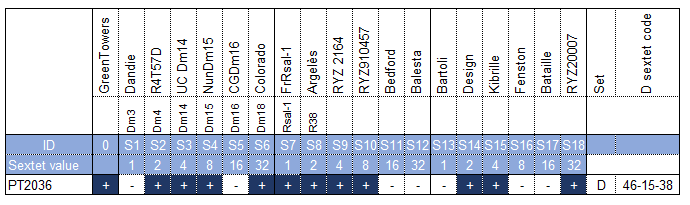 [Sigue el Anexo XI]TEST GUIDELINES FOR ADOPTION / PRINCIPES DIRECTEURS D’EXAMEN POUR ADOPTION /
PRÜFUNGSRICHTLINIEN ZUR ANNAHME / DIRECTRICES DE EXAMEN PARA ADOPCIÓNSummary / Résumé / Zusammenfassung / Resumen0	New Test Guidelines / Nouveaux principes directeurs d’examen / Neue Prüfungsrichtlinien / Nuevas directrices de examen9	Revisions of adopted Test Guidelines / Révisions de principes directeurs d’examen adoptés / Revisionen angenommener Prüfungsrichtlinien / Revisiones de directrices de examen adoptadas.13	Partial revisions of adopted Test Guidelines / Révisions partielles de principes directeurs d’examen adoptés / Teilrevisionen angenommener Prüfungsrichtlinien / Revisiones parciales de directrices de examen adoptadas  [Annex XII follows /
L’annexe XII suit /
Anlage XII folgt /
Sigue el Anexo XII]DRAFT TEST GUIDELINES DISCUSSED BY THE TWPS IN 2022 /
PROJETS DE PRINCIPES DIRECTEURS D’EXAMEN EXAMINÉS PAR LES TWP EN 2022 /
VON DEN TWP IN 2022 BERARBEITETE PRÜFUNGSRICHTLINIEN /
PROYECTOS DE DIRECTRICES DE EXAMEN EXAMINADOS POR LOS TWP EN 2022Summary/Résumé/Zusammenfassung/Resumen5	New Test Guidelines / Nouveaux principes directeurs d’examen / Neue Prüfungsrichtlinien / Nuevas directrices de examen.30	Revisions of adopted Test Guidelines / Révisions de principes directeurs d’examen adoptés / Revisionen angenommener Prüfungsrichtlinien / Revisiones de directrices de examen adoptadas.11	Partial revisions of adopted Test Guidelines / Révisions partielles de principes directeurs d’examen adoptés / Teilrevisionen angenommener Prüfungsrichtilinien / Revisiones parciales de directrices de examen adoptadas.Total/Insgesamt:  46 of which / dont / davon / de las cuales: 20 * — “Final” draft Test Guidelines (1 New, 8 Revisions, 11 Partial Revision) / Versions “finales” de projets de principes directeurs d’examen (1 nouveaux, 8 révisions, 11 révision partielle) / „Endgültige“ Entwürfe von Prüfungsrichtlinien (1 Neue, 8 Revisionen, 11 Teilrevisionen) / Proyectos “finales” de directrices de examen (1 nuevas, 8 revisiones, 11 revisión parcial). [Annex XIII follows /
L’annexe XIII suit /
Anlage XIII folgt /
Sigue el Anexo XIII]TEST GUIDELINES ADOPTED BY CORRESPONDENCE / PRINCIPES DIRECTEURS D’EXAMEN ADOPTÉS PAR CORRESPONDENCE / AUF DEM SCHRIFTWEG ANGENOMMENE PRÜFUNGSRICHTLINIEN / DIRECTRICES DE EXAMEN ADOPTADAS POR CORRESPONDENCIASummary / Résumé / Zusammenfassung / Resumen1	New Test Guidelines / Nouveaux principes directeurs d’examen / Neue Prüfungsrichtlinien / Nuevas directrices de examen3	Revision of adopted Test Guidelines / Révision de principes directeurs d’examen adoptés / Revision angenommener Prüfungsrichtlinien / Revision de directrices de examen adoptadas.0	Partial revisions of adopted Test Guidelines / Révisions partielles de principes directeurs d’examen adoptés / Teilrevisionen angenommener Prüfungsrichtlinien / Revisiones parciales de directrices de examen adoptadas  [Annex II follows /
L’annexe II suit /
Anlage II folgt /
Sigue el Anexo II]DRAFT TEST GUIDELINES TO BE DISCUSSED BY THE TWPS IN 2023 /
PROJETS DE PRINCIPES DIRECTEURS D’EXAMEN DEVANT ÊTRE EXAMINÉS PAR LES TWP EN 2023
VON DEN TWP IN 2023 ZU BEARBEITENDE PRÜFUNGSRICHTLINIEN /
PROYECTOS DE DIRECTRICES DE EXAMEN QUE HAN DE EXAMINARSE POR LOS TWP EN 2023Summary/Résumé/Zusammenfassung/Resumen10	New Test Guidelines / Nouveaux principes directeurs d’examen / Neue Prüfungsrichtlinien / Nuevas directrices de examen.25	Revisions of adopted Test Guidelines / Révisions de principes directeurs d’examen adoptés / Revisionen angenommener Prüfungsrichtlinien / Revisiones de directrices de examen adoptadas.20	Partial revisions of adopted Test Guidelines / Révisions partielles de principes directeurs d’examen adoptés / Teilrevisionen angenommener Prüfungsrichtilinien / Revisiones parciales de directrices de examen adoptadas.Total/Insgesamt:  55 of which / dont / davon / de las cuales: 35 * — “Final” draft Test Guidelines (2 New, 13 Revisions, 20 Partial Revision) / Versions “finales” de projets de principes directeurs d’examen (2 nouveaux, 13 révisions, 20 révision partielle) / „Endgültige“ Entwürfe von Prüfungsrichtlinien (2 Neue, 13 Revisionen, 20 Teilrevisionen) / Proyectos “finales” de directrices de examen (2 nuevas, 13 revisiones, 20 revisión parcial). [End of Annex XIV and of document / 
Fin de l’annexe XIV et du document / 
Ende der Anlage XIV und des Dokuments / 
Fin del Anexo XIV y del documento][Fin del documento]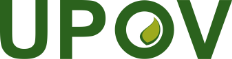 SUnión Internacional para la Protección de las Obtenciones VegetalesComité TécnicoQuincuagésima octava sesiónGinebra, 24 y 25 de octubre de 2022TC/58/2Original: InglésFecha: 6 de octubre de 2022Zanahoria PepinoLechugaMaízMelónRosalEspinacaCalabacínPortainjertos de tomateSandía TrigoReferencia de las directrices de examenDirectrices de examen del (de la) [nombre común]Anexo TG/2/7MaízAnexo ITG/13/11LechugaAnexo IITG/49/8 Corr.ZanahoriaAnexo IIITG/55/7 Rev. 5EspinacaAnexo IVTG/61/7 Rev. 2Pepino, pepinilloAnexo VTG/104/5 Rev.MelónAnexo VITG/119/4Calabacín Anexo VIITG/142/5Sandía Anexo VIIITG/294/1 Corr. Rev. 2 Portainjertos de tomate Anexo IXReferencia de las directrices de examenDirectrices de examen del (de la) [nombre común]TG/11/8 Rev.RosalVéase el documento TC/58/27Referencia de las directrices de examenDirectrices de examen del (de la) [nombre común]Anexo TG/2/7MaízAnexo ITG/3/12TrigoVéase el documento TC/58/29TECHNICAL QUESTIONNAIRETECHNICAL QUESTIONNAIREPage {x} of {y}Reference Number:Reference Number:Reference Number:Reference Number:5. Characteristics of the variety to be indicated (the number in brackets refers to the corresponding characteristic in Test Guidelines; please mark the note which best corresponds).5. Characteristics of the variety to be indicated (the number in brackets refers to the corresponding characteristic in Test Guidelines; please mark the note which best corresponds).5. Characteristics of the variety to be indicated (the number in brackets refers to the corresponding characteristic in Test Guidelines; please mark the note which best corresponds).5. Characteristics of the variety to be indicated (the number in brackets refers to the corresponding characteristic in Test Guidelines; please mark the note which best corresponds).5. Characteristics of the variety to be indicated (the number in brackets refers to the corresponding characteristic in Test Guidelines; please mark the note which best corresponds).5. Characteristics of the variety to be indicated (the number in brackets refers to the corresponding characteristic in Test Guidelines; please mark the note which best corresponds).5. Characteristics of the variety to be indicated (the number in brackets refers to the corresponding characteristic in Test Guidelines; please mark the note which best corresponds).CharacteristicsCharacteristicsCharacteristicsExample VarietiesNoteNote5.1
(1)First leaf: anthocyanin coloration of sheathFirst leaf: anthocyanin coloration of sheathFirst leaf: anthocyanin coloration of sheathabsent or very weakabsent or very weakabsent or very weak0674, Jubilee (SC)1[  ]1[  ]very weak to weakvery weak to weakvery weak to weak2[  ]2[  ]weakweakweakMO17, Puma (SC)3[  ]3[  ]weak to mediumweak to mediumweak to medium4[  ]4[  ]mediummediummediumF252, 
Gyöngymazsola (SC)5[  ]5[  ]medium to strongmedium to strongmedium to strong6[  ]6[  ]strongstrongstrongF2447[  ]7[  ]strong to very strongstrong to very strongstrong to very strong8[  ]8[  ]very strongvery strongvery strong9[  ]9[  ]5.1 2
(8)Tassel:  time of anthesis Tassel:  time of anthesis Tassel:  time of anthesis very earlyvery earlyvery early1 [   ]1 [   ]very early to earlyvery early to earlyvery early to earlyKW1069, Spirit (SC)2 [   ]2 [   ]earlyearlyearlyChamp (SC), F257 3 [   ]3 [   ]early to mediumearly to mediumearly to mediumCenturion (SC), F259 4 [   ]4 [   ]mediummediummediumF522, Zenith (SC)5 [   ]5 [   ]medium to latemedium to latemedium to lateA632 6 [   ]6 [   ]latelatelateB73 7 [   ]7 [   ]late to very latelate to very latelate to very lateAM15138 [   ]8 [   ]very latevery latevery late9 [   ]9 [   ]CharacteristicsCharacteristicsCharacteristicsExample VarietiesNoteNote5.2 3
(9)Tassel: anthocyanin coloration at base of glume Tassel: anthocyanin coloration at base of glume Tassel: anthocyanin coloration at base of glume absent or very weakabsent or very weakabsent or very weakRoyalty (SC), W117 1[  ]1[  ]very weak to weakvery weak to weakvery weak to weak2[  ]2[  ]weakweakweakBoston (SC), F66 3[  ]3[  ]weak to mediumweak to mediumweak to medium4[  ]4[  ]mediummediummediumF1075[  ]5[  ]medium to strongmedium to strongmedium to strong6[  ]6[  ]strongstrongstrongEP17[  ]7[  ]strong to very strongstrong to very strongstrong to very strong8[  ]8[  ]very strongvery strongvery strong9[  ]9[  ]5.4
(10)Tassel: anthocyanin coloration of glumes excluding baseTassel: anthocyanin coloration of glumes excluding baseTassel: anthocyanin coloration of glumes excluding baseabsent or very weakabsent or very weakabsent or very weakEmpire (SC), F259 1[  ]1[  ]very weak to weakvery weak to weakvery weak to weak2[  ]2[  ]weakweakweakF2, Royalty (SC)3[  ]3[  ]weak to mediumweak to mediumweak to medium4[  ]4[  ]mediummediummediumCenturion (SC), WD36 5[  ]5[  ]medium to strongmedium to strongmedium to strong6[  ]6[  ]strongstrongstrongW79A7[  ]7[  ]strong to very strongstrong to very strongstrong to very strong8[  ]8[  ]very strongvery strongvery strong9[  ]9[  ]CharacteristicsCharacteristicsCharacteristicsExample VarietiesNoteNote5.5
(11)Tassel: anthocyanin coloration of anthers Tassel: anthocyanin coloration of anthers Tassel: anthocyanin coloration of anthers absent or very weakabsent or very weakabsent or very weakA654, Empire (SC)1[  ]1[  ]very weak to weakvery weak to weakvery weak to weak2[  ]2[  ]weakweakweakF2, Royalty (SC)3[  ]3[  ]weak to mediumweak to mediumweak to medium4[  ]4[  ]mediummediummediumCenturion (SC), W182E 5[  ]5[  ]medium to strongmedium to strongmedium to strong6[  ]6[  ]strongstrongstrong7[  ]7[  ]strong to very strongstrong to very strongstrong to very strong8[  ]8[  ]very strongvery strongvery strong9[  ]9[  ]5.6
(14)Tassel: number of primary lateral branchesTassel: number of primary lateral branchesTassel: number of primary lateral branchesabsent or very fewabsent or very fewabsent or very fewF71[  ]1[  ]very few to fewvery few to fewvery few to few2[  ]2[  ]fewfewfewF252, Mv. Aranyos (SC)3[  ]3[  ]few to mediumfew to mediumfew to medium4[  ]4[  ]mediummediummediumF244, Kokanee (SC)5[  ]5[  ]medium to manymedium to manymedium to many6[  ]6[  ]manymanymanyA188, Zenith (SC)7[  ]7[  ]many to very manymany to very manymany to very many8[  ]8[  ]very manyvery manyvery manySuregold (SC)9[  ]9[  ]5.7
(15)Ear: time of silk emergence Ear: time of silk emergence Ear: time of silk emergence very earlyvery earlyvery earlyMv. Aranyos (SC)1[  ]1[  ]very early to earlyvery early to earlyvery early to earlyKW1069, Spirit (SC)2[  ]2[  ]earlyearlyearlyChamp (SC), F257 3[  ]3[  ]early to mediumearly to mediumearly to mediumF259, Royalty (SC)4[  ]4[  ]mediummediummediumBonus (SC), F522 5[  ]5[  ]medium to latemedium to latemedium to lateA6326[  ]6[  ]latelatelateB737[  ]7[  ]late to very latelate to very latelate to very lateAM15138[  ]8[  ]very latevery latevery late9[  ]9[  ]CharacteristicsCharacteristicsCharacteristicsExample VarietiesNoteNote5.3 8
(16)Ear: anthocyanin coloration of silksEar: anthocyanin coloration of silksEar: anthocyanin coloration of silksabsent or very weakabsent or very weakabsent or very weakBonus (SC), F7, F195 1[  ]1[  ]very weak to weakvery weak to weakvery weak to weak2[  ]2[  ]weakweakweakEl Toro (SC), F257 3[  ]3[  ]weak to mediumweak to mediumweak to medium4[  ]4[  ]mediummediummediumF244, Gyöngymazsola (SC)5[  ]5[  ]medium to strongmedium to strongmedium to strong6[  ]6[  ]strongstrongstrongW4017[  ]7[  ]strong to very strongstrong to very strongstrong to very strong8[  ]8[  ]very strongvery strongvery strong9[  ]9[  ]5.4 9 i
(24.1)Only inbred lines and varieties with ear type of grain:  sweet or pop: Plant: lengthOnly inbred lines and varieties with ear type of grain:  sweet or pop: Plant: lengthOnly inbred lines and varieties with ear type of grain:  sweet or pop: Plant: lengthvery shortvery shortvery shortF71[  ]1[  ]very short to shortvery short to shortvery short to short2[  ]2[  ]shortshortshortW117, Spirit (SC)3[  ]3[  ]short to mediumshort to mediumshort to medium4[  ]4[  ]mediummediummediumF244, Puma (SC)5[  ]5[  ]medium to longmedium to longmedium to long6[  ]6[  ]longlonglongRoyalty (SC), WD36 7[  ]7[  ]long to very longlong to very longlong to very long8[  ]8[  ]very long very long very long Enterprise (SC)9[  ]9[  ]not applicablenot applicablenot applicable[  ][  ]CharacteristicsCharacteristicsCharacteristicsExample VarietiesNoteNote5.4 9 ii
(24.2)Only hybrids and open-pollinated varieties, excluding varieties with ear type of grain: sweet or pop: Plant: lengthOnly hybrids and open-pollinated varieties, excluding varieties with ear type of grain: sweet or pop: Plant: lengthOnly hybrids and open-pollinated varieties, excluding varieties with ear type of grain: sweet or pop: Plant: lengthvery shortvery shortvery short1[  ]1[  ]very short to shortvery short to shortvery short to short2[  ]2[  ]shortshortshortPR39D233[  ]3[  ]short to mediumshort to mediumshort to medium4[  ]4[  ]mediummediummediumPR37Y125[  ]5[  ]medium to longmedium to longmedium to long6[  ]6[  ]longlonglongDKC51667[  ]7[  ]long to very longlong to very longlong to very long8[  ]8[  ]very long very long very long 9[  ]9[  ]not applicablenot applicablenot applicable[  ][  ]5.10
(28)Ear: length Ear: length Ear: length very shortvery shortvery short1[  ]1[  ]very short to shortvery short to shortvery short to short2[  ]2[  ]shortshortshortF23[  ]3[  ]short to mediumshort to mediumshort to medium4[  ]4[  ]mediummediummediumA654, Spirit (SC)5[  ]5[  ]medium to longmedium to longmedium to long6[  ]6[  ]longlonglongEmpire (SC), MO17 7[  ]7[  ]long to very longlong to very longlong to very long8[  ]8[  ]very longvery longvery long9[  ]9[  ]5.11
(29)Ear: diameter (in middle)Ear: diameter (in middle)Ear: diameter (in middle)very smallvery smallvery small1[  ]1[  ]very small to smallvery small to smallvery small to small2[  ]2[  ]smallsmallsmallF73[  ]3[  ]small to mediumsmall to mediumsmall to medium4[  ]4[  ]mediummediummediumW1175[  ]5[  ]medium to largemedium to largemedium to large6[  ]6[  ]largelargelargeCenturion (SC), F4817[  ]7[  ]large to very largelarge to very largelarge to very large8[  ]8[  ]very largevery largevery largeEmpire (SC)9[  ]9[  ]CharacteristicsCharacteristicsCharacteristicsExample VarietiesNoteNote5.12
(30)Ear: shapeEar: shapeEar: shapeconicalconicalconicalF16, Wombat (SC)1[  ]1[  ]conico-cylindricalconico-cylindricalconico-cylindricalCenturion (SC), F816 2[  ]2[  ]cylindricalcylindricalcylindricalF66, GH2547 (SC)3[  ]3[  ]5.13
(31)Ear: number of rows of grainEar: number of rows of grainEar: number of rows of grainvery fewvery fewvery few1[  ]1[  ]very few to fewvery few to fewvery few to few2[  ]2[  ]fewfewfewF2573[  ]3[  ]few to mediumfew to mediumfew to medium4[  ]4[  ]mediummediummediumDessert 73 (SC), F16 5[  ]5[  ]medium to manymedium to manymedium to many6[  ]6[  ]manymanymanyB73, Bonus (SC)7[  ]7[  ]many to very manymany to very manymany to very many8[  ]8[  ]very manyvery manyvery many9[  ]9[  ]5.14
(32)Only varieties with ear type of grain: sweet or waxy: Ear: number of colors  of grainsOnly varieties with ear type of grain: sweet or waxy: Ear: number of colors  of grainsOnly varieties with ear type of grain: sweet or waxy: Ear: number of colors  of grainsoneoneoneJubilee (SC)1[  ]1[  ]twotwotwoEolrukchal-ilho,
Serendipity (SC)2[  ]2[  ]not applicablenot applicablenot applicable[  ][  ]5.15
(33)Only varieties with ear type of grain: sweet: Grain: intensity of yellow colorOnly varieties with ear type of grain: sweet: Grain: intensity of yellow colorOnly varieties with ear type of grain: sweet: Grain: intensity of yellow colorvery lightvery lightvery light1[  ]1[  ]very light to lightvery light to lightvery light to light2[  ]2[  ]lightlightlightGyöngymazsola (SC)3[  ]3[  ]light to mediumlight to mediumlight to medium4[  ]4[  ]mediummediummediumRoyalty (SC)5[  ]5[  ]medium to darkmedium to darkmedium to dark6[  ]6[  ]darkdarkdarkKokanee (SC)7[  ]7[  ]dark to very darkdark to very darkdark to very dark8[  ]8[  ]very darkvery darkvery dark9[  ]9[  ]not applicablenot applicablenot applicable[  ][  ]CharacteristicsCharacteristicsCharacteristicsExample VarietiesNoteNote5.16
(35)Only varieties with ear type of grain: sweet: Grain: width Only varieties with ear type of grain: sweet: Grain: width Only varieties with ear type of grain: sweet: Grain: width very narrowvery narrowvery narrow1[  ]1[  ]very narrow to narrowvery narrow to narrowvery narrow to narrow2[  ]2[  ]narrownarrownarrowBonus (SC)3[  ]3[  ]narrow to mediumnarrow to mediumnarrow to medium4[  ]4[  ]mediummediummediumJubilee (SC)5[  ]5[  ]medium to broadmedium to broadmedium to broad6[  ]6[  ]broadbroadbroadMv. Aranyos (SC)7[  ]7[  ]broad to very broadbroad to very broadbroad to very broad8[  ]8[  ]very broadvery broadvery broad9[  ]9[  ]not applicablenot applicablenot applicable[  ][  ]5.5 17
(36)Ear: type of grain Ear: type of grain Ear: type of grain flintflintflintF21 [   ]1 [   ]flint-likeflint-likeflint-likeF2522 [   ]2 [   ]intermediateintermediateintermediateF1073 [   ]3 [   ]dent-likedent-likedent-likeA6544 [   ]4 [   ]dentdentdentW182E5 [   ]5 [   ]sweetsweetsweetJubilee (SC)6 [   ]6 [   ]poppoppopIowa Pop (PC)7 [   ]7 [   ]waxywaxywaxy8 [   ]8 [   ]flourflourflour9 [   ]9 [   ]5.18
(37)Only varieties with ear type of grain: sweet: Ear: shrinkage of top of grain Only varieties with ear type of grain: sweet: Ear: shrinkage of top of grain Only varieties with ear type of grain: sweet: Ear: shrinkage of top of grain weak weak weak Zarja (SC)Zarja (SC)1[  ]weak to mediumweak to mediumweak to medium2[  ]mediummediummediumMerkur (SC)Merkur (SC)3[  ]medium to strongmedium to strongmedium to strong4[  ]strongstrongstrongDessert 73 (SC)Dessert 73 (SC)5[  ]not applicablenot applicablenot applicable[  ]CharacteristicsCharacteristicsCharacteristicsExample VarietiesExample VarietiesNote5.19
(38)Ear: color of top of grainEar: color of top of grainEar: color of top of grainwhitewhitewhiteA188, Pure white (SC), Snowbelle (SC)A188, Pure white (SC), Snowbelle (SC)1 [   ]yellowish whiteyellowish whiteyellowish white2 [   ]yellowyellowyellowF259F2593 [   ]yellow orangeyellow orangeyellow orangeF2, Gyöngymazsola (SC)F2, Gyöngymazsola (SC)4 [   ]orangeorangeorangeF257, GH 2547 (SC)F257, GH 2547 (SC)5 [   ]red orangered orangered orangeDynasty (SC)Dynasty (SC)6 [   ]redredred7 [   ]purplepurplepurple8 [   ]brownishbrownishbrownishZenith (SC)Zenith (SC)9 [   ]blue blackblue blackblue blackMiheukchalMiheukchal10 [   ]5.6 20
(39)Excluding varieties with ear type of grain: sweet: Ear: color of dorsal side of grainExcluding varieties with ear type of grain: sweet: Ear: color of dorsal side of grainExcluding varieties with ear type of grain: sweet: Ear: color of dorsal side of grainwhitewhitewhiteF4811 [   ]1 [   ]yellowish whiteyellowish whiteyellowish whiteA1882 [   ]2 [   ]yellowyellowyellow3 [   ]3 [   ]yellow orangeyellow orangeyellow orangeF664 [   ]4 [   ]orangeorangeorangeEP15 [   ]5 [   ]red orangered orangered orange6 [   ]6 [   ]redredred7 [   ]7 [   ]purplepurplepurple8 [   ]8 [   ]brownishbrownishbrownish9 [   ]9 [   ]blue blackblue blackblue black10 [   ]10 [   ]not applicablenot applicablenot applicable[  ][  ]CharacteristicsCharacteristicsCharacteristicsExample VarietiesNoteNote5.7 21
(41)Ear: anthocyanin coloration of glumes of cobEar: anthocyanin coloration of glumes of cobEar: anthocyanin coloration of glumes of cobabsent or very  weakabsent or very  weakabsent or very  weakF2, F2571 [   ]1 [   ]very weak to weakvery weak to weakvery weak to weak2 [   ]2 [   ]weakweakweakF2523 [   ]3 [   ]weak to mediumweak to mediumweak to medium4 [   ]4 [   ]mediummediummediumW1175 [   ]5 [   ]medium to strongmedium to strongmedium to strong6 [   ]6 [   ]strongstrongstrongA6327 [   ]7 [   ]strong to very strongstrong to very strongstrong to very strong8 [   ]8 [   ]very strongvery strongvery strong9 [   ]9 [   ]CharacteristicsExample VarietiesNote5.2
(2)5.2
(2)very smallTom Thumbvery small to smallsmallGotte à graine blanchesmall to mediummediumClarion, Verpiamedium to largelargeGreat Lakes 659large to very largevery largeEl Toro5.3
(3)5.3
(3)absent or weakActarus,  Aquarel,  
Blonde à couper améliorée,  Curtis, Lollo rossamediumAugusta, Clarion,  FiorellastrongRoxette,  Vanguard 75CharacteristicsExample VarietiesNote5.4
(6)5.4
(6)absent or very fewFiorella, Lollo rossavery few to fewfewCurletta, Rodagiofew to mediummediumEzabel, Jadigon  medium to manymanyExpedition, Multired 54many to very manyvery manyExcite, Ezfrill, Telex5.5
(7)5.5
(7)triangularlanceolateQingyuanyewojumedium oblateStylistnarrow oblateCommodore, FiorellacircularVerpiabroad ellipticAmadeusmedium ellipticXanadunarrow ellipticVerte maraîchèrelinearHongwojubroad obtrullate10 [   ]obovateRaisa11 [   ]oblanceolateXiangshengcai12 [   ]not applicable[   ]CharacteristicsExample VarietiesNote5.7
(12)5.7
(12)reddishLollo rossapurplishIridebrownishLuana, Maravilla de Veranonot applicable [   ]5.8
(13)5.8
(13)Leaf: area covered by anthocyanin colorationvery smallSteirer Krauthauptelvery small to smallsmallDiablosmall to mediummediumLuanamedium to largelargeMerveille des quatre saisonslarge to very largevery largeBijou, Revolutionnot applicable[   ]5.9
(14)5.9
(14)Leaf: colorgreenVerpiayellowish greenDorée de printempsgreyish greenCeltuce, Du bon jardinierCharacteristicsExample VarietiesNote5.11
(18)5.11
(18)absent or very weakDuplex, Sartrevery weak to weakweakFiorellaweak to mediummediumCommodoremedium to strongstrongBlonde de Paris, Xanadustrong to very strongvery strongBlonde de Doulon, Iride,    Karioka5.12
(20)5.12
(20)absent or very weakTiagovery weak to weakweakCommodoreweak to mediummediumNoisette, Pentaredmedium to strongstrongCalmar, Invictastrong to very strongvery strongLollo rossa5.13
(22)5.13
(22)absent or very shallowActarus, Clarion, Tiagovery shallow to shallowshallowPentared, Unicumshallow to mediummediumSantarinasmedium to deepdeepExpeditiondeep to very deepvery deep9 [   ]5.14
(25)5.14
(25)not flabellateVerpia, Xanadusemi-flabellateKibrille, MuraïflabellateLocarno, RoxetteCharacteristicsExample VarietiesNote5.15
(26)5.15
(26)very smallTom Thumbvery small to smallsmallXanadusmall to mediummediumFiorella, Sorayamedium to largelargeGreat Lakes 659large to very largevery largeBlonde maraîchère, El Toro9 [   ]not applicable[   ]5.16
(27)5.16
(27)narrow ellipticVerte maraîchèrebroad ellipticAmadeus, SucrinecircularVerpianarrow oblateAmetistnot applicable[   ]5.17
(34)5.17
(34)Only varieties with Plant: degree of overlapping of upper part of leaves: medium or strong: Time of harvest maturityvery earlyGotte jaune d'orvery early to earlyearlyPantlika, Sucrineearly to mediummediumClarionmedium to latelateBlonde maraîchère,  Calmarlate to very latevery lateEl Toro, Pinokkio9 [   ]not applicable[   ]CharacteristicsExample VarietiesNote5.19
(38)absentGreen Towers1 [   ]presentArgelès9 [   ]not tested[   ]5.20
(39)absentGreen Towers1 [   ]presentArgelès9 [   ]not tested[   ]5.21
(40)absentGreen Towers1 [   ]presentFrRsal-19 [   ]not tested[   ]5.22
(41)absentGreen Towers1 [   ]presentArgelès, Colorado9 [   ]not tested[   ]5.23
(42)absentGreen Towers1 [   ]presentFrRsal-19 [   ]not tested[   ]5.24
(43)absentGreen Towers1 [   ]presentColorado9 [   ]not tested[   ]CharacteristicsExample VarietiesNote5.25
(44)absentArgelès, Colorado1 [   ]presentDandie, NunDm15,  UCDm149 [   ]not tested[   ]5.26
(45)absentColorado1 [   ]presentArgelès9 [   ]not tested[   ]5.27
(46)absentColorado1 [   ]presentBalesta, Bedford9 [   ]not tested[   ]5.28
(47)absentBalesta, Colorado1 [   ]presentFrRsal-19 [   ]not tested[   ]5.29
(48)absentArgelès1 [   ]presentBalesta9 [   ]not tested[   ]5.30
(49)absentArgelès, Colorado1 [   ]presentBalesta9 [   ]not tested[   ]5.31
(50)absentColorado, RYZ9104571 [   ]presentArgelès, Balesta9 [   ]not tested[   ]5.32
(51)absentKibrille, RYZ21641 [   ]presentRYZ9104579 [   ]not tested[   ]CharacteristicsExample VarietiesNote5.33
(52)absentDesign, Kibrille1 [   ]presentBartoli9 [   ]not tested[   ]5.34
(53)Resistance to Lettuce mosaic virus (LMV) Pathotype IIabsentBijou, Hilde II, Sprinter, Sucrine1 [   ]presentCapitan, Corsica9 [   ]not tested[   ]5.35
(54)absentAbel, Green Towers, Nadine1 [   ]presentBarcelona, Bedford, Dynamite, Silvinas9 [   ]not tested[   ]5.36
(55)Resistance to Fusarium oxysporum f.sp. lactucae (Fol) Race 1susceptibleCobham Green, Patriot1 [   ]moderately resistantAffic, Fuzila, Natexis2 [   ]highly resistantCosta Rica No. 4,  Romasol3 [   ]not tested[   ]TECHNICAL QUESTIONNAIRETECHNICAL QUESTIONNAIRETECHNICAL QUESTIONNAIREPage {x} of {y}Reference Number:Reference Number:Reference Number:Reference Number:5.	Characteristics of the variety to be indicated (the number in brackets refers to the corresponding characteristic in Test Guidelines;  please mark the note which best corresponds).5.	Characteristics of the variety to be indicated (the number in brackets refers to the corresponding characteristic in Test Guidelines;  please mark the note which best corresponds).5.	Characteristics of the variety to be indicated (the number in brackets refers to the corresponding characteristic in Test Guidelines;  please mark the note which best corresponds).5.	Characteristics of the variety to be indicated (the number in brackets refers to the corresponding characteristic in Test Guidelines;  please mark the note which best corresponds).5.	Characteristics of the variety to be indicated (the number in brackets refers to the corresponding characteristic in Test Guidelines;  please mark the note which best corresponds).5.	Characteristics of the variety to be indicated (the number in brackets refers to the corresponding characteristic in Test Guidelines;  please mark the note which best corresponds).5.	Characteristics of the variety to be indicated (the number in brackets refers to the corresponding characteristic in Test Guidelines;  please mark the note which best corresponds).5.	Characteristics of the variety to be indicated (the number in brackets refers to the corresponding characteristic in Test Guidelines;  please mark the note which best corresponds).CharacteristicsCharacteristicsCharacteristicsCharacteristicsExample VarietiesExample VarietiesNote5.1
(3)Leaf: length (including petiole)Leaf: length (including petiole)Leaf: length (including petiole)Leaf: length (including petiole)very shortvery shortvery shortvery shortMokum, MignonMokum, Mignon1[  ]very short to shortvery short to shortvery short to shortvery short to short2[  ]shortshortshortshortAmsterdam 2, Amsterdam 3Amsterdam 2, Amsterdam 33[  ]short to mediumshort to mediumshort to mediumshort to medium4[  ]mediummediummediummediumJuwarot, Nantaise améliorée 2Juwarot, Nantaise améliorée 25[  ]medium to longmedium to longmedium to longmedium to long6[  ]longlonglonglongChantenay, 
Chantenay à cœur rouge 2Chantenay, 
Chantenay à cœur rouge 27[  ]long to very longlong to very longlong to very longlong to very long8[  ]very longvery longvery longvery longDe Colmar à cœur rouge 2, RothildDe Colmar à cœur rouge 2, Rothild9[  ]5.2
(5)Leaf: intensity of green colorLeaf: intensity of green colorLeaf: intensity of green colorLeaf: intensity of green colorvery lightvery lightvery lightvery light1[  ]very light to lightvery light to lightvery light to lightvery light to light2[  ]lightlightlightlightAdelaide, LeonorAdelaide, Leonor3[  ]light to mediumlight to mediumlight to mediumlight to medium4[  ]mediummediummediummediumAmsterdam 2, Amsterdam 3Amsterdam 2, Amsterdam 35[  ]medium to darkmedium to darkmedium to darkmedium to dark6[  ]darkdarkdarkdarkRothildRothild7[  ]dark to very darkdark to very darkdark to very darkdark to very dark8[  ]very darkvery darkvery darkvery dark9[  ]5.3
(6)Leaf: anthocyanin coloration of petioleLeaf: anthocyanin coloration of petioleLeaf: anthocyanin coloration of petioleLeaf: anthocyanin coloration of petioleabsentabsentabsentabsentAmsterdam 2Amsterdam 21[  ]presentpresentpresentpresentTarencoTarenco9[  ]CharacteristicsCharacteristicsCharacteristicsCharacteristicsExample VarietiesExample VarietiesNote5.3 4
(7)Root: lengthRoot: lengthRoot: lengthRoot: lengthvery shortvery shortvery shortvery shortParijse Markt 2, Parijse Markt 3Parijse Markt 2, Parijse Markt 31[  ]very short to shortvery short to shortvery short to shortvery short to short2[  ]shortshortshortshortChantenayChantenay3[  ]short to mediumshort to mediumshort to mediumshort to medium4[  ]mediummediummediummediumNantaise améliorée 2, Nantaise améliorée 3 Nantaise améliorée 2, Nantaise améliorée 3 5[  ]medium to longmedium to longmedium to longmedium to long6[  ]longlonglonglongBerlikumer 2, Berlikumer 3Berlikumer 2, Berlikumer 37[  ]long to very longlong to very longlong to very longlong to very long8[  ]very longvery longvery longvery longLange Stompe WinterLange Stompe Winter9[  ]5.4 5
(8)Root: widthRoot: widthRoot: widthRoot: widthvery narrowvery narrowvery narrowvery narrow1[  ]very narrow to narrowvery narrow to narrowvery narrow to narrowvery narrow to narrow2[  ]narrownarrownarrownarrowAmsterdam 2, Amsterdam 3Amsterdam 2, Amsterdam 33[  ]narrow to mediumnarrow to mediumnarrow to mediumnarrow to medium4[  ]mediummediummediummediumNantaise améliorée 2, 
Nantaise améliorée 3Nantaise améliorée 2, 
Nantaise améliorée 35[  ]medium to broadmedium to broadmedium to broadmedium to broad6[  ]broadbroadbroadbroadDe Colmar à cœur rouge 2, Parijse Markt 2, Parijse Markt 3De Colmar à cœur rouge 2, Parijse Markt 2, Parijse Markt 37[  ]broad to very broadbroad to very broadbroad to very broadbroad to very broad8[  ]very broadvery broadvery broadvery broad9[  ]CharacteristicsCharacteristicsCharacteristicsCharacteristicsExample VarietiesExample VarietiesNote5.6
(9)Root: ratio length/ widthRoot: ratio length/ widthRoot: ratio length/ widthRoot: ratio length/ widthvery smallvery smallvery smallvery smallParijse Markt 2, 
Parijse Markt 3, Parmex Parijse Markt 2, 
Parijse Markt 3, Parmex 1[  ]very small to smallvery small to smallvery small to smallvery small to small2[  ]smallsmallsmallsmallCourte améliorée à forcer Courte améliorée à forcer 3[  ]small to mediumsmall to mediumsmall to mediumsmall to medium4[  ]mediummediummediummediumChantenayChantenay5[  ]medium to largemedium to largemedium to largemedium to large6[  ]largelargelargelargeNantaise améliorée 2, Nantaise améliorée 3Nantaise améliorée 2, Nantaise améliorée 37[  ]large to very largelarge to very largelarge to very largelarge to very large8[  ]very largevery largevery largevery largeAmsterdam 2Amsterdam 29[  ]5.5 7
(10)Root: shape in longitudinal sectionRoot: shape in longitudinal sectionRoot: shape in longitudinal sectionRoot: shape in longitudinal sectioncircularcircularcircularcircularParijse Markt 2, Parijse Markt 3Parijse Markt 2, Parijse Markt 31[  ]obovateobovateobovateobovate2[  ]medium obtriangularmedium obtriangularmedium obtriangularmedium obtriangularChantenay, 
De Colmar à cœur rouge 2Chantenay, 
De Colmar à cœur rouge 23[  ]narrow obtriangularnarrow obtriangularnarrow obtriangularnarrow obtriangularImperator, 
De Colmar à cœur rouge 3Imperator, 
De Colmar à cœur rouge 34[  ]narrow obtriangular to narrow oblongnarrow obtriangular to narrow oblongnarrow obtriangular to narrow oblongnarrow obtriangular to narrow oblongMaestroMaestro5[  ]narrow oblongnarrow oblongnarrow oblongnarrow oblongAmsterdam 2, Berlikumer 2, Berlikumer 3, 
Nantaise améliorée 5, TouchonAmsterdam 2, Berlikumer 2, Berlikumer 3, 
Nantaise améliorée 5, Touchon6[  ]5.6 8
(12)Root: shape of shoulderRoot: shape of shoulderRoot: shape of shoulderRoot: shape of shoulderflatflatflatflatDe Colmar à cœur rouge 2De Colmar à cœur rouge 21[  ]flat to roundedflat to roundedflat to roundedflat to roundedParijse Markt 2Parijse Markt 22[  ]roundedroundedroundedrounded3[  ]rounded to conicalrounded to conicalrounded to conicalrounded to conical4[  ]conicalconicalconicalconicalTouchonTouchon5[  ]5.7 9
(13)Root: tip (when fully developed)Root: tip (when fully developed)Root: tip (when fully developed)Root: tip (when fully developed)bluntbluntbluntbluntBerlikumer 3Berlikumer 31[  ]slightly pointedslightly pointedslightly pointedslightly pointedMello YelloMello Yello2[  ]strongly pointedstrongly pointedstrongly pointedstrongly pointedAllred, OrbitAllred, Orbit3[  ]CharacteristicsCharacteristicsCharacteristicsCharacteristicsExample VarietiesExample VarietiesNote5.8 10
(14)Root: external colorRoot: external colorRoot: external colorRoot: external colorwhitewhitewhitewhiteWhite SatinWhite Satin1[  ]yellowyellowyellowyellowMello YelloMello Yello2[  ]orangeorangeorangeorangeBingo, Goliath, Karotan, Pinocchio, TancarBingo, Goliath, Karotan, Pinocchio, Tancar3[  ]pinkish redpinkish redpinkish redpinkish redNutri-redNutri-red4[  ]redredredredPulsorPulsor5[  ]purplepurplepurplepurplePurple HazePurple Haze6[  ]5.9 11
(15)Excluding varieties with white external root color:  Root: intensity of external colorExcluding varieties with white external root color:  Root: intensity of external colorExcluding varieties with white external root color:  Root: intensity of external colorExcluding varieties with white external root color:  Root: intensity of external colorvery lightvery lightvery lightvery light1[  ]very light to lightvery light to lightvery light to lightvery light to light2[  ]lightlightlightlightBingo, Mello Yello, TancarBingo, Mello Yello, Tancar3[  ]light to mediumlight to mediumlight to mediumlight to medium4[  ]mediummediummediummediumGoliath, Nutri-redGoliath, Nutri-red5[  ]medium to darkmedium to darkmedium to darkmedium to dark6[  ]darkdarkdarkdarkKarotan, Pinocchio,
Purple HazeKarotan, Pinocchio,
Purple Haze7[  ]dark to very darkdark to very darkdark to very darkdark to very dark8[  ]very darkvery darkvery darkvery dark9[  ]not applicablenot applicablenot applicablenot applicable[   ]5.12
(16)Root: anthocyanin coloration of skin of shoulderRoot: anthocyanin coloration of skin of shoulderRoot: anthocyanin coloration of skin of shoulderRoot: anthocyanin coloration of skin of shoulderabsentabsentabsentabsentTrevorTrevor1[  ]presentpresentpresentpresentTouchonTouchon9[  ]CharacteristicsCharacteristicsCharacteristicsCharacteristicsExample VarietiesExample VarietiesNote5.13
(19)Root: diameter of core relative to total diameterRoot: diameter of core relative to total diameterRoot: diameter of core relative to total diameterRoot: diameter of core relative to total diametervery smallvery smallvery smallvery smallAmsterdam 2, Amsterdam 3, TourinoAmsterdam 2, Amsterdam 3, Tourino1[  ]very small to smallvery small to smallvery small to smallvery small to small2[  ]smallsmallsmallsmallNantaise améliorée 2, Nantaise améliorée 3Nantaise améliorée 2, Nantaise améliorée 33[  ]small to mediumsmall to mediumsmall to mediumsmall to medium4[  ]mediummediummediummediumBerlikumer 2, Berlikumer 3Berlikumer 2, Berlikumer 35[  ]medium to largemedium to largemedium to largemedium to large6[  ]largelargelargelargeDe Colmar à cœur rouge 2De Colmar à cœur rouge 27[  ]large to very largelarge to very largelarge to very largelarge to very large8[  ]very largevery largevery largevery largeGigantaGiganta9[  ]5.10 14
(20)Root: color of coreRoot: color of coreRoot: color of coreRoot: color of corewhitewhitewhitewhiteWhite SatinWhite Satin1[  ]yellowyellowyellowyellowJaune de Lobberich, 
Pariser MarktJaune de Lobberich, 
Pariser Markt2[  ]orangeorangeorangeorangeNantaise améliorée 2, 
Nantaise améliorée 3Nantaise améliorée 2, 
Nantaise améliorée 33[  ]pinkish redpinkish redpinkish redpinkish red4[  ]redredredredNutri-redNutri-red5[  ]purplepurplepurplepurpleAfghan purple, Black DeshiAfghan purple, Black Deshi6[  ]5.15
(22)Root: color of cortexRoot: color of cortexRoot: color of cortexRoot: color of cortexwhitewhitewhitewhiteWhite SatinWhite Satin1[  ]yellowyellowyellowyellowMellow YelloMellow Yello2[  ]orangeorangeorangeorangeAllred, CarloAllred, Carlo3[  ]pinkish redpinkish redpinkish redpinkish red4[  ]redredredredNutri-redNutri-red5[  ]purplepurplepurplepurpleAfghan purple, Black DeshiAfghan purple, Black Deshi6[  ]CharacteristicsCharacteristicsCharacteristicsCharacteristicsExample VarietiesExample VarietiesNote5.16
(27)Varieties with blunt tip only: Root: time of development of rounded tipVarieties with blunt tip only: Root: time of development of rounded tipVarieties with blunt tip only: Root: time of development of rounded tipVarieties with blunt tip only: Root: time of development of rounded tipvery earlyvery earlyvery earlyvery early1[  ]very early to earlyvery early to earlyvery early to earlyvery early to early2[  ]earlyearlyearlyearlyTouchonTouchon3[  ]early to mediumearly to mediumearly to mediumearly to medium4[  ]mediummediummediummediumNantaise améliorée 2, Nantaise améliorée 3, TianaNantaise améliorée 2, Nantaise améliorée 3, Tiana5[  ]medium to latemedium to latemedium to latemedium to late6[  ]latelatelatelateBureau, Nantaise améliorée 7, TancarBureau, Nantaise améliorée 7, Tancar7[  ]late to very latelate to very latelate to very latelate to very late8[  ]very latevery latevery latevery late9[  ]not applicablenot applicablenot applicablenot applicable[   ]5.17
(28)Root: time of coloration of tip in longitudinal sectionRoot: time of coloration of tip in longitudinal sectionRoot: time of coloration of tip in longitudinal sectionRoot: time of coloration of tip in longitudinal sectionvery earlyvery earlyvery earlyvery earlyParijse Markt 3Parijse Markt 31[  ]very early to earlyvery early to earlyvery early to earlyvery early to early2[  ]earlyearlyearlyearlyAmsterdam 2, Amsterdam 3Amsterdam 2, Amsterdam 33[  ]early to mediumearly to mediumearly to mediumearly to medium4[  ]mediummediummediummediumNantaise améliorée 2, Nantaise améliorée 3Nantaise améliorée 2, Nantaise améliorée 35[  ]medium to latemedium to latemedium to latemedium to late6[  ]latelatelatelateDe Colmar à cœur rouge 2, TouchonDe Colmar à cœur rouge 2, Touchon7[  ]late to very latelate to very latelate to very latelate to very late8[  ]very latevery latevery latevery lateGoliathGoliath9[  ]CharacteristicsCharacteristicsCharacteristicsCharacteristicsExample VarietiesExample VarietiesNote5.18
(29)Plant: tendency to boltingPlant: tendency to boltingPlant: tendency to boltingPlant: tendency to boltingvery weakvery weakvery weakvery weak1[  ]very weak to weakvery weak to weakvery weak to weakvery weak to weak2[  ]weakweakweakweakMolene, TancarMolene, Tancar3[  ]weak to mediumweak to mediumweak to mediumweak to medium4[  ]mediummediummediummediumNantaise améliorée 2, Nantaise améliorée 3Nantaise améliorée 2, Nantaise améliorée 35[  ]medium to strongmedium to strongmedium to strongmedium to strong6[  ]strongstrongstrongstrongMuscade, TouchonMuscade, Touchon7[  ]strong to very strongstrong to very strongstrong to very strongstrong to very strong8[  ]very strongvery strongvery strongvery strong9[  ]5.11 19
(31)Plants: proportion of male sterile plantsPlants: proportion of male sterile plantsPlants: proportion of male sterile plantsPlants: proportion of male sterile plantsabsent or very lowabsent or very lowabsent or very lowabsent or very lowNantaise améliorée 2, TouchonNantaise améliorée 2, Touchon1[  ]intermediateintermediateintermediateintermediate2[  ]highhighhighhighNanco, TinoNanco, Tino3[  ]5.12 20
(32)Plant: type of male sterilityPlant: type of male sterilityPlant: type of male sterilityPlant: type of male sterilitybrown antherbrown antherbrown antherbrown antherNancoNanco1[  ]petaloid antherpetaloid antherpetaloid antherpetaloid antherTinoTino2[  ]TECHNICAL QUESTIONNAIRETECHNICAL QUESTIONNAIRETECHNICAL QUESTIONNAIREPage {x} of {y}Reference Number:Reference Number:Reference Number:Reference Number:5.	Characteristics of the variety to be indicated (the number in brackets refers to the corresponding characteristic in Test Guidelines;  please mark the note which best corresponds).5.	Characteristics of the variety to be indicated (the number in brackets refers to the corresponding characteristic in Test Guidelines;  please mark the note which best corresponds).5.	Characteristics of the variety to be indicated (the number in brackets refers to the corresponding characteristic in Test Guidelines;  please mark the note which best corresponds).5.	Characteristics of the variety to be indicated (the number in brackets refers to the corresponding characteristic in Test Guidelines;  please mark the note which best corresponds).5.	Characteristics of the variety to be indicated (the number in brackets refers to the corresponding characteristic in Test Guidelines;  please mark the note which best corresponds).5.	Characteristics of the variety to be indicated (the number in brackets refers to the corresponding characteristic in Test Guidelines;  please mark the note which best corresponds).5.	Characteristics of the variety to be indicated (the number in brackets refers to the corresponding characteristic in Test Guidelines;  please mark the note which best corresponds).5.	Characteristics of the variety to be indicated (the number in brackets refers to the corresponding characteristic in Test Guidelines;  please mark the note which best corresponds).CharacteristicsCharacteristicsCharacteristicsCharacteristicsExample VarietiesExample VarietiesNote5.1
(1)Seedling: length of cotyledonSeedling: length of cotyledonSeedling: length of cotyledonSeedling: length of cotyledonvery shortvery shortvery shortvery short1[  ]very short to shortvery short to shortvery short to shortvery short to short2[  ]shortshortshortshortNoresNores3[  ]short to mediumshort to mediumshort to mediumshort to medium4[  ]mediummediummediummedium5[  ]medium to longmedium to longmedium to longmedium to long6[  ]longlonglonglongBreedblad Scherpzaad, ResistoflayBreedblad Scherpzaad, Resistoflay7[  ]long to very longlong to very longlong to very longlong to very long8[  ]very longvery longvery longvery long9[  ]5.2
(2)Leaf: anthocyanin coloration of petioles and veinsLeaf: anthocyanin coloration of petioles and veinsLeaf: anthocyanin coloration of petioles and veinsLeaf: anthocyanin coloration of petioles and veinsabsent absent absent absent Resistoflay, NoresResistoflay, Nores1[  ]presentpresentpresentpresentRed Cardinal, ReddyRed Cardinal, Reddy2[  ]5.1 3
(3)Leaf blade: intensity of green colorLeaf blade: intensity of green colorLeaf blade: intensity of green colorLeaf blade: intensity of green colorvery lightvery lightvery lightvery light1[   ]very light to lightvery light to lightvery light to lightvery light to light2[  ]lightlightlightlightMonet, Viroflay, WinterreuzenMonet, Viroflay, Winterreuzen3[  ]light to mediumlight to mediumlight to mediumlight to medium4[  ]mediummediummediummediumButterflay, MonnopaButterflay, Monnopa5[  ]medium to darkmedium to darkmedium to darkmedium to dark6[  ]darkdarkdarkdarkImola, Lavewa, NoresImola, Lavewa, Nores7[  ]dark to very darkdark to very darkdark to very darkdark to very dark8[  ]very darkvery darkvery darkvery darkLorelay, MysticLorelay, Mystic9[   ]CharacteristicsCharacteristicsCharacteristicsCharacteristicsExample VarietiesExample VarietiesNote5.2 4
(4)Leaf blade: blisteringLeaf blade: blisteringLeaf blade: blisteringLeaf blade: blisteringabsent or very weakabsent or very weakabsent or very weakabsent or very weakMatadorMatador1[   ]very weak to weakvery weak to weakvery weak to weakvery weak to weak2[  ]weakweakweakweakPolka, TarpyPolka, Tarpy3[  ]weak to mediumweak to mediumweak to mediumweak to medium4[  ]mediummediummediummediumButterflay, Koala, Mystic Butterflay, Koala, Mystic 5[  ]medium to strongmedium to strongmedium to strongmedium to strong6[  ]strongstrongstrongstrongGiraffe, RhythmGiraffe, Rhythm7[  ]strong to very strongstrong to very strongstrong to very strongstrong to very strong8[  ]very strongvery strongvery strongvery strongMenorca, RevolverMenorca, Revolver9[   ]5.5
(7)Petiole: lengthPetiole: lengthPetiole: lengthPetiole: lengthvery shortvery shortvery shortvery short1[   ]very short to shortvery short to shortvery short to shortvery short to short2[  ]shortshortshortshortImola, MysticImola, Mystic3[  ]short to mediumshort to mediumshort to mediumshort to medium4[  ]mediummediummediummediumButterflay, GiraffeButterflay, Giraffe5[  ]medium to longmedium to longmedium to longmedium to long6[  ]longlonglonglongGrappa, ResistoflayGrappa, Resistoflay7[  ]long to very longlong to very longlong to very longlong to very long8[  ]very longvery longvery longvery long9[   ]5.6
(9)Leaf blade: shape (excluding basal lobes)Leaf blade: shape (excluding basal lobes)Leaf blade: shape (excluding basal lobes)Leaf blade: shape (excluding basal lobes)triangulartriangulartriangulartriangularGrappa, MaracasGrappa, Maracas1[   ]medium ovatemedium ovatemedium ovatemedium ovateLavewa, ResistoflayLavewa, Resistoflay2[  ]broad ovatebroad ovatebroad ovatebroad ovateButterflayButterflay3[  ]medium ellipticmedium ellipticmedium ellipticmedium elliptic4[  ]broad ellipticbroad ellipticbroad ellipticbroad ellipticNoresNores5[  ]circularcircularcircularcircularGiraffeGiraffe6[  ]5.3 7
(11)Leaf blade: shape of apexLeaf blade: shape of apexLeaf blade: shape of apexLeaf blade: shape of apexacuteacuteacuteacuteGrappa, RhythmGrappa, Rhythm1[   ]obtuseobtuseobtuseobtuseResistoflayResistoflay2[   ]roundedroundedroundedroundedImola, NoresImola, Nores3[   ]CharacteristicsCharacteristicsCharacteristicsCharacteristicsExample VarietiesExample VarietiesNote5.4 8
(13)Proportion of monoecious plantsProportion of monoecious plantsProportion of monoecious plantsProportion of monoecious plantsabsent or very lowabsent or very lowabsent or very lowabsent or very lowMedaniaMedania1[   ]very low to lowvery low to lowvery low to lowvery low to low2[  ]lowlowlowlowMatadorMatador3[  ]low to mediumlow to mediumlow to mediumlow to medium4[  ]mediummediummediummediumFigoFigo5[  ]medium to highmedium to highmedium to highmedium to high6[  ]highhighhighhighGiraffe, LazioGiraffe, Lazio7[  ]high to very highhigh to very highhigh to very highhigh to very high8[  ]very highvery highvery highvery highMonnopaMonnopa9[   ]5.5 9
(14)Proportion of female plantsProportion of female plantsProportion of female plantsProportion of female plantsabsent or very lowabsent or very lowabsent or very lowabsent or very lowMonnopaMonnopa1[   ]very low to lowvery low to lowvery low to lowvery low to low2[  ]lowlowlowlowGiraffeGiraffe3[  ]low to mediumlow to mediumlow to mediumlow to medium4[  ]mediummediummediummediumFigo, Medania Figo, Medania 5[  ]medium to highmedium to highmedium to highmedium to high6[  ]highhighhighhighParrotParrot7[  ]high to very highhigh to very highhigh to very highhigh to very high8[  ]very highvery highvery highvery high9[   ]5.6 10
(15)Proportion of male plantsProportion of male plantsProportion of male plantsProportion of male plantsabsent or very lowabsent or very lowabsent or very lowabsent or very lowMonnopa, ParrotMonnopa, Parrot1[   ]very low to lowvery low to lowvery low to lowvery low to low2[  ]lowlowlowlow3[  ]low to mediumlow to mediumlow to mediumlow to medium4[  ]mediummediummediummediumMedaniaMedania5[  ]medium to highmedium to highmedium to highmedium to high6[  ]highhighhighhigh7[  ]high to very highhigh to very highhigh to very highhigh to very high8[  ]very highvery highvery highvery high9[   ]CharacteristicsCharacteristicsCharacteristicsCharacteristicsExample VarietiesExample VarietiesNote5.7 11
(16)Time of start of bolting (for spring sown crops, 15% of plants)Time of start of bolting (for spring sown crops, 15% of plants)Time of start of bolting (for spring sown crops, 15% of plants)Time of start of bolting (for spring sown crops, 15% of plants)very earlyvery earlyvery earlyvery earlyFigo, MaracasFigo, Maracas1[   ]very early to earlyvery early to earlyvery early to earlyvery early to early2[  ]earlyearlyearlyearlyBandola, ViroflayBandola, Viroflay3[  ]early to mediumearly to mediumearly to mediumearly to medium4[  ]mediummediummediummediumMatador, MonnopaMatador, Monnopa5[  ]medium to latemedium to latemedium to latemedium to late6[  ]latelatelatelateGrappa, Medania, RevolverGrappa, Medania, Revolver7[  ]late to very latelate to very latelate to very latelate to very late8[  ]very latevery latevery latevery lateChica, LavewaChica, Lavewa9[   ]5.12
(18.1)Resistance to Peronospora farinosa f. sp. spinaciae (Pfs) Race Pfs: 1Resistance to Peronospora farinosa f. sp. spinaciae (Pfs) Race Pfs: 1Resistance to Peronospora farinosa f. sp. spinaciae (Pfs) Race Pfs: 1Resistance to Peronospora farinosa f. sp. spinaciae (Pfs) Race Pfs: 1absentabsentabsentabsentViroflay, WinterreuzenViroflay, Winterreuzen1 [   ]presentpresentpresentpresentCaliflay, ResistoflayCaliflay, Resistoflay9 [   ]not testednot testednot testednot tested[   ]5.13
(18.2)Resistance to Peronospora farinosa f. sp. spinaciae (Pfs) Race Pfs: 2Resistance to Peronospora farinosa f. sp. spinaciae (Pfs) Race Pfs: 2Resistance to Peronospora farinosa f. sp. spinaciae (Pfs) Race Pfs: 2Resistance to Peronospora farinosa f. sp. spinaciae (Pfs) Race Pfs: 2absentabsentabsentabsentCaliflayCaliflay1 [   ]presentpresentpresentpresentResistoflayResistoflay9 [   ]not testednot testednot testednot tested[   ]5.14
(18.3)Resistance to Peronospora farinosa f. sp. spinaciae (Pfs) Race Pfs: 3Resistance to Peronospora farinosa f. sp. spinaciae (Pfs) Race Pfs: 3Resistance to Peronospora farinosa f. sp. spinaciae (Pfs) Race Pfs: 3Resistance to Peronospora farinosa f. sp. spinaciae (Pfs) Race Pfs: 3absentabsentabsentabsentResistoflayResistoflay1 [   ]presentpresentpresentpresentCaliflay, ClermontCaliflay, Clermont9 [   ]not testednot testednot testednot tested[   ]5.15
(18.4)Resistance to Peronospora farinosa f. sp. spinaciae (Pfs) Race Pfs: 4Resistance to Peronospora farinosa f. sp. spinaciae (Pfs) Race Pfs: 4Resistance to Peronospora farinosa f. sp. spinaciae (Pfs) Race Pfs: 4Resistance to Peronospora farinosa f. sp. spinaciae (Pfs) Race Pfs: 4absentabsentabsentabsentCaliflayCaliflay1 [   ]presentpresentpresentpresentClermontClermont9 [   ]not testednot testednot testednot tested[   ]CharacteristicsCharacteristicsCharacteristicsCharacteristicsExample VarietiesExample VarietiesNote5.16
(18.5)Resistance to Peronospora farinosa f. sp. spinaciae (Pfs) Race Pfs: 5Resistance to Peronospora farinosa f. sp. spinaciae (Pfs) Race Pfs: 5Resistance to Peronospora farinosa f. sp. spinaciae (Pfs) Race Pfs: 5Resistance to Peronospora farinosa f. sp. spinaciae (Pfs) Race Pfs: 5absentabsentabsentabsentClermontClermont1 [   ]presentpresentpresentpresentCaliflay, CampaniaCaliflay, Campania9 [   ]not testednot testednot testednot tested[   ]5.17
(18.6)Resistance to Peronospora farinosa f. sp. spinaciae (Pfs) Race Pfs: 6Resistance to Peronospora farinosa f. sp. spinaciae (Pfs) Race Pfs: 6Resistance to Peronospora farinosa f. sp. spinaciae (Pfs) Race Pfs: 6Resistance to Peronospora farinosa f. sp. spinaciae (Pfs) Race Pfs: 6absentabsentabsentabsentCaliflay, CampaniaCaliflay, Campania1 [   ]presentpresentpresentpresentBoeingBoeing9 [   ]not testednot testednot testednot tested[   ]5.18
(18.7)Resistance to Peronospora farinosa f. sp. spinaciae (Pfs) Race Pfs: 7Resistance to Peronospora farinosa f. sp. spinaciae (Pfs) Race Pfs: 7Resistance to Peronospora farinosa f. sp. spinaciae (Pfs) Race Pfs: 7Resistance to Peronospora farinosa f. sp. spinaciae (Pfs) Race Pfs: 7absentabsentabsentabsentCaliflayCaliflay1 [   ]presentpresentpresentpresentCampaniaCampania9 [   ]not testednot testednot testednot tested[   ]5.19
(18.8)Resistance to Peronospora farinosa f. sp. spinaciae (Pfs) Race Pfs: 8Resistance to Peronospora farinosa f. sp. spinaciae (Pfs) Race Pfs: 8Resistance to Peronospora farinosa f. sp. spinaciae (Pfs) Race Pfs: 8Resistance to Peronospora farinosa f. sp. spinaciae (Pfs) Race Pfs: 8absentabsentabsentabsentBoeing, CampaniaBoeing, Campania1 [   ]presentpresentpresentpresentLazio, LionLazio, Lion9 [   ]not testednot testednot testednot tested[   ]5.20
(18.9)Resistance to Peronospora farinosa f. sp. spinaciae (Pfs) Race Pfs: 10Resistance to Peronospora farinosa f. sp. spinaciae (Pfs) Race Pfs: 10Resistance to Peronospora farinosa f. sp. spinaciae (Pfs) Race Pfs: 10Resistance to Peronospora farinosa f. sp. spinaciae (Pfs) Race Pfs: 10absentabsentabsentabsentBoeing, Campania, LionBoeing, Campania, Lion1 [   ]presentpresentpresentpresentLazioLazio9 [   ]not testednot testednot testednot tested[   ]5.21
(18.10)Resistance to Peronospora farinosa f. sp. spinaciae (Pfs) Race Pfs: 11Resistance to Peronospora farinosa f. sp. spinaciae (Pfs) Race Pfs: 11Resistance to Peronospora farinosa f. sp. spinaciae (Pfs) Race Pfs: 11Resistance to Peronospora farinosa f. sp. spinaciae (Pfs) Race Pfs: 11absentabsentabsentabsentLazioLazio1 [   ]presentpresentpresentpresentBoeing, Califlay, Campania, LionBoeing, Califlay, Campania, Lion9 [   ]not testednot testednot testednot tested[   ]CharacteristicsCharacteristicsCharacteristicsCharacteristicsExample VarietiesExample VarietiesNote5.22
(18.11)Resistance to Peronospora farinosa f. sp. spinaciae (Pfs) Race Pfs: 12Resistance to Peronospora farinosa f. sp. spinaciae (Pfs) Race Pfs: 12Resistance to Peronospora farinosa f. sp. spinaciae (Pfs) Race Pfs: 12Resistance to Peronospora farinosa f. sp. spinaciae (Pfs) Race Pfs: 12absentabsentabsentabsentBoeing, CampaniaBoeing, Campania1 [   ]presentpresentpresentpresentFinch, Pigeon, Red Kitten, ZebuFinch, Pigeon, Red Kitten, Zebu9 [   ]not testednot testednot testednot tested[   ]5.23
(18.12)Resistance to Peronospora farinosa f. sp. spinaciae (Pfs) Race Pfs: 13Resistance to Peronospora farinosa f. sp. spinaciae (Pfs) Race Pfs: 13Resistance to Peronospora farinosa f. sp. spinaciae (Pfs) Race Pfs: 13Resistance to Peronospora farinosa f. sp. spinaciae (Pfs) Race Pfs: 13absentabsentabsentabsentCampaniaCampania1 [   ]presentpresentpresentpresentBoeing, LionBoeing, Lion9 [   ]not testednot testednot testednot tested[   ]5.24
(18.13)Resistance to Peronospora farinosa f. sp. spinaciae (Pfs) Race Pfs: 14Resistance to Peronospora farinosa f. sp. spinaciae (Pfs) Race Pfs: 14Resistance to Peronospora farinosa f. sp. spinaciae (Pfs) Race Pfs: 14Resistance to Peronospora farinosa f. sp. spinaciae (Pfs) Race Pfs: 14absentabsentabsentabsentCampania, Pigeon Campania, Pigeon 1 [   ]presentpresentpresentpresentCaliflay, LionCaliflay, Lion9 [   ]not testednot testednot testednot tested[   ]5.25
(18.14)Resistance to Peronospora farinosa f. sp. spinaciae (Pfs) Race Pfs: 15Resistance to Peronospora farinosa f. sp. spinaciae (Pfs) Race Pfs: 15Resistance to Peronospora farinosa f. sp. spinaciae (Pfs) Race Pfs: 15Resistance to Peronospora farinosa f. sp. spinaciae (Pfs) Race Pfs: 15absentabsentabsentabsentCaladoniaCaladonia1 [   ]presentpresentpresentpresentPigeonPigeon9 [   ]not testednot testednot testednot tested[   ]5.26
(18.15)Resistance to Peronospora farinosa f. sp. spinaciae (Pfs) Race Pfs: 16Resistance to Peronospora farinosa f. sp. spinaciae (Pfs) Race Pfs: 16Resistance to Peronospora farinosa f. sp. spinaciae (Pfs) Race Pfs: 16Resistance to Peronospora farinosa f. sp. spinaciae (Pfs) Race Pfs: 16absentabsentabsentabsentMeerkatMeerkat1 [   ]presentpresentpresentpresentCaladoniaCaladonia9 [   ]not testednot testednot testednot tested[   ]5.27
(18.16)Resistance to Peronospora farinosa f. sp. spinaciae (Pfs) Race Pfs: 17Resistance to Peronospora farinosa f. sp. spinaciae (Pfs) Race Pfs: 17Resistance to Peronospora farinosa f. sp. spinaciae (Pfs) Race Pfs: 17Resistance to Peronospora farinosa f. sp. spinaciae (Pfs) Race Pfs: 17absentabsentabsentabsentPigeonPigeon1 [   ]presentpresentpresentpresentHydrusHydrus9 [   ]not testednot testednot testednot tested[   ]5.28
(19)Resistance to Cucumber mosaic virus (CMV)Resistance to Cucumber mosaic virus (CMV)Resistance to Cucumber mosaic virus (CMV)Resistance to Cucumber mosaic virus (CMV)absentabsentabsentabsentPolkaPolka1 [   ]presentpresentpresentpresentSymphonySymphony9 [   ]not testednot testednot testednot tested[   ]TECHNICAL QUESTIONNAIRETECHNICAL QUESTIONNAIREPage {x} of {y}Reference Number:Reference Number:Reference Number:5.	Characteristics of the variety to be indicated (the number in brackets refers to the corresponding characteristic in Test Guidelines;  please mark the note which best corresponds).5.	Characteristics of the variety to be indicated (the number in brackets refers to the corresponding characteristic in Test Guidelines;  please mark the note which best corresponds).5.	Characteristics of the variety to be indicated (the number in brackets refers to the corresponding characteristic in Test Guidelines;  please mark the note which best corresponds).5.	Characteristics of the variety to be indicated (the number in brackets refers to the corresponding characteristic in Test Guidelines;  please mark the note which best corresponds).5.	Characteristics of the variety to be indicated (the number in brackets refers to the corresponding characteristic in Test Guidelines;  please mark the note which best corresponds).5.	Characteristics of the variety to be indicated (the number in brackets refers to the corresponding characteristic in Test Guidelines;  please mark the note which best corresponds).CharacteristicsCharacteristicsCharacteristicsExample VarietiesNote5.1
(1)Cotyledon: bitternessCotyledon: bitternessCotyledon: bitternessabsentabsentabsentRocket GS, Sandra1 [   ]presentpresentpresentFarbio9 [   ]5.2
(2)Plant: growth typePlant: growth typePlant: growth typedeterminatedeterminatedeterminateBush Crop, Shachal 1 [   ]indeterminateindeterminateindeterminateCorona, Levina2 [   ]5.3
(5)Leaf blade: lengthLeaf blade: lengthLeaf blade: lengthvery short very short very short 1[   ]very short to shortvery short to shortvery short to short2[  ]shortshortshortAdam3[  ]short to mediumshort to mediumshort to medium4[  ]mediummediummediumBriljant 5[  ]medium to longmedium to longmedium to long6[  ]longlonglongCorona7[  ]long to very longlong to very longlong to very long8[  ]very longvery longvery long9[   ]5.4
(8)Leaf blade: intensity of green colorLeaf blade: intensity of green colorLeaf blade: intensity of green colorvery lightvery lightvery light1[   ]very light to lightvery light to lightvery light to light2[  ]lightlightlightDe Russie3[  ]light to mediumlight to mediumlight to medium4[  ]mediummediummediumRocket GS, Stereo 5[  ]medium to darkmedium to darkmedium to dark6[  ]darkdarkdarkMarketmore, Sandra, 
Tokyo Slicer 7[  ]dark to very darkdark to very darkdark to very dark8[  ]very darkvery darkvery darkAkito9[   ]CharacteristicsCharacteristicsCharacteristicsExample VarietiesNote5.2 5
(13)Plant: sex expressionPlant: sex expressionPlant: sex expressionmonoecoius monoecoius monoecoius Hokus1 [   ]subgynoecioussubgynoecioussubgynoeciousToska 702 [   ]gynoeciousgynoeciousgynoeciousFarbio, Sandra, Wilma 3 [   ]hermaphrodytichermaphrodytichermaphrodyticSunsweet4 [   ]5.6
(14)Plant: number of female flowers per node Plant: number of female flowers per node Plant: number of female flowers per node predominantly onepredominantly onepredominantly oneDasher, Faraón 1[   ]predominantly one or twopredominantly one or twopredominantly one or twoBrunex, Marumba 2[  ]predominantly twopredominantly twopredominantly twoCorona3[  ]predominantly two or threepredominantly two or threepredominantly two or threeTempo4[  ]predominantly three or fourpredominantly three or fourpredominantly three or fourTornac5[  ]predominantly four or fivepredominantly four or fivepredominantly four or fiveMelody6[  ]predominantly more than fivepredominantly more than fivepredominantly more than fiveOlympos7[  ]5.3 7
(15)Ovary: color of vestitureOvary: color of vestitureOvary: color of vestiturewhitewhitewhiteJazzer1 [   ]blackblackblackVert petit de Paris2 [   ]5.4 8
(16)ParthenocarpyParthenocarpyParthenocarpyabsentabsentabsentToska 701 [   ]presentpresentpresentFarbio, Rocket GS, Sandra, Wilma 9 [   ]5.4 9
(17)Fruit: lengthFruit: lengthFruit: lengthvery shortvery shortvery shortDe Russie, Sunsweet 1[   ]very short to shortvery short to shortvery short to short2[  ]shortshortshort3[  ]short to mediumshort to mediumshort to medium4[  ]mediummediummediumGemini, Jazzer 5[  ]medium to longmedium to longmedium to long6[  ]longlonglongCorona 7[  ]long to very longlong to very longlong to very long8[  ]very longvery longvery long9[   ]CharacteristicsCharacteristicsCharacteristicsExample VarietiesNote5.10
(18)Fruit: diameterFruit: diameterFruit: diametervery smallvery smallvery small1[   ]very small to smallvery small to smallvery small to small2[  ]smallsmallsmallPicobello, Wilma 3[  ]small to mediumsmall to mediumsmall to medium4[  ]medium medium medium Corona, Diamant5[  ]medium to largemedium to largemedium to large6[  ]largelargelargeDelikatess, Riesenschäl7[  ]large to very largelarge to very largelarge to very large8[  ]very largevery largevery large9[   ]5.6 11
(22)Fruit: shape of stem endFruit: shape of stem endFruit: shape of stem endneckedneckedneckedSandra, Tasty Green 1 [   ]acuteacuteacuteDe Massy 2 [   ]obtuseobtuseobtuseMaram, Score3 [   ]5.12
(23)Only necked varieties: Fruit: length of neckOnly necked varieties: Fruit: length of neckOnly necked varieties: Fruit: length of neckvery shortvery shortvery short1[   ]very short to shortvery short to shortvery short to short2[  ]shortshortshortSaskia 3[  ]short to mediumshort to mediumshort to medium4[  ]mediummediummediumCorona, Telepathy 5[  ]medium to longmedium to longmedium to long6[  ]longlonglongKamaron 7[  ]long to very longlong to very longlong to very long8[  ]very longvery longvery longTasty Green 9[   ]not applicablenot applicablenot applicable[   ]5.7 13
(25)Fruit: ground color of skin at market stageFruit: ground color of skin at market stageFruit: ground color of skin at market stagewhitewhitewhiteBonneuil 1 [   ]yellowyellowyellowGele Tros2 [   ]greengreengreenCorona 3 [   ]CharacteristicsCharacteristicsCharacteristicsExample VarietiesNote5.14
(26)Excluding white varieties: Fruit: intensity of ground color of skin (as for 25)Excluding white varieties: Fruit: intensity of ground color of skin (as for 25)Excluding white varieties: Fruit: intensity of ground color of skin (as for 25)very lightvery lightvery light1[   ]very light to lightvery light to lightvery light to light2[  ]lightlightlight3[  ]light to mediumlight to mediumlight to medium4[  ]mediummediummedium5[  ]medium to darkmedium to darkmedium to dark6[  ]darkdarkdark7[  ]dark to very darkdark to very darkdark to very dark8[  ]very darkvery darkvery dark9[   ]not applicablenot applicablenot applicable[   ]5.15
(27)Fruit: ribsFruit: ribsFruit: ribsabsent or weakabsent or weakabsent or weakDarius, Diana1[   ]mediummediummediumSprint2[  ]strongstrongstrongVert petit de Paris3[  ]5.16
(29)Fruit: creasing Fruit: creasing Fruit: creasing absentabsentabsentJazzer1[   ]presentpresentpresentCorona, Nabil 9[  ]5.17
(30)Fruit: degree of creasing Fruit: degree of creasing Fruit: degree of creasing very weakvery weakvery weakSilor 1[   ]very weak to weakvery weak to weakvery weak to weak2[  ]weakweakweakNabil 3[  ]weak to mediumweak to mediumweak to medium4[  ]mediummediummediumCorona, Galileo5[  ]medium to strongmedium to strongmedium to strong6[  ]strongstrongstrongGrizzly7[  ]strong to very strongstrong to very strongstrong to very strong8[  ]very strongvery strongvery strongSuyo Long9[   ]not applicablenot applicablenot applicable[   ]CharacteristicsCharacteristicsCharacteristicsExample VarietiesNote5.8 18
(31)Fruit: type of vestitureFruit: type of vestitureFruit: type of vestiturehairs onlyhairs onlyhairs onlySilor 1 [   ]hairs and prickleshairs and prickleshairs and pricklesDe Bourbonne, De Massy 2 [   ]prickles onlyprickles onlyprickles onlyCorona, Jazzer3 [   ]5.19
(32)Fruit: density of vestitureFruit: density of vestitureFruit: density of vestiturevery sparsevery sparsevery sparseVert petit de Paris1[   ]very sparse to sparsevery sparse to sparsevery sparse to sparse2[  ]sparsesparsesparse3[  ]sparse to mediumsparse to mediumsparse to medium4[  ]mediummediummediumTasty Green 5[  ]medium to densemedium to densemedium to dense6[  ]densedensedenseSilor, Suyo Long 7[  ]dense to very densedense to very densedense to very dense8[  ]very densevery densevery denseMoneta, Parmel9[   ]5.20
(35)Fruit: size of wartsFruit: size of wartsFruit: size of wartsvery smallvery smallvery smallParmel 1[   ]very small to smallvery small to smallvery small to small2[  ]smallsmallsmallJazzer 3[  ]small to mediumsmall to mediumsmall to medium4[  ]medium medium medium Regal 5[  ]medium to largemedium to largemedium to large6[  ]largelargelargeChinese Slangen 7[  ]large to very largelarge to very largelarge to very large8[  ]very largevery largevery largeTasty Green 9[   ]CharacteristicsCharacteristicsCharacteristicsExample VarietiesNote5.21
(36)Fruit: length of stripesFruit: length of stripesFruit: length of stripesabsent or very shortabsent or very shortabsent or very short1[   ]very short to shortvery short to shortvery short to short2[  ]shortshortshortAstrea 3[  ]short to mediumshort to mediumshort to medium4[  ]mediummediummediumBreso 5[  ]medium to longmedium to longmedium to long6[  ]longlonglongPioneer, Tokyo Slicer7[  ]long to very longlong to very longlong to very long8[  ]very longvery longvery longSuyo Long 9[   ]5.22
(37)Fruit: dotsFruit: dotsFruit: dotsabsentabsentabsentSensation 1[  ]presentpresentpresentDelicatesse, Hanpaku-Fushinari, Sagami-Fanpaku, 
White Sun 9[   ]5.9 23
(44)Resistance to Cladosporium cucumerinum (Ccu)Resistance to Cladosporium cucumerinum (Ccu)Resistance to Cladosporium cucumerinum (Ccu)absentabsentabsentCherubino, Frontera, Pepinex 69 1[   ]presentpresentpresentCorona, Marketmore 76, Sheila9[   ]not testednot testednot tested[   ]5.10 24
(45)Resistance to Cucumber mosaic virus (CMV)Resistance to Cucumber mosaic virus (CMV)Resistance to Cucumber mosaic virus (CMV)susceptiblesusceptiblesusceptibleBosporus, Corona, Ventura1[   ]moderately resistantmoderately resistantmoderately resistantCapra, Gardon, Verdon2[   ]highly resistanthighly resistanthighly resistantNaf, Picolino3[   ]not testednot testednot tested[   ]5.11 25
(46)Resistance to Powdery mildew (Podosphaera xanthii) (Px)Resistance to Powdery mildew (Podosphaera xanthii) (Px)Resistance to Powdery mildew (Podosphaera xanthii) (Px)susceptiblesusceptiblesusceptibleCorona, Ventura 1[   ]moderately resistantmoderately resistantmoderately resistantFlamingo 2[   ]highly resistanthighly resistanthighly resistantAramon, Bella, Cordoba 3[   ]not testednot testednot tested[   ]CharacteristicsCharacteristicsCharacteristicsExample VarietiesNote5.26
(47)Resistance to Downy mildew (Pseudoperonospora cubensis) (Pcu)Resistance to Downy mildew (Pseudoperonospora cubensis) (Pcu)Resistance to Downy mildew (Pseudoperonospora cubensis) (Pcu)absentabsentabsentPepinex 69, Wisconsin1[   ]presentpresentpresentPoinsett 769[   ]not testednot testednot tested[   ]5.12 27
(48)Resistance to Corynespora blight and target leaf pot 
(Corynespora cassiicola) (Cca)Resistance to Corynespora blight and target leaf pot 
(Corynespora cassiicola) (Cca)Resistance to Corynespora blight and target leaf pot 
(Corynespora cassiicola) (Cca)absentabsentabsentBodega, Pepinova1 [   ]presentpresentpresentCorona, Cumlaude9 [   ]not testednot testednot tested[   ]5.13 28
(49)Resistance to Cucumber vein yellowing virus (CVYV)Resistance to Cucumber vein yellowing virus (CVYV)Resistance to Cucumber vein yellowing virus (CVYV)absentabsentabsentCorinda, Corona, Ventura1 [   ]presentpresentpresentDina, Summerstar, Tornac 9 [   ]not testednot testednot tested[   ]5.29
(50)Resistance to Zucchini yellow mosaic virus (ZYMV)Resistance to Zucchini yellow mosaic virus (ZYMV)Resistance to Zucchini yellow mosaic virus (ZYMV)absentabsentabsentCorona, Hilton, Ventura1 [   ]presentpresentpresentDina, Summerstar, Thunder9 [   ]not testednot testednot tested[   ]5.30
(51)Resistance to Cucurbit yellow stunting disorder virus (CYSDV)Resistance to Cucurbit yellow stunting disorder virus (CYSDV)Resistance to Cucurbit yellow stunting disorder virus (CYSDV)absentabsentabsentBurgos, Castro, Corona1 [   ]presentpresentpresentAtalaya, Fortyca9 [   ]not testednot testednot tested[   ]TECHNICAL QUESTIONNAIREPage {x} of {y}Reference Number:5.	Characteristics of the variety to be indicated (the number in brackets refers to the corresponding characteristic in Test Guidelines;  please mark the note which best corresponds).5.	Characteristics of the variety to be indicated (the number in brackets refers to the corresponding characteristic in Test Guidelines;  please mark the note which best corresponds).5.	Characteristics of the variety to be indicated (the number in brackets refers to the corresponding characteristic in Test Guidelines;  please mark the note which best corresponds).5.	Characteristics of the variety to be indicated (the number in brackets refers to the corresponding characteristic in Test Guidelines;  please mark the note which best corresponds).CharacteristicsExample VarietiesNote5.1
(12)Inflorescence: sex expression (at full flowering)monoeciousAlpha, Categoría1[  ]andromonoeciousPiel de Sapo2[  ]5.2
(13)Young fruit: hue of green color of skin whitish greenGeasol1[   ]yellowish greenFimel2[  ]greenLucas3[  ]greyish greenSpanglia4[  ]5.3
(14)Young fruit: intensity of green color of skinvery lightSolarking1[   ]very light to light2[  ]lightFimel3[  ]light to medium4[  ]mediumEros5[  ]medium to dark6[  ]darkGalia7[  ]dark to very dark8[  ]very darkEdén9[   ]TECHNICAL QUESTIONNAIREPage {x} of {y}Reference Number:CharacteristicsExample VarietiesNote5.4
(24)Fruit: lengthvery shortDoublon, Golden Crispy1[   ]very short to short2[  ]shortTopper, Védrantais3[  ]short to medium4[  ]mediumMarina, Spanglia5[  ]medium to long6[  ]longCategoría, Toledo7[  ]long to very long8[  ]very longKatsura Giant, Valdivia9[   ]5.5
(25)Fruit: diametervery narrowBanana, Golden Crispy1[   ]very narrow to narrow2[  ]narrowAlpha, Maestro3[  ]narrow to medium4[  ]mediumCategoría, Galia5[  ]medium to broad6[  ]broadAlbino, Kinka7[  ]broad to very broad8[  ]very broadNoir des Carmes9[   ]TECHNICAL QUESTIONNAIREPage {x} of {y}Reference Number:CharacteristicsExample VarietiesNote5.2 6
(28)Fruit: shape in longitudinal sectionovate De Cavaillon, Piolín 1[  ]medium elliptic Piel de Sapo 2[  ]broad elliptic Corin, Sardo 3[  ]circular Alpha, Galia  4[  ]quadrangular  Zatta 5[  ]oblateJívaro, Noir de Carmes6[  ]obovateCganchi7[  ]elongatedAlficoz, Banana 8[  ]5.3 7
(29)Fruit: ground color of skinwhiteAlbino, Honey Dew 1[  ]yellowAmarillo-Canario, Edén, Galia, Passport, Solarking2[  ]greenGohyang, Piel de Sapo3[  ]greyGeaprince, Geamar, Romeo, Sirio, Supporter, Védrantais4[  ]5.8
(31)Fruit: hue of ground color of skin absent or very weakAmarillo-Canario, Albino, Piel de Sapo, Sirio 1[  ]whitishRomeo 2[  ]yellowishGeaprince, Supporter 3[  ]orangeEdén 4[  ]ochrePassport 5[  ]greenishGeamar, Honey Dew, Solarking 6[  ]greyishGohyang 7[  ]TECHNICAL QUESTIONNAIREPage {x} of {y}Reference Number:CharacteristicsExample VarietiesNote5.9
(32)Fruit: density of dotsabsent or very sparseCharentais1[   ]very sparse2[  ]sparse3[  ]sparse to medium4[  ]medium Petit Gris de Rennes5[  ]medium to dense6[  ]densePiel de Sapo7[  ]dense to very dense8[  ]very denseAlbino9[   ]5.4 10
(36)Fruit: density of patches absent or very sparseRochet1[  ]very sparse to sparse2[  ]sparse3[  ]sparse to medium4[  ]mediumBraco5[  ]medium to dense6[  ]densePiel de Sapo7[  ]dense to very dense8[  ]very denseOranje Ananas9[  ]5.5 11
(38)Fruit: wartsabsentPiel de Sapo1[  ]presentZatta9[  ]TECHNICAL QUESTIONNAIREPage {x} of {y}Reference Number:CharacteristicsExample VarietiesNote5.6 12
(43)Fruit: groovesabsent or very weakly expressedPiel de Sapo, Arava1[  ]weakly expressedTotal, Hobby2[  ]strongly expressedVédrantais, Galia3[  ]5.13
(45)Fruit: depth of groovesvery shallowAmber1[  ]very shallow to shallow2[  ]shallowGalia3[  ]shallow to medium4[  ]mediumAlpha5[  ]medium to deep6[  ]deepPanamá, Supermarket7[  ]deep to very deep8[  ]very deepNoir des Carmes, 
Sucrin de Tours9[  ]5.14
(47)Fruit: creasing of surfaceabsent or very weakVédrantais1[  ]very weak to weak2[  ]weakMelchor, Sirocco3[  ]weak to medium4[  ]mediumCosta, Piolín5[  ]medium to strong6[  ]strongTendral Negro7[  ]strong to very strong8[  ]very strongBalbey, Kirkagac9[  ]5.7 15
(48)Fruit: cork formationabsentAlpha1[  ]presentDalton9[  ]TECHNICAL QUESTIONNAIREPage {x} of {y}Reference Number:CharacteristicsExample VarietiesNote5.16
(49)Fruit: thickness of cork layervery thinAmarillo Oro1[  ]very thin to thin2[  ]thinRiosol, Védrantais3[  ]thin to medium4[  ]mediumMarina5[  ]medium to thick6[  ]thickGeamar, PMR 457[  ]thick to very thick8[  ]very thickHoney Rock, Perlita9[  ]5.8 17
(50)Fruit: pattern of cork formationdots onlyHermes, Védrantais1[  ]dots and linearJivaro, Topper2[  ]linear onlyFuturo, Riosol3[  ]linear and nettedAnatol, Chantal4[  ]netted onlyGalia, Perlita5[  ]5.9 18
(51)Fruit: density of pattern of cork formationvery sparseAlpha, Amarillo Oro1[  ]very sparse to sparse2[  ]sparseVédrantais3[  ]sparse to medium4[  ]mediumRegal, Vital5[  ]medium to dense6[  ]denseGalia, Geamar7[  ]dense to very dense8[  ]very denseHoney Rock, Perlita9[  ]TECHNICAL QUESTIONNAIREPage {x} of {y}Reference Number:CharacteristicsExample VarietiesNote5.10 19
(54)Fruit: main color of fleshwhitePiel de Sapo1[  ]greenish whiteGalia2[  ]greenRadical3[  ]yellowish whiteGuaraní4[  ]orangeVédrantais5[  ]reddish orangeMagenta6[  ]5.11 20
(60)Seed: lengthvery shortGeumssaraki, Golden Crispi1[  ]very short to short2[  ]shortElario, Katsura Giant3[  ]short to medium4[  ]mediumArava, Sancho5[  ]medium to long6[  ]longAmarillo Oro, Toledo7[  ]long to very long8[  ]very longAlbino9[  ]5.21
(62)Seed: shapenot pine-nut shapeToledo1[  ]pine-nut shapePiel de Sapo2[  ]5.12 22
(63)Seed: colorwhitishAmarillo Oro s.b.1[  ]cream yellowGalia, Piel de Sapo2[  ]TECHNICAL QUESTIONNAIREPage {x} of {y}Reference Number:CharacteristicsExample VarietiesNote5.23
(65)Time of male floweringvery early1[  ]very early to early2[  ]earlyClipper, Vital3[  ]early to medium4[  ]mediumCategoría5[  ]medium to late6[  ]lateNicolás, Rocín7[  ]late to very late8[  ]very late9[  ]5.24
(66)Time of female floweringvery early1[  ]very early to early2[  ]earlyClipper3[  ]early to medium4[  ]mediumBraco, Categoría, Vital5[  ]medium to late6[  ]lateNicolás7[  ]late to very late8[  ]very late9[  ]5.25
(67)Time of ripeningvery earlyGoldstar, Sun1[  ]very early to early2[  ]earlyGalia3[  ]early to medium4[  ]mediumVédrantais5[  ]medium to late6[  ]latePinonet Piel de Sapo, Rochet7[  ]late to very late8[  ]very lateClipper, Supporter, Tendral9[  ]TECHNICAL QUESTIONNAIREPage {x} of {y}Reference Number:CharacteristicsExample VarietiesNote5.13 26
(68)Shelf life of fruitvery shortCharentais1[  ]very short to short2[  ]shortGalia3[  ]short to medium4[  ]mediumClipper5[  ]medium to long6[  ]longPiel de Sapo7[  ]long to very long8[  ]very longTendral Negro9[  ]5.14 27
(69.1)Resistance to Fusarium oxysporum f. sp. melonis – Race 0absentJaune Canari 21[  ]presentJador, Védrantais9[  ]5.15 28
(69.2)Resistance to Fusarium oxysporum f. sp. melonis - Race 1absentJaune Canari 2, Védrantais1[  ]presentArapaho, Jador, Rubbens9[  ]5.16 29
(69.3)Resistance to Fusarium oxysporum f. sp. melonis - Race 2absentArapaho, 
Jaune Canari 2, Rubbens1[  ]presentAnasta, Cléo, Jador, Védrantais,9[  ]5.30
(69.4)Resistance to Fusarium oxysporum f. sp. melonis - Race 1.2susceptibleJaune Canari 2, 
Védrantais, Virgos1[  ]moderately resistantLunasol2[  ]highly resistantDinero, Isabelle3[  ]not tested [  ]TECHNICAL QUESTIONNAIREPage {x} of {y}Reference Number:CharacteristicsExample VarietiesNote5.31
(70.1)Resistance to Podosphaera xanthii (Sphaerotheca fuliginea) (Powdery mildew) - Race 1susceptibleJaune Canari 2, Védrantais1[  ]moderately resistantEscrito2[  ]highly resistantAnasta,Cézanne, 3[  ]not tested [  ]5.32
(70.2)Resistance to Podosphaera xanthii (Sphaerotheca fuliginea) (Powdery mildew) - Race 2susceptibleGaloubet, Védrantais1[  ]moderately resistantEscrito, Pendragon2[  ]highly resistantAnasta, Cézanne3[  ]not tested [  ]5.33
(70.3)Resistance to Podosphaera xanthii (Sphaerotheca fuliginea) (Powdery mildew) - Race 3susceptibleVédrantais1[  ]moderately resistantNettuno2[  ]highly resistantBatista, Godiva 3[  ]not tested [  ]5.34
(70.4)Resistance to Podosphaera xanthii (Sphaerotheca fuliginea) (Powdery mildew) - Race 5susceptibleVédrantais1[  ]moderately resistantHugo, Pendragon2[  ]highly resistantArapaho3[  ]not tested [  ]5.35
(70.5)Resistance to Podosphaera xanthii (Sphaerotheca fuliginea) (Powdery mildew) - Race 3-5susceptibleVédrantais1[  ]moderately resistantCisco2[  ]highly resistant906253[  ]not tested [  ]TECHNICAL QUESTIONNAIREPage {x} of {y}Reference Number:CharacteristicsExample VarietiesNote5.36
(71)Resistance to Golovinomyces cichoracearum (Erysiphe cichoracearum) Race 1 (Powdery mildew)susceptibleEscrito, Score, Védrantais1[  ]moderately resistantFlores, Anasta2[  ]highly resistantCézanne, Heliobel, Théo3[  ]not tested [  ]5.37
(72)Resistance to colonization by Aphis gossypiiabsentVédrantais1[  ]presentAR Hale’s Best Jumbo, 
AR Top Mark, Godiva,
Heliobel, Virgos9[  ]not tested [  ]5.38
(73)Resistance to Zucchini yellow mosaic virus (ZYMV)absentCardillo, Généris, Jador, Védrantais1[  ]presentHannah’s Choice, Lunaduke9[  ]not tested [  ]5.39
(74.1)Resistance to Papaya ringspot virus (PRSV)  - Guadeloupe strainabsentVédrantais1[  ]presentHannah’s Choice9[  ]not tested [  ]5.40
(74.2)Resistance to Papaya ringspot virus (PRSV)  - E2 strainabsentHannah’s Choice, Védrantais 1[  ]presentWMR299[  ]not tested [  ]5.41
(75)Resistance to Melon necrotic spot virus (MNSV) Strain 0 (MNSV: 0)absentVédrantais1[  ]presentCyro, Primal, Virgos,
Yellow Fun 9[  ]not tested [  ]TECHNICAL QUESTIONNAIREPage {x} of {y}Reference Number:CharacteristicsExample VarietiesNote5.42
(76)Resistance to Cucumber mosaic virus (CMV)absentCézanne, Dalton1[  ]presentLunaduke, Virgos9[  ]not tested [  ]TECHNICAL QUESTIONNAIRETECHNICAL QUESTIONNAIRETECHNICAL QUESTIONNAIREPage {x} of {y}Page {x} of {y}Page {x} of {y}Reference Number:Reference Number:Reference Number:Reference Number:5.	Characteristics of the variety to be indicated (the number in brackets refers to the corresponding characteristic in the Test Guidelines;  please mark the state of expression which best corresponds).5.	Characteristics of the variety to be indicated (the number in brackets refers to the corresponding characteristic in the Test Guidelines;  please mark the state of expression which best corresponds).5.	Characteristics of the variety to be indicated (the number in brackets refers to the corresponding characteristic in the Test Guidelines;  please mark the state of expression which best corresponds).5.	Characteristics of the variety to be indicated (the number in brackets refers to the corresponding characteristic in the Test Guidelines;  please mark the state of expression which best corresponds).5.	Characteristics of the variety to be indicated (the number in brackets refers to the corresponding characteristic in the Test Guidelines;  please mark the state of expression which best corresponds).5.	Characteristics of the variety to be indicated (the number in brackets refers to the corresponding characteristic in the Test Guidelines;  please mark the state of expression which best corresponds).5.	Characteristics of the variety to be indicated (the number in brackets refers to the corresponding characteristic in the Test Guidelines;  please mark the state of expression which best corresponds).5.	Characteristics of the variety to be indicated (the number in brackets refers to the corresponding characteristic in the Test Guidelines;  please mark the state of expression which best corresponds).5.	Characteristics of the variety to be indicated (the number in brackets refers to the corresponding characteristic in the Test Guidelines;  please mark the state of expression which best corresponds).5.	Characteristics of the variety to be indicated (the number in brackets refers to the corresponding characteristic in the Test Guidelines;  please mark the state of expression which best corresponds).CharacteristicsCharacteristicsCharacteristicsExample VarietiesExample VarietiesExample VarietiesNoteNote5.15.1Types of edible varieties:  Fruit:  typeTypes of edible varieties:  Fruit:  typeTypes of edible varieties:  Fruit:  typePumpkinPumpkinPumpkinHalloween, Little Boo, Small SugarHalloween, Little Boo, Small SugarHalloween, Little Boo, Small Sugar1[   ]1[   ]Miniature PumpkinMiniature PumpkinMiniature PumpkinJack Be LittleJack Be LittleJack Be Little2[   ]2[   ]ScallopScallopScallopPatty Pan, ScallopiniPatty Pan, ScallopiniPatty Pan, Scallopini3[   ]3[   ]AcornAcornAcornTable QueenTable QueenTable Queen4[   ]4[   ]NeckNeckNeckEarly Prolific Straightneck, Yellow Summer CrookneckEarly Prolific Straightneck, Yellow Summer CrookneckEarly Prolific Straightneck, Yellow Summer Crookneck5[   ]5[   ]ZucchiniZucchiniZucchiniAmbassador, Beiruti, Clarita, Elite, Ibis, RomanoAmbassador, Beiruti, Clarita, Elite, Ibis, RomanoAmbassador, Beiruti, Clarita, Elite, Ibis, Romano6[   ]6[   ]Rounded ZucchiniRounded ZucchiniRounded ZucchiniDe Nice à fruit rond, RedondoDe Nice à fruit rond, RedondoDe Nice à fruit rond, Redondo7[   ]7[   ]DelicataDelicataDelicataDelicataDelicataDelicata8[   ]8[   ]Spaghetti SquashSpaghetti SquashSpaghetti SquashPasta, Vegetable SpaghettiPasta, Vegetable SpaghettiPasta, Vegetable Spaghetti9[   ]9[   ]RondiniRondiniRondiniLittle GemLittle GemLittle Gem10[   ]10[   ]ÖlkürbisÖlkürbisÖlkürbisMarkantMarkantMarkant11[   ]11[   ]OtherOtherOther12[   ]12[   ]5.2
(4)5.2
(4)5.2
(4)Plant: growth habitPlant: growth habitPlant: growth habitbushbushbushGreyziniGreyziniGreyzini1[   ]semi-trailingsemi-trailingsemi-trailingCinderella, Everest, TwickersCinderella, Everest, TwickersCinderella, Everest, Twickers2[   ]trailingtrailingtrailingBecky, Long Green TrailingBecky, Long Green TrailingBecky, Long Green Trailing3[   ]5.3
(5)5.3
(5)5.3
(5)Plant: branchingPlant: branchingPlant: branchingabsentabsentabsentGoldiGoldiGoldi1[   ]presentpresentpresentPatty Green TintPatty Green TintPatty Green Tint9[   ]CharacteristicsCharacteristicsCharacteristicsExample VarietiesExample VarietiesExample VarietiesNote5.4
(8)5.4
(8)5.4
(8)Stem: colorStem: colorStem: colorcompletely greencompletely greencompletely greenBeckyBeckyBecky1[   ]partly green and partly yellowpartly green and partly yellowpartly green and partly yellowAutumn GoldAutumn GoldAutumn Gold2[   ]5.5
(9)5.5
(9)5.5
(9)Stem: intensity of green colorStem: intensity of green colorStem: intensity of green colorvery lightvery lightvery lightMaayanMaayanMaayan1[   ]very light to lightvery light to lightvery light to light2[   ]lightlightlightBianchiniBianchiniBianchini3[   ]light to mediumlight to mediumlight to medium4[   ]mediummediummediumCinderellaCinderellaCinderella5[   ]medium to darkmedium to darkmedium to dark6[   ]darkdarkdarkGreyziniGreyziniGreyzini7[   ]dark to very darkdark to very darkdark to very dark8[   ]very darkvery darkvery darkGoldrushGoldrushGoldrush9[   ]5.6
(13)5.6
(13)5.6
(13)Leaf blade: incisionsLeaf blade: incisionsLeaf blade: incisionsabsent or very shallowabsent or very shallowabsent or very shallowScallopiniScallopiniScallopini1[   ]very shallow to shallowvery shallow to shallowvery shallow to shallow2[   ]shallowshallowshallowEverestEverestEverest3[   ]shallow to mediumshallow to mediumshallow to medium4[   ]mediummediummediumJackpotJackpotJackpot5[   ]medium to deepmedium to deepmedium to deep6[   ]deepdeepdeepCivacCivacCivac7[   ]deep to very deepdeep to very deepdeep to very deep8[   ]very deepvery deepvery deepIsottaIsottaIsotta9[   ]5.4 7 
(15)5.4 7 
(15)5.4 7 
(15)Leaf blade: silvery patchesLeaf blade: silvery patchesLeaf blade: silvery patchesabsentabsentabsentBlack Forest, ScallopiniBlack Forest, ScallopiniBlack Forest, Scallopini1[   ]presentpresentpresentCivacCivacCivac9[   ]CharacteristicsCharacteristicsCharacteristicsExample VarietiesExample VarietiesExample VarietiesNote5.8
(16)5.8
(16)5.8
(16)Leaf blade: relative area covered by silvery patchesLeaf blade: relative area covered by silvery patchesLeaf blade: relative area covered by silvery patchesvery smallvery smallvery smallAlboAlboAlbo1[   ]very small to smallvery small to smallvery small to small2[   ]smallsmallsmallAzizAzizAziz3[   ]small to mediumsmall to mediumsmall to medium4[   ]mediummediummediumAmbassadorAmbassadorAmbassador5[   ]medium to largemedium to largemedium to large6[   ]largelargelargeCoraCoraCora7[   ]large to very largelarge to very largelarge to very large8[   ]very largevery largevery largeSummerstarSummerstarSummerstar9[   ]5.9
(17)5.9
(17)5.9
(17)Petiole: lengthPetiole: lengthPetiole: lengthvery shortvery shortvery short1[   ]very short to shortvery short to shortvery short to short2[   ]shortshortshortJack be Little, KariokaJack be Little, KariokaJack be Little, Karioka3[   ]short to mediumshort to mediumshort to medium4[   ]mediummediummediumGoldiGoldiGoldi5[   ]medium to longmedium to longmedium to long6[   ]longlonglongAutumn Gold, BaikalAutumn Gold, BaikalAutumn Gold, Baikal7[   ]long to very longlong to very longlong to very long8[   ]very longvery longvery long9[   ]5.10
(26)5.10
(26)5.10
(26)Only Zucchini and Rounded Zucchini type varieties: Young fruit: general shape Only Zucchini and Rounded Zucchini type varieties: Young fruit: general shape Only Zucchini and Rounded Zucchini type varieties: Young fruit: general shape globularglobularglobularDe Nice à Fruit RondDe Nice à Fruit RondDe Nice à Fruit Rond1[   ]pear shapedpear shapedpear shapedClaritaClaritaClarita2[   ]tapered ellipticaltapered ellipticaltapered ellipticalTop KapiTop KapiTop Kapi3[   ]ellipticalellipticalellipticalTable DaintyTable DaintyTable Dainty4[   ]cylindricalcylindricalcylindricalAmbassador, IbisAmbassador, IbisAmbassador, Ibis5[   ]tapered cylindricaltapered cylindricaltapered cylindrical6[   ]not applicablenot applicablenot applicable[   ]CharacteristicsCharacteristicsCharacteristicsExample VarietiesExample VarietiesExample VarietiesNote5.11
(27)5.11
(27)5.11
(27)Young fruit: main color of skin (excluding color of ribs or grooves)Young fruit: main color of skin (excluding color of ribs or grooves)Young fruit: main color of skin (excluding color of ribs or grooves)whitewhitewhiteWhite Bush ScallopWhite Bush ScallopWhite Bush Scallop1[   ]creamcreamcreamTivoliTivoliTivoli2[   ]yellowyellowyellowGoldiGoldiGoldi3[   ]greengreengreenElite, Opal, RomanoElite, Opal, RomanoElite, Opal, Romano4[   ]partly white and partly yellowpartly white and partly yellowpartly white and partly yellow5[   ]partly white and partly greenpartly white and partly greenpartly white and partly green6[   ]partly yellow and partly greenpartly yellow and partly greenpartly yellow and partly greenSunburst, ZephyrSunburst, ZephyrSunburst, Zephyr7[   ]5.12
(12)5.12
(12)5.12
(12)Only varieties with green color of skin: Young fruit: intensity of green color of skin (as for 27)Only varieties with green color of skin: Young fruit: intensity of green color of skin (as for 27)Only varieties with green color of skin: Young fruit: intensity of green color of skin (as for 27)very lightvery lightvery lightClarita, Goya, Patty Green TintClarita, Goya, Patty Green TintClarita, Goya, Patty Green Tint1[   ]very light to lightvery light to lightvery light to light2[   ]lightlightlightArlikaArlikaArlika3[   ]light to very lightlight to very lightlight to very light4[   ]mediummediummediumBaccaraBaccaraBaccara5[   ]medium to darkmedium to darkmedium to dark6[   ]darkdarkdarkArlesa, Sandra, ZefiraArlesa, Sandra, ZefiraArlesa, Sandra, Zefira7[   ]dark to very darkdark to very darkdark to very dark8[   ]very darkvery darkvery darkCarnaval, CorsairCarnaval, CorsairCarnaval, Corsair9[   ]not applicablenot applicablenot applicable[   ]5.13
(30)5.13
(30)5.13
(30)Fruit: general shape Fruit: general shape Fruit: general shape disc shaped disc shaped disc shaped 1[   ]transverse ellipticaltransverse ellipticaltransverse elliptical2[   ]transverse broad elliptical   transverse broad elliptical   transverse broad elliptical   3[   ]globularglobularglobular4[   ]top shapedtop shapedtop shaped5[   ]broad ellipticalbroad ellipticalbroad elliptical6[   ]ovateovateovate7[   ]ellipticalellipticalelliptical8[   ]cylindricalcylindricalcylindrical9[   ]pear shapedpear shapedpear shaped10[   ]bottle shaped bottle shaped bottle shaped 11[   ]club shapedclub shapedclub shaped12[   ]CharacteristicsCharacteristicsCharacteristicsExample VarietiesExample VarietiesExample VarietiesNote5.14
(31.1)5.14
(31.1)5.14
(31.1)Only Scallop type varieties: Fruit: lengthOnly Scallop type varieties: Fruit: lengthOnly Scallop type varieties: Fruit: lengthvery shortvery shortvery short1[   ]very short to shortvery short to shortvery short to short2[   ]shortshortshortBennings Green TintBennings Green TintBennings Green Tint3[   ]short to mediumshort to mediumshort to medium4[   ]mediummediummediumSunburstSunburstSunburst5[   ]medium to longmedium to longmedium to long6[   ]longlonglongYellow Bush ScallopYellow Bush ScallopYellow Bush Scallop7[   ]long to very longlong to very longlong to very long8[   ]very longvery longvery long9[   ]not applicablenot applicablenot applicable[   ]5.15
(31.2)5.15
(31.2)5.15
(31.2)Only Acorn type varieties: Fruit: lengthOnly Acorn type varieties: Fruit: lengthOnly Acorn type varieties: Fruit: lengthvery shortvery shortvery short1[   ]very short to shortvery short to shortvery short to short2[   ]shortshortshortTable GoldTable GoldTable Gold3[   ]short to mediumshort to mediumshort to medium4[   ]mediummediummediumSwan White AcornSwan White AcornSwan White Acorn5[   ]medium to longmedium to longmedium to long6[   ]longlonglongEbony Table QueenEbony Table QueenEbony Table Queen7[   ]long to very longlong to very longlong to very long8[   ]very longvery longvery long9[   ]not applicablenot applicablenot applicable[   ]5.16
(31.3)5.16
(31.3)5.16
(31.3)Only Neck type varieties: Fruit: lengthOnly Neck type varieties: Fruit: lengthOnly Neck type varieties: Fruit: lengthvery shortvery shortvery short1[   ]very short to shortvery short to shortvery short to short2[   ]shortshortshortWryneckWryneckWryneck3[   ]short to mediumshort to mediumshort to medium4[   ]mediummediummediumYellow Summer CrookneckYellow Summer CrookneckYellow Summer Crookneck5[   ]medium to longmedium to longmedium to long6[   ]longlonglongSunbarSunbarSunbar7[   ]long to very longlong to very longlong to very long8[   ]very longvery longvery long9[   ]not applicablenot applicablenot applicable[   ]CharacteristicsCharacteristicsCharacteristicsExample VarietiesExample VarietiesExample VarietiesNote5.17
(31.4)5.17
(31.4)5.17
(31.4)Only Zucchini type varieties: Fruit: lengthOnly Zucchini type varieties: Fruit: lengthOnly Zucchini type varieties: Fruit: lengthvery shortvery shortvery shortJerichoJerichoJericho1[   ]very short to shortvery short to shortvery short to short2[   ]shortshortshortJedidaJedidaJedida3[   ]short to mediumshort to mediumshort to medium4[   ]mediummediummediumCoraCoraCora5[   ]medium to longmedium to longmedium to long6[   ]longlonglongCarlottaCarlottaCarlotta7[   ]long to very longlong to very longlong to very long8[   ]very longvery longvery longAlteaAlteaAltea9[   ]not applicablenot applicablenot applicable[   ]5.18
(32.1)5.18
(32.1)5.18
(32.1)Only Scallop type varieties: Fruit: maximum diameterOnly Scallop type varieties: Fruit: maximum diameterOnly Scallop type varieties: Fruit: maximum diametervery smallvery smallvery small1[   ]very small to smallvery small to smallvery small to small2[   ]smallsmallsmallScallopiniScallopiniScallopini3[   ]small to mediumsmall to mediumsmall to medium4[   ]medium medium medium Yellow Bush ScallopYellow Bush ScallopYellow Bush Scallop5[   ]medium to largemedium to largemedium to large6[   ]largelargelargeWhite Bush ScallopWhite Bush ScallopWhite Bush Scallop7[   ]large to very largelarge to very largelarge to very large8[   ]very largevery largevery large9[   ]not applicablenot applicablenot applicable[   ]5.19
(32.2)5.19
(32.2)5.19
(32.2)Only Acorn type varieties: Fruit: maximum diameterOnly Acorn type varieties: Fruit: maximum diameterOnly Acorn type varieties: Fruit: maximum diametervery smallvery smallvery small1[   ]very small to smallvery small to smallvery small to small2[   ]smallsmallsmallTable GoldTable GoldTable Gold3[   ]small to mediumsmall to mediumsmall to medium4[   ]medium medium medium Table KingTable KingTable King5[   ]medium to largemedium to largemedium to large6[   ]largelargelargeSwan White AcornSwan White AcornSwan White Acorn7[   ]large to very largelarge to very largelarge to very large8[   ]very largevery largevery large9[   ]not applicablenot applicablenot applicable[   ]CharacteristicsCharacteristicsCharacteristicsExample VarietiesExample VarietiesExample VarietiesNote5.20
(32.3)5.20
(32.3)5.20
(32.3)Only Zucchini type varieties: Fruit: maximum diameterOnly Zucchini type varieties: Fruit: maximum diameterOnly Zucchini type varieties: Fruit: maximum diametervery smallvery smallvery small1[   ]very small to smallvery small to smallvery small to small2[   ]smallsmallsmallGoldiGoldiGoldi3[   ]small to mediumsmall to mediumsmall to medium4[   ]medium medium medium OpalOpalOpal5[   ]medium to largemedium to largemedium to large6[   ]largelargelargeJericho, SpidiJericho, SpidiJericho, Spidi7[   ]large to very largelarge to very largelarge to very large8[   ]very largevery largevery large9[   ]not applicablenot applicablenot applicable[   ]5.21
(34.1)5.21
(34.1)5.21
(34.1)Only Pumpkin type varieties: Fruit: sizeOnly Pumpkin type varieties: Fruit: sizeOnly Pumpkin type varieties: Fruit: sizevery smallvery smallvery smallWee-B-LittleWee-B-LittleWee-B-Little1[   ]very small to smallvery small to smallvery small to small2[   ]smallsmallsmallPeek-a-BooPeek-a-BooPeek-a-Boo3[   ]small to mediumsmall to mediumsmall to medium4[   ]medium medium medium SpiritSpiritSpirit5[   ]medium to largemedium to largemedium to large6[   ]largelargelargeGhost RiderGhost RiderGhost Rider7[   ]large to very largelarge to very largelarge to very large8[   ]very largevery largevery largeHowdenHowdenHowden9[   ]not applicablenot applicablenot applicable[   ]5.22
(34.2)5.22
(34.2)5.22
(34.2)Only Rondini type varieties: Fruit: sizeOnly Rondini type varieties: Fruit: sizeOnly Rondini type varieties: Fruit: sizevery smallvery smallvery small1[   ]very small to smallvery small to smallvery small to small2[   ]smallsmallsmallPomme d’OrPomme d’OrPomme d’Or3[   ]small to mediumsmall to mediumsmall to medium4[   ]medium medium medium RoletRoletRolet5[   ]medium to largemedium to largemedium to large6[   ]largelargelargeLittle GemLittle GemLittle Gem7[   ]large to very largelarge to very largelarge to very large8[   ]very largevery largevery large9[   ]not applicablenot applicablenot applicable[   ]CharacteristicsCharacteristicsCharacteristicsExample VarietiesExample VarietiesExample VarietiesNote5.23
(46)5.23
(46)5.23
(46)Fruit: groovesFruit: groovesFruit: groovesabsentabsentabsent1[   ]presentpresentpresent9[   ]5.5 24
(50)5.5 24
(50)5.5 24
(50)Fruit: main color of skin (excluding color of dots, patches, stripes and bands)Fruit: main color of skin (excluding color of dots, patches, stripes and bands)Fruit: main color of skin (excluding color of dots, patches, stripes and bands)whitewhitewhitePâtisson blanc panaché de vert Pâtisson blanc panaché de vert Pâtisson blanc panaché de vert 1[   ]creamcreamcreamEarly White Bush Scallop, Little BooEarly White Bush Scallop, Little BooEarly White Bush Scallop, Little Boo2[   ]yellowyellowyellowAutumn GoldAutumn GoldAutumn Gold3[   ]greengreengreenAmbassador, Baby BearAmbassador, Baby BearAmbassador, Baby Bear4[   ]partly white and partly yellowpartly white and partly yellowpartly white and partly yellow5[   ]partly white and partly greenpartly white and partly greenpartly white and partly green6[   ]partly yellow and partly greenpartly yellow and partly greenpartly yellow and partly greenSunburst, ZephyrSunburst, ZephyrSunburst, Zephyr7[   ]5.25
(51)5.25
(51)5.25
(51)Only varieties with yellow color of skin: Fruit: intensity of yellow color of  skin (as for 50)Only varieties with yellow color of skin: Fruit: intensity of yellow color of  skin (as for 50)Only varieties with yellow color of skin: Fruit: intensity of yellow color of  skin (as for 50)very lightvery lightvery light1[   ]very light to lightvery light to lightvery light to light2[   ]lightlightlight3[   ]light to mediumlight to mediumlight to medium4[   ]mediummediummedium5[   ]medium to darkmedium to darkmedium to dark6[   ]darkdarkdark7[   ]dark to very darkdark to very darkdark to very dark8[   ]very darkvery darkvery dark9[   ]not applicablenot applicablenot applicable[   ]CharacteristicsCharacteristicsCharacteristicsExample VarietiesExample VarietiesExample VarietiesNote5.26
(52)5.26
(52)5.26
(52)Only varieties with yellow color of skin: Fruit: intensity of yellow color of  skin (as for 50)Only varieties with yellow color of skin: Fruit: intensity of yellow color of  skin (as for 50)Only varieties with yellow color of skin: Fruit: intensity of yellow color of  skin (as for 50)very lightvery lightvery light1[   ]very light to lightvery light to lightvery light to light2[   ]lightlightlight3[   ]light to mediumlight to mediumlight to medium4[   ]mediummediummedium5[   ]medium to darkmedium to darkmedium to dark6[   ]darkdarkdarkCoraCoraCora7[   ]dark to very darkdark to very darkdark to very dark8[   ]very darkvery darkvery darkBaby Bear, SardaneBaby Bear, SardaneBaby Bear, Sardane9[   ]not applicablenot applicablenot applicable[   ]5.27
(54)5.27
(54)5.27
(54)Fruit: stripes in groovesFruit: stripes in groovesFruit: stripes in groovesabsentabsentabsentBaby Bear, Jack Be LittleBaby Bear, Jack Be LittleBaby Bear, Jack Be Little1[   ]presentpresentpresentDelicata, Heart of Gold, 
Pâtisson jaune panaché de vertDelicata, Heart of Gold, 
Pâtisson jaune panaché de vertDelicata, Heart of Gold, 
Pâtisson jaune panaché de vert9[   ]5.28
(57)5.28
(57)5.28
(57)Fruit: dots Fruit: dots Fruit: dots absentabsentabsentSunburstSunburstSunburst1[   ]presentpresentpresentGold Rush, Table QueenGold Rush, Table QueenGold Rush, Table Queen9[   ]5.29
(59)5.29
(59)5.29
(59)Fruit: secondary green color between ribs (excluding dots)Fruit: secondary green color between ribs (excluding dots)Fruit: secondary green color between ribs (excluding dots)absentabsentabsentGrey Zucchini, Small SugarGrey Zucchini, Small SugarGrey Zucchini, Small Sugar1[   ]presentpresentpresentBeatrice, Greyzini, Heart of Gold, Steierischer Ölkürbis, Tonda Padana, ZubiBeatrice, Greyzini, Heart of Gold, Steierischer Ölkürbis, Tonda Padana, ZubiBeatrice, Greyzini, Heart of Gold, Steierischer Ölkürbis, Tonda Padana, Zubi9[   ]5.30
(61)5.30
(61)5.30
(61)Fruit: distribution of secondary green color between ribsFruit: distribution of secondary green color between ribsFruit: distribution of secondary green color between ribssparse patchessparse patchessparse patchesGreyzini, EliteGreyzini, EliteGreyzini, Elite1[   ]dense patchesdense patchesdense patchesSteierischer ÖlkürbisSteierischer ÖlkürbisSteierischer Ölkürbis2[   ]one colored stripesone colored stripesone colored stripesAlteaAlteaAltea3[   ]two colored stripestwo colored stripestwo colored stripes4[   ]one colored bands covering the whole surfaceone colored bands covering the whole surfaceone colored bands covering the whole surfaceBadger Cross, Twickers, ZubiBadger Cross, Twickers, ZubiBadger Cross, Twickers, Zubi5[   ]two colored bands covering the whole surfacetwo colored bands covering the whole surfacetwo colored bands covering the whole surfaceBeatriceBeatriceBeatrice6[   ]CharacteristicsCharacteristicsCharacteristicsExample VarietiesExample VarietiesExample VarietiesNote5.31
(69)5.31
(69)5.31
(69)Ripe fruit: main color of skin (excluding color of mottles, patches, stripes and bands)Ripe fruit: main color of skin (excluding color of mottles, patches, stripes and bands)Ripe fruit: main color of skin (excluding color of mottles, patches, stripes and bands)whitewhitewhitePâtisson blanc panaché de vertPâtisson blanc panaché de vertPâtisson blanc panaché de vert1[   ]whitishwhitishwhitishWhite Bush ScallopWhite Bush ScallopWhite Bush Scallop2[   ]creamcreamcreamBianchini, OpalBianchini, OpalBianchini, Opal3[   ]yellowyellowyellowGold RushGold RushGold Rush4[   ]orangeorangeorangeAutumn GoldAutumn GoldAutumn Gold5[   ]5.32
(71)5.32
(71)5.32
(71)Ripe fruit: secondary color of skin (as for 69)Ripe fruit: secondary color of skin (as for 69)Ripe fruit: secondary color of skin (as for 69)whitishwhitishwhitish1[   ]creamcreamcream2[   ]yellowyellowyellow3[   ]orangeorangeorange4[   ]green green green 5[   ]5.33
(74)5.33
(74)5.33
(74)Ripe fruit: color of fleshRipe fruit: color of fleshRipe fruit: color of fleshcreamcreamcreamEliteEliteElite1[   ]yellowyellowyellowSunburst, Vegetable SpaghettiSunburst, Vegetable SpaghettiSunburst, Vegetable Spaghetti2[   ]orangeorangeorangeAutumn GoldAutumn GoldAutumn Gold3[   ]TECHNICAL QUESTIONNAIRETECHNICAL QUESTIONNAIREPage {x} of {y}Reference Number:Reference Number:Reference Number:5.	Characteristics of the variety to be indicated (the number in brackets refers to the corresponding characteristic in Test Guidelines;  please mark the note which best corresponds).5.	Characteristics of the variety to be indicated (the number in brackets refers to the corresponding characteristic in Test Guidelines;  please mark the note which best corresponds).5.	Characteristics of the variety to be indicated (the number in brackets refers to the corresponding characteristic in Test Guidelines;  please mark the note which best corresponds).5.	Characteristics of the variety to be indicated (the number in brackets refers to the corresponding characteristic in Test Guidelines;  please mark the note which best corresponds).5.	Characteristics of the variety to be indicated (the number in brackets refers to the corresponding characteristic in Test Guidelines;  please mark the note which best corresponds).5.	Characteristics of the variety to be indicated (the number in brackets refers to the corresponding characteristic in Test Guidelines;  please mark the note which best corresponds).CharacteristicsCharacteristicsCharacteristicsExample VarietiesNote5.1
(1)PloidyPloidyPloidydiploiddiploiddiploidSP 4, Sugar Baby, Yamato 32[   ]triploidtriploidtriploidBoston, TRIX 3133[   ]tetraploidtetraploidtetraploid4[   ]5.2
(8)Leaf blade: degree of lobingLeaf blade: degree of lobingLeaf blade: degree of lobingabsent or very weakabsent or very weakabsent or very weakSunshade1[   ]very weak to weakvery weak to weakvery weak to weak2[   ]weakweakweakEstrella, Karistan3[   ]weak to mediumweak to mediumweak to medium4[   ]mediummediummediumCrimson Sweet, Crisby5[   ]medium to strongmedium to strongmedium to strong6[   ]strongstrongstrongCadanz7[   ]strong to very strongstrong to very strongstrong to very strong8[   ]very strongvery strongvery strongSP 19[   ]5.2 3
(11)Fruit: weight Fruit: weight Fruit: weight very lowvery lowvery lowMonaco, New Hampshire Midget1[   ]very low to lowvery low to lowvery low to lowMini, Petite Perfection2[   ]low low low Angela3[   ]low to mediumlow to mediumlow to mediumPasion, Sugar Baby4[   ]mediummediummediumBoston5[   ]medium to highmedium to highmedium to highCrimson Sweet, Panonnia6[   ]highhighhighFabiola 7[   ]high to very highhigh to very highhigh to very highJubilee8[   ]very highvery highvery highCarolina Cross, Cobb’s Gem,
Florida Giant9[   ]CharacteristicsCharacteristicsCharacteristicsExample VarietiesNote5.3 4
(12)Fruit: shape in longitudinal sectionFruit: shape in longitudinal sectionFruit: shape in longitudinal sectioncircularcircularcircularCamilla, Kanro1[   ]broad ellipticbroad ellipticbroad ellipticFumin, Gray Belle, Yellow Baby, Zorba2[   ]medium ellipticmedium ellipticmedium ellipticCongo, Kurobe, Picnic3[   ]narrow ellipticnarrow ellipticnarrow ellipticAll Sweet, Charleston Gray4[   ]5.4 5
(16)Fruit: ground color of skin Fruit: ground color of skin Fruit: ground color of skin yellowyellowyellowTaiyô1[   ]very light greenvery light greenvery light greenIpanema2[   ]very light green to light greenvery light green to light greenvery light green to light greenNapsugar3[   ]light greenlight greenlight greenTigre4[   ]light green to medium greenlight green to medium greenlight green to medium greenPepsin5[   ]medium greenmedium greenmedium greenOvation, Talete6[   ]medium green to dark greenmedium green to dark greenmedium green to dark greenOdem, Resistant, Sweet Marvel7[   ]dark greendark greendark greenSugar Baby8[   ]dark green to very dark greendark green to very dark greendark green to very dark greenAugusta, Rocio9[   ]very dark greenvery dark greenvery dark green10[   ]5.6
(18)Fruit: pattern of stripesFruit: pattern of stripesFruit: pattern of stripesonly one coloredonly one coloredonly one coloredCongo1[   ]one colored and veinsone colored and veinsone colored and veinsTrix Palomar2[   ]one colored, veins and marbledone colored, veins and marbledone colored, veins and marbledBoston3[   ]one colored and marbledone colored and marbledone colored and marbledJenny4[   ]two colored, veins and marbledtwo colored, veins and marbledtwo colored, veins and marbledCrisby5[   ]only veinsonly veinsonly veins6[   ]CharacteristicsCharacteristicsCharacteristicsExample VarietiesNote5.5 7
(19)Fruit: width of stripesFruit: width of stripesFruit: width of stripesvery narrowvery narrowvery narrowSP 4, Tiny Orchid1[   ]very narrow to narrowvery narrow to narrowvery narrow to narrow2[   ]narrownarrownarrowBoston3[   ]narrow to mediumnarrow to mediumnarrow to medium4[   ]mediummediummediumCrimson Sweet5[   ]medium to broadmedium to broadmedium to broad6[   ]broadbroadbroadSangria7[   ]broad to very broadbroad to very broadbroad to very broad8[   ]very broadvery broadvery broadAll Sweet9[   ]5.8
(20)Fruit: main color of stripesFruit: main color of stripesFruit: main color of stripesyellowyellowyellow1[   ]very light greenvery light greenvery light green2[   ]light greenlight greenlight green3[   ]medium greenmedium greenmedium green4[   ]dark green dark green dark green 5[   ]very dark greenvery dark greenvery dark green6[   ]5.9
(21)Fruit: conspicuousness of stripesFruit: conspicuousness of stripesFruit: conspicuousness of stripesinconspicuous or very weakly conspicuousinconspicuous or very weakly conspicuousinconspicuous or very weakly conspicuousAugusta1[   ]weakweakweakOdem2[   ]mediummediummediumTrix Palomar3[   ]strongstrongstrongJenny4[   ]very strongvery strongvery strongA graine rouge à confire à chair verte5[   ]5.6 10
(22)Fruit: margin of stripesFruit: margin of stripesFruit: margin of stripesdiffusediffusediffuseCrimson Glory, Crisby1[   ]mediummediummediumCrimson Sweet2[   ]sharpsharpsharpJenny, Jubilee3[   ]CharacteristicsCharacteristicsCharacteristicsExample VarietiesNote5.11
(27)Fruit: thickness of pericarpFruit: thickness of pericarpFruit: thickness of pericarpvery thinvery thinvery thinBibo, Tiny Orchid, Luciano1[   ]very thin to thinvery thin to thinvery thin to thin2[   ]thinthinthinÀ graine rouge à confire à chair verte, Beni-kodama, Jenny, Kahô, Kassai3[   ]thin to mediumthin to mediumthin to medium4[   ]mediummediummediumPanonnia, Sugar Baby, Sugar Belle, Yamato 35[   ]medium to thickmedium to thickmedium to thick6[   ]thickthickthickCharleston Gray, Crimson Sweet, Kurobe, Triple Sweet, Sunrise7[   ]thick to very thickthick to very thickthick to very thick8[   ]very thickvery thickvery thickColes Early, Kholodok  9[   ]5.7 12
(28)Fruit: main color of fleshFruit: main color of fleshFruit: main color of fleshwhitewhitewhiteSP 4, SP 1,Yamato Cream 3 1[   ]yellowyellowyellowNapsugár, Yamato Cream 12[   ]orangeorangeorangeKahô, Tendersweet3[   ]pinkpinkpinkSadul4[   ]pinkish redpinkish redpinkish redBingo, Crimson Sweet5[   ]redredredAsahi Miyako Hybrid, Sugar Baby, Topgun6[   ]dark reddark reddark redDixie Lee7[   ]5.13
(29)Only triploid varieties: Seed coat: size Only triploid varieties: Seed coat: size Only triploid varieties: Seed coat: size smallsmallsmallPetite Perfection2[   ]mediummediummediumBoston, Valdoria, 
Sweet Sun3[   ]largelargelargeOrtal, Tigre, Pasion4[   ]not applicablenot applicablenot applicable[   ]CharacteristicsCharacteristicsCharacteristicsExample VarietiesNote5.8 14
(31)Only diploid and tetraploid varieties: Seed: lengthOnly diploid and tetraploid varieties: Seed: lengthOnly diploid and tetraploid varieties: Seed: lengthvery shortvery shortvery shortKudam1[   ]very short to shortvery short to shortvery short to short2[   ]shortshortshortPanonnia, Tabata3[   ]short to mediumshort to mediumshort to medium4[   ]mediummediummediumSugar Baby5[   ]medium to longmedium to longmedium to long6[   ]longlonglongCharleston Gray, Kurobe7[   ]long to very longlong to very longlong to very long8[   ]very longvery longvery longMalali, Wanli9[   ]not applicablenot applicablenot applicable[   ]5.9 15
(33)Only diploid and tetraploid varieties: Seed: ground color of testa   Only diploid and tetraploid varieties: Seed: ground color of testa   Only diploid and tetraploid varieties: Seed: ground color of testa   whitewhitewhiteSanpaku1[   ]creamcreamcreamKurobe2[   ]greengreengreenA confire allongée à graine verte, Green Citron3[   ]redredredA graine rouge à confire à chair verte, Red Citron4[   ]red brownred brownred brownKahô5[   ]brownbrownbrownOtome, Sugar Baby6[   ]blackblackblackYamato Cream7[   ]not applicablenot applicablenot applicable[   ]CharacteristicsCharacteristicsCharacteristicsExample VarietiesNote5.16
(36)Time of female flowering Time of female flowering Time of female flowering very earlyvery earlyvery early1[   ]very early to earlyvery early to earlyvery early to early2[   ]earlyearlyearlyTiny Orchid3[   ]early to mediumearly to mediumearly to medium4[   ]mediummediummediumSugar Baby, Yamato 35[   ]medium to latemedium to latemedium to late6[   ]latelatelateKurobe7[   ]late to very latelate to very latelate to very late8[   ]very latevery latevery late9[   ]5.17
(37.1)Resistance to Fusarium oxysporum f.sp. niveum – Race 0Resistance to Fusarium oxysporum f.sp. niveum – Race 0Resistance to Fusarium oxysporum f.sp. niveum – Race 0absentabsentabsentKahô, Sugar Baby1[   ]presentpresentpresentCalhoun Gray, Charleston Gray9[   ]not testednot testednot tested[   ]5.18
(37.2)Resistance to Fusarium oxysporum f.sp. niveum – Race 1Resistance to Fusarium oxysporum f.sp. niveum – Race 1Resistance to Fusarium oxysporum f.sp. niveum – Race 1absentabsentabsentCharleston Gray, Kahô, Sugar Baby1[   ]presentpresentpresentCalhoun Gray9[   ]not testednot testednot tested[   ]5.19
(37.3)Resistance to Fusarium oxysporum f.sp. niveum – Race 2Resistance to Fusarium oxysporum f.sp. niveum – Race 2Resistance to Fusarium oxysporum f.sp. niveum – Race 2absentabsentabsentCalhoun Gray, Kahô1[   ]presentpresentpresentPI 296341-FR9[   ]not testednot testednot tested[   ]5.20
(38.1)Resistance to Colletotrichum orbiculare – Race 1Resistance to Colletotrichum orbiculare – Race 1Resistance to Colletotrichum orbiculare – Race 1absentabsentabsentBlack Diamond, Calhoun Gray, Kahô1[   ]presentpresentpresentCharleston Gray, Congo, Jubilee9[   ]not testednot testednot tested[   ]TECHNICAL QUESTIONNAIRETECHNICAL QUESTIONNAIREPage {x} of {y}Reference Number:Reference Number:Reference Number:5.	Characteristics of the variety to be indicated (the number in brackets refers to the corresponding characteristic in Test Guidelines;  please mark the note which best corresponds).5.	Characteristics of the variety to be indicated (the number in brackets refers to the corresponding characteristic in Test Guidelines;  please mark the note which best corresponds).5.	Characteristics of the variety to be indicated (the number in brackets refers to the corresponding characteristic in Test Guidelines;  please mark the note which best corresponds).5.	Characteristics of the variety to be indicated (the number in brackets refers to the corresponding characteristic in Test Guidelines;  please mark the note which best corresponds).5.	Characteristics of the variety to be indicated (the number in brackets refers to the corresponding characteristic in Test Guidelines;  please mark the note which best corresponds).5.	Characteristics of the variety to be indicated (the number in brackets refers to the corresponding characteristic in Test Guidelines;  please mark the note which best corresponds).CharacteristicsCharacteristicsCharacteristicsExample VarietiesNote5.1
(2)Plant: heightPlant: heightPlant: heightvery shortvery shortvery short1[   ]very short to shortvery short to shortvery short to short2[   ]shortshortshortBig Power3[   ]short to mediumshort to mediumshort to medium4[   ]mediummediummediumMaxifort5[   ]medium to tallmedium to tallmedium to tall6[   ]talltalltallBeaufort7[   ]tall to very talltall to very talltall to very tall8[   ]very tallvery tallvery tall9[   ]5.2
(8)Leaf: intensity of green colorLeaf: intensity of green colorLeaf: intensity of green colorvery lightvery lightvery light1[   ]very light to lightvery light to lightvery light to light2[   ]lightlightlight3[   ]light to mediumlight to mediumlight to medium4[   ]mediummediummedium5[   ]medium to darkmedium to darkmedium to dark6[   ]darkdarkdarkMaxifort7[   ]dark to very darkdark to very darkdark to very dark8[   ]very darkvery darkvery dark9[   ]5.1 3
(11)Fruit: green shoulderFruit: green shoulderFruit: green shoulderabsentabsentabsent1[   ]presentpresentpresentBig Force, Maxifort9[   ]CharacteristicsCharacteristicsCharacteristicsExample VarietiesNote5.4
(14)Fruit: conspicuousness of meridian stripes Fruit: conspicuousness of meridian stripes Fruit: conspicuousness of meridian stripes very weakvery weakvery weakHe Wolf1[   ]weakweakweakPopeye2[   ]mediummediummediumBody3[   ]strongstrongstrongVigomax4[   ]very strongvery strongvery strong5[   ]5.5
(16)Fruit: sizeFruit: sizeFruit: sizenot developed or very smallnot developed or very smallnot developed or very smallRT3031[   ]very small to smallvery small to smallvery small to small2[   ]smallsmallsmallBody, Optifort3[   ]small to mediumsmall to mediumsmall to medium4[   ]medium medium medium Emperador5[   ]medium to largemedium to largemedium to large6[   ]largelargelargeTitron7[   ]large to very largelarge to very largelarge to very large8[   ]very largevery largevery large9[   ]5.2 6
(17)Fruit: shape in longitudinal sectionFruit: shape in longitudinal sectionFruit: shape in longitudinal sectionbroad oblatebroad oblatebroad oblateHe-Wolf1[   ]narrow oblatenarrow oblatenarrow oblateGladiator2[   ]circularcircularcircularMaxifort3[   ]obovateobovateobovate4[   ]5.3 7
(18)Fruit: number of loculesFruit: number of loculesFruit: number of loculesonly twoonly twoonly twoMaxifort1[   ]two and threetwo and threetwo and three2[   ]5.4 8
(19)Fruit: color at maturityFruit: color at maturityFruit: color at maturitygreengreengreenBig Force1[   ]yellowishyellowishyellowishVigomax2[   ]orangishorangishorangishTitron3[   ]reddishreddishreddishBrigeor4[   ]CharacteristicsCharacteristicsCharacteristicsExample VarietiesNote5.9
(21)AutonecrosisAutonecrosisAutonecrosisabsentabsentabsentMaxifort1[   ]presentpresentpresentBody9[   ]5.5 10
(22)Resistance to Meloidogyne incognita (Mi)Resistance to Meloidogyne incognita (Mi)Resistance to Meloidogyne incognita (Mi)susceptiblesusceptiblesusceptibleBruce1[   ]moderately resistantmoderately resistantmoderately resistant2[   ]highly resistanthighly resistanthighly resistantEmperador3[   ]5.6 11
(23)Resistance to Verticillium sp. (Va and Vd) - Race 0 Resistance to Verticillium sp. (Va and Vd) - Race 0 Resistance to Verticillium sp. (Va and Vd) - Race 0 absentabsentabsent1[   ]presentpresentpresentBig Power9[   ]5.8 12
(24)Resistance to Fusarium oxysporum f. sp. lycopersici (Fol) - Race 0EU/1USResistance to Fusarium oxysporum f. sp. lycopersici (Fol) - Race 0EU/1USResistance to Fusarium oxysporum f. sp. lycopersici (Fol) - Race 0EU/1USabsentabsentabsent1[   ]presentpresentpresentEmperador9[   ]5.9 13
(24.2)Resistance to Fusarium oxysporum f. sp. lycopersici (Fol) - Race 1EU/2USResistance to Fusarium oxysporum f. sp. lycopersici (Fol) - Race 1EU/2USResistance to Fusarium oxysporum f. sp. lycopersici (Fol) - Race 1EU/2USabsentabsentabsent1[   ]presentpresentpresentEmperador9[   ]5.10 14
(24.3)Resistance to Fusarium oxysporum f. sp. lycopersici (Fol) - Race 2EU/3USResistance to Fusarium oxysporum f. sp. lycopersici (Fol) - Race 2EU/3USResistance to Fusarium oxysporum f. sp. lycopersici (Fol) - Race 2EU/3USabsentabsentabsentEmperador1[   ]presentpresentpresentColosus9[   ]5.11 15
(25)Resistance to Fusarium oxysporum f. sp. radicis-lycopersici (Forl)Resistance to Fusarium oxysporum f. sp. radicis-lycopersici (Forl)Resistance to Fusarium oxysporum f. sp. radicis-lycopersici (Forl)absentabsentabsentKemerit1[   ]presentpresentpresentEmperador9[   ]5.16
(26.1)Resistance to Fulvia fulva (Ff) (ex Cladosporium fulvum) – Race 0Resistance to Fulvia fulva (Ff) (ex Cladosporium fulvum) – Race 0Resistance to Fulvia fulva (Ff) (ex Cladosporium fulvum) – Race 0absentabsentabsentKing Kong1[   ]presentpresentpresentBruce9[   ]not testednot testednot tested[   ]CharacteristicsCharacteristicsCharacteristicsExample VarietiesNote5.17
(26.2)Resistance to Fulvia fulva (Ff) (ex Cladosporium fulvum) – Group AResistance to Fulvia fulva (Ff) (ex Cladosporium fulvum) – Group AResistance to Fulvia fulva (Ff) (ex Cladosporium fulvum) – Group AabsentabsentabsentKing Kong1[   ]presentpresentpresentBig Power9[   ]not testednot testednot tested[   ]5.18
(26.3)Resistance to Fulvia fulva (Ff) (ex Cladosporium fulvum) – Group BResistance to Fulvia fulva (Ff) (ex Cladosporium fulvum) – Group BResistance to Fulvia fulva (Ff) (ex Cladosporium fulvum) – Group BabsentabsentabsentKing Kong1[   ]presentpresentpresentBruce9[   ]not testednot testednot tested[   ]5.19
(26.4)Resistance to Fulvia fulva (Ff) (ex Cladosporium fulvum) – Group CResistance to Fulvia fulva (Ff) (ex Cladosporium fulvum) – Group CResistance to Fulvia fulva (Ff) (ex Cladosporium fulvum) – Group Cabsentabsentabsent1[   ]presentpresentpresentBig Power9[   ]not testednot testednot tested[   ]5.20
(26.5)Resistance to Fulvia fulva (Ff) (ex Cladosporium fulvum) – Group DResistance to Fulvia fulva (Ff) (ex Cladosporium fulvum) – Group DResistance to Fulvia fulva (Ff) (ex Cladosporium fulvum) – Group DabsentabsentabsentKing Kong1[   ]presentpresentpresentBruce9[   ]not testednot testednot tested[   ]5.21
(26.6)Resistance to Fulvia fulva (Ff) (ex Cladosporium fulvum) – Group EResistance to Fulvia fulva (Ff) (ex Cladosporium fulvum) – Group EResistance to Fulvia fulva (Ff) (ex Cladosporium fulvum) – Group EabsentabsentabsentBruce, King Kong1[   ]presentpresentpresentBig Power9[   ]not testednot testednot tested[   ]5.22
(27.1)Resistance to Tomato mosaic virus (ToMV) – Strain 0Resistance to Tomato mosaic virus (ToMV) – Strain 0Resistance to Tomato mosaic virus (ToMV) – Strain 0absentabsentabsent1[   ]presentpresentpresentEmperador9[   ]not testednot testednot tested[   ]5.23
(27.2)Resistance to Tomato mosaic virus (ToMV) – Strain 1Resistance to Tomato mosaic virus (ToMV) – Strain 1Resistance to Tomato mosaic virus (ToMV) – Strain 1absentabsentabsent1[   ]presentpresentpresentEmperador9[   ]not testednot testednot tested[   ]CharacteristicsCharacteristicsCharacteristicsExample VarietiesNote5.24
(27.3)Resistance to Tomato mosaic virus (ToMV) – Strain 2Resistance to Tomato mosaic virus (ToMV) – Strain 2Resistance to Tomato mosaic virus (ToMV) – Strain 2absentabsentabsent1[   ]presentpresentpresentEmperador9[   ]not testednot testednot tested[   ]5.25
(28)Resistance to Pyrenochaeta lycopersici (Pl)Resistance to Pyrenochaeta lycopersici (Pl)Resistance to Pyrenochaeta lycopersici (Pl)absentabsentabsent1[   ]presentpresentpresentEmperador9[   ]not testednot testednot tested[   ]5.26
(29)Resistance to Stemphylium spp. (Ss)Resistance to Stemphylium spp. (Ss)Resistance to Stemphylium spp. (Ss)absentabsentabsentBig Power1[   ]presentpresentpresentBody9[   ]not testednot testednot tested[   ]5.27
(30)Resistance to Tomato yellow leaf curl virus (TYLCV)Resistance to Tomato yellow leaf curl virus (TYLCV)Resistance to Tomato yellow leaf curl virus (TYLCV)absentabsentabsentBig Power1[   ]presentpresentpresent9[   ]not testednot testednot tested[   ]5.28
(31)Resistance to Tomato spotted wilt virus (TSWV)Resistance to Tomato spotted wilt virus (TSWV)Resistance to Tomato spotted wilt virus (TSWV)absentabsentabsentEmperador1[   ]presentpresentpresentEnpower9[   ]not testednot testednot tested[   ]5.29
(32)Resistance to Oidium neolycopersici (On)Resistance to Oidium neolycopersici (On)Resistance to Oidium neolycopersici (On)absentabsentabsent1[   ]presentpresentpresentMultifort9[   ]not testednot testednot tested[   ]Autoridad:Autoridad:Autoridad:CPVO (QZ)CPVO (QZ)CPVO (QZ)Experto:Experto:Nombre:Morineau CélineMorineau CélineMorineau CélineMorineau CélineMorineau CélineFecha:Fecha:Fecha:28 de julio de 202228 de julio de 202228 de julio de 2022Organización:Organización:Organización:OCVVOCVVOCVVOCVVOCVVTel.:+33 (0) 2.41.25.64.00+33 (0) 2.41.25.64.00+33 (0) 2.41.25.64.00+33 (0) 2.41.25.64.00+33 (0) 2.41.25.64.00Correo-e:morineau@cpvo.europa.eumorineau@cpvo.europa.eumorineau@cpvo.europa.eumorineau@cpvo.europa.eumorineau@cpvo.europa.eu English English français deutsch deutsch español español españolExample Varieties/
Exemples/ Beispielssorten/ Variedades ejemplo
Note/
Nota
Note/
Nota[Carácter existente:  copiar en su totalidad de las directrices de examen de la UPOV (incluido el número de carácter, el tipo de expresión, el método de observación, los niveles, las variedades ejemplo y las notas)][Carácter existente:  copiar en su totalidad de las directrices de examen de la UPOV (incluido el número de carácter, el tipo de expresión, el método de observación, los niveles, las variedades ejemplo y las notas)][Carácter existente:  copiar en su totalidad de las directrices de examen de la UPOV (incluido el número de carácter, el tipo de expresión, el método de observación, los niveles, las variedades ejemplo y las notas)][Carácter existente:  copiar en su totalidad de las directrices de examen de la UPOV (incluido el número de carácter, el tipo de expresión, el método de observación, los niveles, las variedades ejemplo y las notas)][Carácter existente:  copiar en su totalidad de las directrices de examen de la UPOV (incluido el número de carácter, el tipo de expresión, el método de observación, los niveles, las variedades ejemplo y las notas)][Carácter existente:  copiar en su totalidad de las directrices de examen de la UPOV (incluido el número de carácter, el tipo de expresión, el método de observación, los niveles, las variedades ejemplo y las notas)][Carácter existente:  copiar en su totalidad de las directrices de examen de la UPOV (incluido el número de carácter, el tipo de expresión, el método de observación, los niveles, las variedades ejemplo y las notas)][Carácter existente:  copiar en su totalidad de las directrices de examen de la UPOV (incluido el número de carácter, el tipo de expresión, el método de observación, los niveles, las variedades ejemplo y las notas)][Carácter existente:  copiar en su totalidad de las directrices de examen de la UPOV (incluido el número de carácter, el tipo de expresión, el método de observación, los niveles, las variedades ejemplo y las notas)][Carácter existente:  copiar en su totalidad de las directrices de examen de la UPOV (incluido el número de carácter, el tipo de expresión, el método de observación, los niveles, las variedades ejemplo y las notas)][Carácter existente:  copiar en su totalidad de las directrices de examen de la UPOV (incluido el número de carácter, el tipo de expresión, el método de observación, los niveles, las variedades ejemplo y las notas)][Carácter existente:  copiar en su totalidad de las directrices de examen de la UPOV (incluido el número de carácter, el tipo de expresión, el método de observación, los niveles, las variedades ejemplo y las notas)][Carácter existente:  copiar en su totalidad de las directrices de examen de la UPOV (incluido el número de carácter, el tipo de expresión, el método de observación, los niveles, las variedades ejemplo y las notas)]16VGType of floweringType of floweringType de floraisonBlühtypBlühtypTipo de floraciónTipo de floraciónTipo de floración(+)plants with male flowers and plants with female flowers plants with male flowers and plants with female flowers plantes avec des fleurs mâles et plantes avec des fleurs femellesPflanzen mit männlichen Blüten und Pflanzen mit weiblichen BlütenPflanzen mit männlichen Blüten und Pflanzen mit weiblichen Blütenplantas con flores masculinas y plantas con flores femeninas plantas con flores masculinas y plantas con flores femeninas plantas con flores masculinas y plantas con flores femeninas Andreas11(*)plants with male and female flowersplants with male and female flowersplantes avec des fleurs mâles et des fleurs femellesPflanzen mit männlichen und weiblichen BlütenPflanzen mit männlichen und weiblichen Blütenplantas con flores masculinas y femeninasplantas con flores masculinas y femeninasplantas con flores masculinas y femeninasArgenteuil, Desto22QLplants with androhermaphrodite flowers and plants with male flowers with style rudimentsplants with androhermaphrodite flowers and plants with male flowers with style rudimentsplantes avec des fleurs androhermaphrodites et plantes avec des fleurs mâles avec rudiments de style Pflanzen mit männlich-zwittrigen Blüten und Pflanzen mit männlichen Blüten mit GriffelrudimentenPflanzen mit männlich-zwittrigen Blüten und Pflanzen mit männlichen Blüten mit Griffelrudimentenplantas con flores hermafroditas masculinas y plantas con flores masculinas con estiloplantas con flores hermafroditas masculinas y plantas con flores masculinas con estiloplantas con flores hermafroditas masculinas y plantas con flores masculinas con estiloBacklim, Gijnlim 33[Carácter con nuevos niveles de expresión (incluir toda la información mencionada en el punto anterior)][Carácter con nuevos niveles de expresión (incluir toda la información mencionada en el punto anterior)][Carácter con nuevos niveles de expresión (incluir toda la información mencionada en el punto anterior)][Carácter con nuevos niveles de expresión (incluir toda la información mencionada en el punto anterior)][Carácter con nuevos niveles de expresión (incluir toda la información mencionada en el punto anterior)][Carácter con nuevos niveles de expresión (incluir toda la información mencionada en el punto anterior)][Carácter con nuevos niveles de expresión (incluir toda la información mencionada en el punto anterior)][Carácter con nuevos niveles de expresión (incluir toda la información mencionada en el punto anterior)][Carácter con nuevos niveles de expresión (incluir toda la información mencionada en el punto anterior)][Carácter con nuevos niveles de expresión (incluir toda la información mencionada en el punto anterior)][Carácter con nuevos niveles de expresión (incluir toda la información mencionada en el punto anterior)][Carácter con nuevos niveles de expresión (incluir toda la información mencionada en el punto anterior)][Carácter con nuevos niveles de expresión (incluir toda la información mencionada en el punto anterior)]16VGType of floweringType of floweringType de floraisonBlühtypBlühtypTipo de floraciónTipo de floraciónTipo de floración(+)plants with male flowers and plants with female flowers plants with male flowers and plants with female flowers plantes avec des fleurs mâles et plantes avec des fleurs femellesPflanzen mit männlichen Blüten und Pflanzen mit weiblichen BlütenPflanzen mit männlichen Blüten und Pflanzen mit weiblichen Blütenplantas con flores masculinas y plantas con flores femeninas plantas con flores masculinas y plantas con flores femeninas plantas con flores masculinas y plantas con flores femeninas Andreas11(*)plants with male and female flowersplants with male and female flowersplantes avec des fleurs mâles et des fleurs femellesPflanzen mit männlichen und weiblichen BlütenPflanzen mit männlichen und weiblichen Blütenplantas con flores masculinas y femeninasplantas con flores masculinas y femeninasplantas con flores masculinas y femeninasArgenteuil, Desto22QLplants with androhermaphrodite flowers and plants with male flowers with style rudimentsplants with androhermaphrodite flowers and plants with male flowers with style rudimentsplantes avec des fleurs androhermaphrodites et plantes avec des fleurs mâles avec rudiments de style Pflanzen mit männlich-zwittrigen Blüten und Pflanzen mit männlichen Blüten mit GriffelrudimentenPflanzen mit männlich-zwittrigen Blüten und Pflanzen mit männlichen Blüten mit Griffelrudimentenplantas con flores hermafroditas masculinas y plantas con flores masculinas con estiloplantas con flores hermafroditas masculinas y plantas con flores masculinas con estiloplantas con flores hermafroditas masculinas y plantas con flores masculinas con estiloBacklim, Gijnlim 33femeninafemeninaXXExplicación / ilustración (junto con la información sobre el alcance de la utilización del (de los) carácter(es)):  /Explicación / ilustración (junto con la información sobre el alcance de la utilización del (de los) carácter(es)):  /Explicación / ilustración (junto con la información sobre el alcance de la utilización del (de los) carácter(es)):  /Explicación / ilustración (junto con la información sobre el alcance de la utilización del (de los) carácter(es)):  /Explicación / ilustración (junto con la información sobre el alcance de la utilización del (de los) carácter(es)):  /Explicación / ilustración (junto con la información sobre el alcance de la utilización del (de los) carácter(es)):  /Explicación / ilustración (junto con la información sobre el alcance de la utilización del (de los) carácter(es)):  /Explicación / ilustración (junto con la información sobre el alcance de la utilización del (de los) carácter(es)):  /Explicación / ilustración (junto con la información sobre el alcance de la utilización del (de los) carácter(es)):  /Explicación / ilustración (junto con la información sobre el alcance de la utilización del (de los) carácter(es)):  /Explicación / ilustración (junto con la información sobre el alcance de la utilización del (de los) carácter(es)):  /Explicación / ilustración (junto con la información sobre el alcance de la utilización del (de los) carácter(es)):  /Autoridad:CPVO (QZ)Experto:Nombre:Morineau CélineFecha:28 de julio de 2022Organización:Organización:OCVVTel.:+33 (0) 2.41.25.64.00Correo-e:morineau@cpvo.europa.eu English français deutsch españolExample Varieties/	[iii]
Exemples/ Beispielssorten/ Variedades ejemplo
Note/
NotaNuevo 1.VGQLabsentabsentefehlendausenteGreen Towers, Odra1presentprésentevorhandenpresenteTemplin9**TWPDocument No. 
No. du document 
Dokument-Nr. 
No del documentoEnglishEnglishFrançaisDeutschEspañolBotanical name REVISIONS OF TEST GUIDELINES / RÉVISIONS DE PRINCIPES DIRECTEURS D’EXAMEN ADOPTÉS / REVISIONEN ANGENOMMENER PRÜFUNGSRICHTLINIEN / REVISIONES DE DIRECTRICES DE EXAMEN ADOPTADAS REVISIONS OF TEST GUIDELINES / RÉVISIONS DE PRINCIPES DIRECTEURS D’EXAMEN ADOPTÉS / REVISIONEN ANGENOMMENER PRÜFUNGSRICHTLINIEN / REVISIONES DE DIRECTRICES DE EXAMEN ADOPTADAS REVISIONS OF TEST GUIDELINES / RÉVISIONS DE PRINCIPES DIRECTEURS D’EXAMEN ADOPTÉS / REVISIONEN ANGENOMMENER PRÜFUNGSRICHTLINIEN / REVISIONES DE DIRECTRICES DE EXAMEN ADOPTADAS REVISIONS OF TEST GUIDELINES / RÉVISIONS DE PRINCIPES DIRECTEURS D’EXAMEN ADOPTÉS / REVISIONEN ANGENOMMENER PRÜFUNGSRICHTLINIEN / REVISIONES DE DIRECTRICES DE EXAMEN ADOPTADAS REVISIONS OF TEST GUIDELINES / RÉVISIONS DE PRINCIPES DIRECTEURS D’EXAMEN ADOPTÉS / REVISIONEN ANGENOMMENER PRÜFUNGSRICHTLINIEN / REVISIONES DE DIRECTRICES DE EXAMEN ADOPTADAS REVISIONS OF TEST GUIDELINES / RÉVISIONS DE PRINCIPES DIRECTEURS D’EXAMEN ADOPTÉS / REVISIONEN ANGENOMMENER PRÜFUNGSRICHTLINIEN / REVISIONES DE DIRECTRICES DE EXAMEN ADOPTADAS REVISIONS OF TEST GUIDELINES / RÉVISIONS DE PRINCIPES DIRECTEURS D’EXAMEN ADOPTÉS / REVISIONEN ANGENOMMENER PRÜFUNGSRICHTLINIEN / REVISIONES DE DIRECTRICES DE EXAMEN ADOPTADAS REVISIONS OF TEST GUIDELINES / RÉVISIONS DE PRINCIPES DIRECTEURS D’EXAMEN ADOPTÉS / REVISIONEN ANGENOMMENER PRÜFUNGSRICHTLINIEN / REVISIONES DE DIRECTRICES DE EXAMEN ADOPTADAS REVISIONS OF TEST GUIDELINES / RÉVISIONS DE PRINCIPES DIRECTEURS D’EXAMEN ADOPTÉS / REVISIONEN ANGENOMMENER PRÜFUNGSRICHTLINIEN / REVISIONES DE DIRECTRICES DE EXAMEN ADOPTADASDETWFTG/14/10(proj.6)TG/14/10(proj.6)ApplePommier (variétés fruitières)Apfel (Fruchtsorten)Manzano (variedades frutales)Malus domestica (Suckow) Borkh.DETWF/TWOTG/22/11(proj.5)TG/22/11(proj.5)StrawberryFraisierErdbeereFresa, FrutillaFragaria L.DETWATG/23/7(proj.4)TG/23/7(proj.4)PotatoPomme de terre/KartoffelPapa, PatataSolanum tuberosum L.FRTWATG/31/9(proj.3)TG/31/9(proj.3)CocksfootDactyleKnaulgrasDactiloDactylis glomerata L.ARTWATG/80/7(proj.9)TG/80/7(proj.9)Soya BeanSojaSojabohneSoya, SojaGlycine max (L.) Merr.HUTWATG/81/7(proj.5)TG/81/7(proj.5)JPTWOTG/86/6(proj.4)TG/86/6(proj.4)AnthuriumAnthuriumFlamingoblumeAnthuriumAnthurium SchottDETWOTG/94/7(proj.3)TG/94/7(proj.3)Ling, Scots HeatherCalluneBesenheideBrezoCalluna vulgaris (L.) HullNLTG/168/4(proj.4)TG/168/4(proj.4)StaticeLimonium, StaticeStaticeLimoniumGoniolimon Boiss., Limonium Mill., Psylliostachys (Jaub. & Spach) NevskiPARTIAL REVISIONS OF TEST GUIDELINES / RÉVISIONS PARTIELLES DE PRINCIPES DIRECTEURS D’EXAMEN ADOPTÉS /
TEILREVISIONEN ANGENOMMENER PRÜFUNGSRICHTLINIEN / REVISIONES PARCIALES DE DIRECTRICES DE EXAMEN ADOPTADASPARTIAL REVISIONS OF TEST GUIDELINES / RÉVISIONS PARTIELLES DE PRINCIPES DIRECTEURS D’EXAMEN ADOPTÉS /
TEILREVISIONEN ANGENOMMENER PRÜFUNGSRICHTLINIEN / REVISIONES PARCIALES DE DIRECTRICES DE EXAMEN ADOPTADASPARTIAL REVISIONS OF TEST GUIDELINES / RÉVISIONS PARTIELLES DE PRINCIPES DIRECTEURS D’EXAMEN ADOPTÉS /
TEILREVISIONEN ANGENOMMENER PRÜFUNGSRICHTLINIEN / REVISIONES PARCIALES DE DIRECTRICES DE EXAMEN ADOPTADASPARTIAL REVISIONS OF TEST GUIDELINES / RÉVISIONS PARTIELLES DE PRINCIPES DIRECTEURS D’EXAMEN ADOPTÉS /
TEILREVISIONEN ANGENOMMENER PRÜFUNGSRICHTLINIEN / REVISIONES PARCIALES DE DIRECTRICES DE EXAMEN ADOPTADASPARTIAL REVISIONS OF TEST GUIDELINES / RÉVISIONS PARTIELLES DE PRINCIPES DIRECTEURS D’EXAMEN ADOPTÉS /
TEILREVISIONEN ANGENOMMENER PRÜFUNGSRICHTLINIEN / REVISIONES PARCIALES DE DIRECTRICES DE EXAMEN ADOPTADASPARTIAL REVISIONS OF TEST GUIDELINES / RÉVISIONS PARTIELLES DE PRINCIPES DIRECTEURS D’EXAMEN ADOPTÉS /
TEILREVISIONEN ANGENOMMENER PRÜFUNGSRICHTLINIEN / REVISIONES PARCIALES DE DIRECTRICES DE EXAMEN ADOPTADASPARTIAL REVISIONS OF TEST GUIDELINES / RÉVISIONS PARTIELLES DE PRINCIPES DIRECTEURS D’EXAMEN ADOPTÉS /
TEILREVISIONEN ANGENOMMENER PRÜFUNGSRICHTLINIEN / REVISIONES PARCIALES DE DIRECTRICES DE EXAMEN ADOPTADASPARTIAL REVISIONS OF TEST GUIDELINES / RÉVISIONS PARTIELLES DE PRINCIPES DIRECTEURS D’EXAMEN ADOPTÉS /
TEILREVISIONEN ANGENOMMENER PRÜFUNGSRICHTLINIEN / REVISIONES PARCIALES DE DIRECTRICES DE EXAMEN ADOPTADASPARTIAL REVISIONS OF TEST GUIDELINES / RÉVISIONS PARTIELLES DE PRINCIPES DIRECTEURS D’EXAMEN ADOPTÉS /
TEILREVISIONEN ANGENOMMENER PRÜFUNGSRICHTLINIEN / REVISIONES PARCIALES DE DIRECTRICES DE EXAMEN ADOPTADASGBTWATG/3/12, TC/58/29TG/3/12, TC/58/29WheatBléWeizenTrigoTriticum aestivum L. emend. Fiori et Paol.FRTWVTG/7/10 Rev. 2, TC/58/23TG/7/10 Rev. 2, TC/58/23PeaPoisErbseGuisante, ArvejaPisum sativum L.QZTWOTG/11/8 Rev., TC/58/27TG/11/8 Rev., TC/58/27RoseRosierRoseRosalRosa L.NLTWVTG/55/7 Rev. 6, TC/58/24TG/55/7 Rev. 6, TC/58/24SpinachÉpinardSpinatEspinacaSpinacia oleracea L.DETWATG/58/7, TC/58/28TG/58/7, TC/58/28RyeSeigle Roggen CentenoSecale cereale L.NLTWVTG/65/4 Rev., TC/58/21TG/65/4 Rev., TC/58/21Kohlrabi Chou-rave Kohlrabi Col rábano Brassica oleracea L. var. gongylodes L.CZTWFTG/125/7, TC/58/16TG/125/7, TC/58/16Walnut Noyer Walnuss Nogal Juglans regia L.AUTWFTG/137/5, TC/58/30TG/137/5, TC/58/30BlueberryMyrtilleHeidelbeereArándano americanoVaccinium angustifolium Aiton, V. corymbosum L., V. formosum Andrews, V. myrtilloides Michx., V. myrtillus L., V. virgatum Aiton, V. simulatum SmallFRTWVTG/154/4, TC/58/22TG/154/4, TC/58/22Leaf ChicoryChicorée à feuille (sauvage)BlattzichorieAchicoria de hojaCichorium intybus L. var. foliosum HegiNLTWVTG/162/4, TC/58/20TG/162/4, TC/58/20GarlicAilKnoblauchAjoAllium sativum L.NLTWVTG/244/1 Rev., TC/58/26TG/244/1 Rev., TC/58/26Lincoln’s-weed, Sand mustard, Sand rocket,
Wall rocket, Wild rocketRoquette sauvageWilde RaukeRoqueta silvestreDiplotaxis tenuifolia (L.) DC.NLTWVTG/245/1 Rev., TC/58/19TG/245/1 Rev., TC/58/19Arugula, Cultivated Rocket, Garden Rocket, Rocket-salad, Rugula, Salad RocketRoquette cultivéeÖlrauke, Rauke, Ruke, Rukola, SenfraukeOruga común, RoquetaEruca sativa Mill.NLTWVTG/294/1 Corr. Rev. 3, TC/58/25TG/294/1 Corr. Rev. 3, TC/58/25Tomato Rootstocks Porte-greffe de tomate Tomaten-
unterlagen Portainjertos de tomate Solanum habrochaites S. Knapp & D.M. Spooner; S. lycopersicum L. x S. habrochaites S. Knapp & D.M. Spooner; S. lycopersicum L. x S. peruvianum (L.) Mill.; S. lycopersicum L. x 
S. cheesmaniae (L. Ridley) Fosberg; S. pimpinellifolium L. x S.habrochaites S. Knapp & D.M. Spooner**TWPDocument No. 
No. du document 
Dokument-Nr. 
No del documentoEnglishFrançaisDeutschEspañolBotanical name
Nom botanique
Botanischer Name
Nombre botánicoCNTWFTG/LYCIUM_BAR (proj.2)GojiLycium barbarum L., L. chinense Mill., L. cylindricum Kuang & A. M. Lu, L. dasystemum Pojark., L. ruthenicum Murray, L. truncatum Y. C. Wang, L. yunnanense Kuang & A. M. LuJPTWFTG/MORUS (proj.4)MulberryMorus L.CNTWOTG/MAGNO (proj.3)MagnoliaMagnolia L.JPTWOTG/OXYPE_CAE (proj.1)OxypetalumOxypetalum coeruleum (D. Don) Decne.JPTWATG/ZOYSI(proj.3)Zoysia grassesZoysia Willd.FRTWATG/31/9(proj.2)CocksfootDactylis glomerata L.NLTWATG/276/2(proj.1)Hemp, CannabisCannabis sativa L.DETWATG/23/7(proj.3)PotatoSolanum tuberosum L.GBTWATG/36/7(proj.3)Oilseed RapeBrassica napus L. oleiferaARTWATG/80/7(proj.8)Soya BeanGlycine max (L.) MerrillAUTWATG/186/2(proj.3)SugarcaneSaccharum L.HUTWATG/81/7(proj.4)SunflowerHelianthus annuus L.DETWFTG/14/10(proj.5)AppleMalus domestica Borkh.ITTWFTG/50/10(proj.5)GrapevineVitis L.CNTWFTG/110/4(proj.2)GuavaPsidium guajava L.; Psidium cattleyanum Sabine var. littorale (Raddi) FosbergITTWFTG/71/4(proj.3)HazelnutCorylus avellana L.; Corylus colurna L.ESTWFTG/203/2(proj.1)LemonCitrus L. - Group 3ESTWFTG/201/2(proj.1)MandarinCitrus L. – Group 1DETWFTG/43/8(proj.2)RaspberryRubus idaeus L.HUTWFTG/230/2(proj.2)Sour CherryPrunus cerasus L.DETWFTG/22/11(proj.4)StrawberryFragaria L.FRTWFTG/35/8(proj.3)Sweet CherryPrunus avium (L.) L.ESTWFTG/83/5(proj.1)Trifoliate OrangeCitrus L. - Group 5)NLTWOTG/181/4(proj.2)AmaryllisHippeastrum Herb.JPTWOTG/86/6(proj.3)AnthuriumAnthurium SchottQZTWOTG/194/2(proj.2)LavenderLavandula L.DETWOTG/94/7(proj.2)Ling, Scots HeatherCalluna vulgaris (L.) HullQZTWOTG/24/7(proj.1)PoinsettiaEuphorbia pulcherrima Willd. ex KlotzschNLTWOTG/168/4(proj.3)StaticeLimonium Mill., Goniolimon Boiss. and Psylliostachys (Jaub. & Spach) NevskiFRTWOTG/148/3(proj.2)WeigelaWeigela Thunb.KRTWVTG/105/5(proj.2)Chinese cabbageBrassica rapa L. subsp. pekinensis (Lour.) Kitam., hybrids between B. rapa L. Emend. Metzg. ssp. pekinensis (Lour.) Hanelt and B. rapa L. Emend. Metzg. ssp. chinensis (L.) Hanelt, hybrids between B. rapa L. Emend. Metzg. ssp. pekinensis (Lour.) Hanelt and B. rapa L. var. rapa (L.) Thell., B. ×turicensis O. E. Schulz & Thell.QZTWVTG/117/5(proj.3)Egg plantSolanum melongena L.JPTWVTG/90/7(proj.4)KaleBrassica oleracea L. var. costata DC.; B. oleracea L. var. medullosa Thell.; B. oleracea L. var. sabellica L.; B. oleracea L. var. viridis L.; B. oleracea L. var. palmifolia DC.NLTWVTG/76/9(proj.4)PepperCapsicum annuum L.NLTWVTG/44/12(proj.2)TomatoSolanum lycopersicum L.QZTWOTG/11/8 Rev.Partial RevisionRoseRosa L.NLTWVTG/245/1 Rev.Partial RevisionGarden RocketEruca sativa Mill.NLTWVTG/162/4Partial RevisionGarlicAllium sativum L.NLTWVTG/65/4 Rev.Partial RevisionKohlrabiBrassica oleracea L. convar. acephala (DC.) Alef. var. gongylodes L.; Brassica oleracea L. Gongylodes GroupFRTWVTG/154/4Partial RevisionLeaf ChicoryCichorium intybus L. var. foliosum HegiFRTWVTG/7/10 Rev. 2Partial RevisionPeaPisum sativum L.DETWATG/58/7 Partial RevisionRyeSecale cereale L.GBTWATG/3/12Partial RevisionWheatTriticum aestivum L. emend. Fiori et Paol.AUTWFTG/137/5 Partial RevisionBlueberryVaccinium angustifolium Aiton, V. corymbosum L., V. formosum Andrews, V. myrtilloides Michx., V. myrtillus L., V. virgatum Aiton, V. simulatum SmallCZTWFTG/125/7Partial RevisionWalnutJuglans regia L.NLTWVTG/244/1 Rev.Partial RevisionWild Rocket Diplotaxis tenuifolia (L.) DC.**TWPDocument No. 
No. du document 
Dokument-Nr. 
No del documentoEnglishEnglishFrançaisDeutschEspañolBotanical nameNEW TEST GUIDELINES / NOUVEAUX PRINCIPES DIRECTEURS D’EXAMEN / NEUE PRÜFUNGSRICHTILINIEN /
NUEVAS DIRECTRICES DE EXAMENNEW TEST GUIDELINES / NOUVEAUX PRINCIPES DIRECTEURS D’EXAMEN / NEUE PRÜFUNGSRICHTILINIEN /
NUEVAS DIRECTRICES DE EXAMENNEW TEST GUIDELINES / NOUVEAUX PRINCIPES DIRECTEURS D’EXAMEN / NEUE PRÜFUNGSRICHTILINIEN /
NUEVAS DIRECTRICES DE EXAMENNEW TEST GUIDELINES / NOUVEAUX PRINCIPES DIRECTEURS D’EXAMEN / NEUE PRÜFUNGSRICHTILINIEN /
NUEVAS DIRECTRICES DE EXAMENNEW TEST GUIDELINES / NOUVEAUX PRINCIPES DIRECTEURS D’EXAMEN / NEUE PRÜFUNGSRICHTILINIEN /
NUEVAS DIRECTRICES DE EXAMENNEW TEST GUIDELINES / NOUVEAUX PRINCIPES DIRECTEURS D’EXAMEN / NEUE PRÜFUNGSRICHTILINIEN /
NUEVAS DIRECTRICES DE EXAMENNEW TEST GUIDELINES / NOUVEAUX PRINCIPES DIRECTEURS D’EXAMEN / NEUE PRÜFUNGSRICHTILINIEN /
NUEVAS DIRECTRICES DE EXAMENNEW TEST GUIDELINES / NOUVEAUX PRINCIPES DIRECTEURS D’EXAMEN / NEUE PRÜFUNGSRICHTILINIEN /
NUEVAS DIRECTRICES DE EXAMENNEW TEST GUIDELINES / NOUVEAUX PRINCIPES DIRECTEURS D’EXAMEN / NEUE PRÜFUNGSRICHTILINIEN /
NUEVAS DIRECTRICES DE EXAMENMXTWOTG/339/1ZinniaZinniaZinniaZinnieZinniaZinnia (Zinnia ×marylandica D. M. Spooner et al.; Zinnia angustifolia Kunth; Zinnia elegans Jacq.; Zinnia haageana Regel; Zinnia peruviana (L.) L.) REVISIONS OF TEST GUIDELINES / RÉVISIONS DE PRINCIPES DIRECTEURS D’EXAMEN ADOPTÉS / REVISIONEN ANGENOMMENER PRÜFUNGSRICHTLINIEN / REVISIONES DE DIRECTRICES DE EXAMEN ADOPTADAS REVISIONS OF TEST GUIDELINES / RÉVISIONS DE PRINCIPES DIRECTEURS D’EXAMEN ADOPTÉS / REVISIONEN ANGENOMMENER PRÜFUNGSRICHTLINIEN / REVISIONES DE DIRECTRICES DE EXAMEN ADOPTADAS REVISIONS OF TEST GUIDELINES / RÉVISIONS DE PRINCIPES DIRECTEURS D’EXAMEN ADOPTÉS / REVISIONEN ANGENOMMENER PRÜFUNGSRICHTLINIEN / REVISIONES DE DIRECTRICES DE EXAMEN ADOPTADAS REVISIONS OF TEST GUIDELINES / RÉVISIONS DE PRINCIPES DIRECTEURS D’EXAMEN ADOPTÉS / REVISIONEN ANGENOMMENER PRÜFUNGSRICHTLINIEN / REVISIONES DE DIRECTRICES DE EXAMEN ADOPTADAS REVISIONS OF TEST GUIDELINES / RÉVISIONS DE PRINCIPES DIRECTEURS D’EXAMEN ADOPTÉS / REVISIONEN ANGENOMMENER PRÜFUNGSRICHTLINIEN / REVISIONES DE DIRECTRICES DE EXAMEN ADOPTADAS REVISIONS OF TEST GUIDELINES / RÉVISIONS DE PRINCIPES DIRECTEURS D’EXAMEN ADOPTÉS / REVISIONEN ANGENOMMENER PRÜFUNGSRICHTLINIEN / REVISIONES DE DIRECTRICES DE EXAMEN ADOPTADAS REVISIONS OF TEST GUIDELINES / RÉVISIONS DE PRINCIPES DIRECTEURS D’EXAMEN ADOPTÉS / REVISIONEN ANGENOMMENER PRÜFUNGSRICHTLINIEN / REVISIONES DE DIRECTRICES DE EXAMEN ADOPTADAS REVISIONS OF TEST GUIDELINES / RÉVISIONS DE PRINCIPES DIRECTEURS D’EXAMEN ADOPTÉS / REVISIONEN ANGENOMMENER PRÜFUNGSRICHTLINIEN / REVISIONES DE DIRECTRICES DE EXAMEN ADOPTADAS REVISIONS OF TEST GUIDELINES / RÉVISIONS DE PRINCIPES DIRECTEURS D’EXAMEN ADOPTÉS / REVISIONEN ANGENOMMENER PRÜFUNGSRICHTLINIEN / REVISIONES DE DIRECTRICES DE EXAMEN ADOPTADASFRTWVTG/37/11(proj.9)TG/37/11(proj.9)FRTWOTG/68/4(proj.6)TG/68/4(proj.6)KETWATG/238/2(proj.6)TG/238/2(proj.6)TéCamellia sinensis (L.) Kuntze**TWPDocument No. 
No. du document 
Dokument-Nr. 
No del documentoEnglishFrançaisDeutschEspañolBotanical name
Nom botanique
Botanischer Name
Nombre botánicoAUTWA/TWOTG/CYNOD(proj.1)Couch Grass, Bermuda GrassCynodon Rich.GBTWOTG/LEUCA(proj.1)LeucanthemumLeucanthemum Mill.CNTWO/TWVTG/LYCIUM_BAR(proj.3)GojiLycium chinense Mill.; Lycium barbarum L.CNTWOTG/GINKG_BIL(proj.1)GinkgoGinkgo biloba L.CNTWOTG/MAGNO(proj.4)MagnoliaMagnolia L.JPTWF/TWOTG/MORUS(proj.5)MulberryMorus L.CNTWOTG/NELUM(proj.1)LotusNelumbo Adans.JPTWOTG/OXYPE_CAE(proj.2)OxypetalumOxypetalum coeruleum (D. Don) Decne.CNTWA/TWVTG/VIGNA_RAD(proj.1)Mung BeanVigna radiata (L.) R. WilczekJPTWA/TWOTG/ZOYSI(proj.4)Zoysia GrassesZoysia Willd.QZTWOTG/24/7(proj.2)PoinsettiaPoinsettiaPoinsettie, WeihnachtssternFlor de PascuaEuphorbia pulcherrima Willd. ex KlotzschFRTWFTG/35/8(proj.4)Sweet CherryCerisier douxSüsskirscheCerezo dulcePrunus avium (L.) L.GBTWATG/36/7(proj.4)Oilseed RapeColzaRapsColzaBrassica napus L. oleiferaDETWFTG/43/8(proj.3)RaspberryFramboisierHimbeereFrambuesoRubus idaeus L.NLTWVTG/44/12(proj.3)TomatoTomateTomateTomateSolanum lycopersicum L. x Solanum cheesmaniae (L. Ridley) Fosberg; Solanum lycopersicum L.; Solanum lycopersicum L. x Solanum pimpinellifolium L.ITTWF/TWOTG/50/10(proj.6)GrapevineVigneRebeVidVitis L.ITTWFTG/71/4(proj.4)HazelnutNoisetierHaselnussAvellanoCorylus avellana L.; Corylus colurna L.NLTWVTG/76/9(proj.5)Sweet Pepper, Hot Pepper, Paprika, ChiliPoivron, PimentPaprikaAjí, Chile, PimientoCapsicum annuum L.ESTWFTG/83/5(proj.1)Trifoliate OrangeOranger trifoliéDreiblättrige OrangeNaranjo trifoliadoPoncirus (Citrus L. - Gr. 5)JPTWVTG/90/7(proj.5)KaleChou friséGrünkohlCol rizadaBrassica oleracea L. var. medullosa Thell.; Brassica oleracea L. var. viridis L.; Brassica oleracea L. var. costata DC.; Brassica oleracea L. var. sabellica L.; Brassica oleracea L. var. palmifolia DC.KRTWVTG/105/5(proj.3)Chinese CabbageChou chinoisChinakohlRepollo chinohybrids between Brassica rapa L. Emend. Metzg. ssp. pekinensis (Lour.) Hanelt and Brassica rapa L. Emend. Metzg. ssp. chinensis (L.) Hanelt; hybrids between Brassica rapa L. Emend. Metzg. ssp. pekinensis (Lour.) Hanelt and Brassica rapa L. var. rapa (L.) Thell.; Brassica rapa L. subsp. pekinensis (Lour.) Kitam.; Brassica ×turicensis O. E. Schulz & Thell.CNTWFTG/110/4(proj.3)GuavaGoyavierGuaveGuayaboPsidium guajava L.QZTWVTG/117/5(proj.4)Egg PlantAubergineEierfrucht, AubergineBerenjenaSolanum melongena L.DETWATG/134/4(proj.1)SafflowerCarthameSaflorCártamoCarthamus tinctorius L.DETWVTG/136/6(proj.1)ParsleyPersilPetersiliePerejilPetroselinum crispum (Mill.) Fuss FRTWOTG/148/3(proj.3)WeigelaWeigelaWeigelieWeigelaWeigela Thunb.FRTWATG/150/4(proj.1)Fodder BeetBetterave fourragèreRunkelrübeRemolacha forrajeraBeta vulgaris L.NLTWOTG/181/4(proj.3)AmaryllisAmaryllisAmaryllisAmarilisHippeastrum Herb.AUTWA/TWOTG/186/2(proj.4)SugarcaneCanne à sucreZuckerrohrCaña de AzúcarSaccharum L.QZTWOTG/194/2(proj.3)Lavandula/LavenderLavande, Lavande vraie / LavandinsLavandula, Echter Lavendel/LavendelLavándula, LavandaLavandula L.ESTWFTG/201/2(proj.2)MandarinsMandarinier (Citrus L. - Groupe 1)Mandarinen (Citrus L. - Gruppe 1)Mandarino (Citrus L. - Grupo 1)Citrus reticulata Blanco; Citrus ×aurantium L.ESTWFTG/203/2(proj.2)Lemons and LimesLimettier (Citronnier et) (Citrus L. - Groupe 3)Zitronen und Limetten (Citrus L. - Gruppe 3)Limón y Lima (Citrus L. - Grupo 3)Citrus ×aurantiifolia (Christm.) Swingle; Citrus ×limon (L.) OsbeckHUTWFTG/230/2(proj.3)Sour Cherry; Duke CherryGriotte, Cerisier acideSauerkirscheCerezo ácido, Guindo; Cerezo DukePrunus ×gondouinii (Poit. & Turpin) RehderAUTWFTG/256/2(proj.1)Granadilla, Passion fruitFruit de la passion, BarbadinePurpurgranadilla, PassionsfruchtMaracuyá, GranadillaPassiflora edulis SimsNLTWATG/276/2(proj.2)HempChanvreHanfCáñamoCannabis sativa L.GBTWATG/19/11Barley
Partial RevisionHordeum vulgare L.QZTWATG/2/7Maize
Partial RevisionZea mays L.AU/ NZTWFTG/137/5Blueberry 
Partial revisionVaccinium angustifolium Aiton, V. corymbosum L., V. formosum Andrews, V. myrtilloides Michx., V. myrtillus L., V. virgatum Aiton, V. simulatum SmallESTWFTG/202/1 Rev. 2Oranges
Partial revisionCitrus L. - Group 2ESTWFTG/204/1 Rev. 2Pummelo (Grapefruit and)
Partial revisionCitrus L. - Group 4NLTWOTG/283/1 Rev.Oncidium 
Partial revisionOncidium Sw.; ×Oncidesa Hort.; ×Ionocidium Hort.; ×Zelenkocidium J.M.H.Shaw.NLTWVTG/54/7 Rev.Brussels Sprouts 
Partial revisionBrassica oleracea L. var. gemmifera DC.NLTWVTG/48/7 Rev.Cabbage 
Partial revisionBrassica oleracea L.: Brassica (White Cabbage Group); Brassica (Savoy Cabbage Group); Brassica (Red Cabbage Group)NLTWVTG/45/7 Rev.Cauliflower 
Partial revisionBrassica oleracea L. convar botrytis (L.) Alef. var. botrytis L.NLTWVTG/75/7Cornsalad 
Partial revisionValerianella locusta L.; Valerianella eriocarpa Desv.NLTWVTG/172/4Industrial Chicory 
Partial revisionCichorium intybus L. partimNLTWVTG/65/4 Rev.Kohlrabi 
Partial revisionBrassica oleracea L. convar. acephala (DC.) Alef. var. gongylodes L. (Brassica oleracea L. Gongylodes Group)NLTWVTG/13/11 Rev. 2Lettuce 
Partial revisionLactuca sativa L.FRTWVTG/104/5 Rev. 2Melon 
Partial revisionCucumis melo L.NLTWVTG/7/10 Rev. 2Pea 
Partial revisionPisum sativum L.FRTWVTG/63/7-TG/64/7 Rev. Corr.Radish; Black Radish 
Partial revisionRaphanus sativus L. var sativus; Raphanus sativus L. var. niger (Mill.) S. KernerNLTWVTG/55/7 Rev. 6Spinach 
Partial revisionSpinacia oleracea L.NLTWVTG/89/6 Rev.Swede, Rutabaga 
Partial revisionBrassica napus L. var. napobrassica (L.) Rchb.FRTWVTG/119/4 Corr. 2Vegetable Marrow, Squash 
Partial revisionCucurbita pepo L.NLTWVTG/142/5 Rev.Watermelon 
Partial revisionCitrullus lanatus (Thunb.) Matsum. et Naka